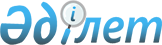 "Мемлекеттік базалық зейнетақы төлемін бюджет қаражаты есебінен беру, сондай-ақ жасына байланысты зейнетақы төлемдерін, мүгедектігі бойынша, асыраушысынан айрылу жағдайы бойынша берілетін мемлекеттік әлеуметтік жәрдемақыларды, мемлекеттік арнайы жәрдемақыларды тағайындау және жүзеге асыру қағидаларын бекіту туралы" Қазақстан Республикасы Денсаулық сақтау және әлеуметтік даму министрінің 2015 жылғы 14 сәуірдегі № 223 бұйрығына өзгерістер мен толықтырулар енгізу туралы
					
			Күшін жойған
			
			
		
					Қазақстан Республикасы Еңбек және халықты әлеуметтік қорғау министрінің 2022 жылғы 29 қыркүйектегі № 396 бұйрығы. Қазақстан Республикасының Әділет министрлігінде 2022 жылғы 30 қыркүйекте № 29905 болып тіркелді. Күші жойылды - Қазақстан Республикасы Премьер-Министрінің орынбасары - Еңбек және халықты әлеуметтік қорғау министрінің 2023 жылғы 27 маусымдағы № 256 бұйрығымен.
      Ескерту. Күші жойылды - ҚР Премьер-Министрінің орынбасары - Еңбек және халықты әлеуметтік қорғау министрінің 27.06.2023 № 256 (01.07.2023 бастап қолданысқа енгізіледі) бұйрығымен.
      БҰЙЫРАМЫН:
      1. "Мемлекеттік базалық зейнетақы төлемін бюджет қаражаты есебінен беру, сондай-ақ жасына байланысты зейнетақы төлемдерін, мүгедектігі бойынша, асыраушысынан айрылу жағдайы бойынша берілетін мемлекеттік әлеуметтік жәрдемақыларды, мемлекеттік арнайы жәрдемақыларды тағайындау және жүзеге асыру қағидаларын бекіту туралы" Қазақстан Республикасы Денсаулық сақтау және әлеуметтік даму министрінің 2015 жылғы 14 сәуірдегі № 223 бұйрығына (Нормативтік құқықтық актілерді мемлекеттік тіркеу тізілімінде № 11110 болып тіркелген) мынадай өзгерістер мен толықтырулар енгізілсін:
      кіріспе мынадай редакцияда жазылсын:
      "Қазақстан Республикасында мүгедектігі бойынша және асыраушысынан айырылу жағдайы бойынша берілетін мемлекеттік әлеуметтік жәрдемақылар туралы" Қазақстан Республикасы Заңының 3 және 6-баптарына, "Жерасты және ашық кен жұмыстарында, еңбек жағдайлары ерекше зиянды және ерекше ауыр жұмыстарда немесе еңбек жағдайлары зиянды және ауыр жұмыстарда істеген адамдарға берілетін мемлекеттік арнайы жәрдемақы туралы" Қазақстан Республикасы Заңының 5 және 7-баптарына, "Қазақстан Республикасында зейнетақымен қамсыздандыру туралы" Қазақстан Республикасы Заңының 7-бабына сәйкес БҰЙЫРАМЫН:";
      көрсетілген бұйрықпен бекітілген Мемлекеттік базалық зейнетақы төлемін бюджет қаражаты есебінен беру, сондай-ақ жасына байланысты зейнетақы төлемдерін, мүгедектігі бойынша, асыраушысынан айрылу жағдайы бойынша берілетін мемлекеттік әлеуметтік жәрдемақыларды, мемлекеттік арнайы жәрдемақыларды тағайындау және жүзеге асыру қағидаларында:
      1-тармақ мынадай редакцияда жазылсын:
      "1. Осы мемлекеттік базалық зейнетақы төлемін бюджет қаражаты есебінен беру, сондай-ақ жасына байланысты зейнетақы төлемдерін, мүгедектігі бойынша, асыраушысынан айрылу жағдайы бойынша берілетін мемлекеттік әлеуметтік жәрдемақыларды, мемлекеттік арнайы жәрдемақыларды тағайындау және жүзеге асыру қағидаларын (бұдан әрі – Қағидалар) "мемлекеттік жәрдемақылар туралы" Қазақстан Республикасы Заңының 3 және 6-баптарына сәйкес әзірленді. Мүгедектігі бойынша және асыраушысынан айрылу жағдайы бойынша берілетін әлеуметтік жәрдемақылар туралы" Қазақстан Республикасының Заңының (бұдан әрі- Мемлекеттік әлеуметтік жәрдемақылар туралы Заң), "Қазақстан Республикасында жұмыс істеген адамдарға берілетін мемлекеттік арнайы жәрдемақы туралы" Қазақстан Республикасы Заңының 5 және 7-баптары жер асты және ашық тау-кен жұмыстарында, еңбек жағдайлары ерекше зиянды және ерекше ауыр жұмыстарда, еңбек жағдайлары зиянды және ауыр жұмыстарда істейтін жеке және заңды тұлғаларға қолданылмайды", "Қазақстан Республикасында зейнетақымен қамсыздандыру туралы Қазақстан Республикасы Заңының (бұдан әрі- Заң) 7-бабы, "мемлекеттік көрсетілетін қызметтер туралы" Қазақстан Республикасы Заңының 10-бабының 1) тармақшасымен бюджет қаражаты есебінен мемлекеттік базалық зейнетақы төлемін ұсыну, сондай-ақ жасына байланысты зейнетақы төлемдерін, мүгедектігі бойынша, асыраушысынан айрылу жағдайы бойынша Мемлекеттік әлеуметтік жәрдемақыларды, мемлекеттік арнайы жәрдемақыларды тағайындау және жүзеге асыру тәртібін айқындайды.";
      3 және 4-тармақтар мынадай редакцияда жазылсын:
      "3. Базалық зейнетақы мен жасына байланысты зейнетақы төлемдерін (бұдан әрі – зейнетақылар), мемлекеттік әлеуметтік жәрдемақылар мен мемлекеттік арнайы жәрдемақыны (бұдан әрі – жәрдемақылар) алуға құқығы бар адамдар осы Қағидаларға 1-қосымшаға сәйкес нысан бойынша өтінішті және сәйкестендіру үшін жеке басты куәландыратын құжатты мыналар арқылы ұсынады:
      1) Мемлекеттік корпорация арқылы – зейнетақылар мен жәрдемақылар тағайындау үшін.
      Бұл ретте, "бір өтініш" қағидаты бойынша өтініш берушінің таңдауы бойынша мыналар:
      Заңның 11-бабының 1-тармағына сәйкес зейнеткерлік жасқа жеткен адамдар осы Қағидаларға 2-қосымшаға сәйкес нысан бойынша бірыңғай жинақтаушы зейнетақы қорынан зейнетақы төлемдерін, базалық зейнетақы мен зейнетақы төлемдерін тағайындау үшін;
      белгіленген тәртіппен мүгедектігі бар адам деп танылған адамдар осы Қағидаларға 3-қосымшаға сәйкес нысан бойынша мүгедектігі бойынша мемлекеттік әлеуметтік жәрдемақы, мүгедектігі бойынша арнаулы мемлекеттік жәрдемақы, мүгедектігі бар баланы тәрбиелеушіге жәрдемақы, бірінші топтағы мүгедектігі бар адамға күтім жасау бойынша жәрдемақы тағайындау үшін мемлекеттік қызмет көрсетуге өтініш беруі мүмкін;
      2) медициналық-әлеуметтік сараптама бөлімшесі арқылы – мүгедектік алғаш рет белгіленген кезде көрсетілетін қызметті алушының таңдауы бойынша өтініш осы Қағидаларға 3-қосымшаға сәйкес нысан бойынша мүгедектігі бойынша мемлекеттік әлеуметтік жәрдемақы, мүгедектігі бойынша арнаулы мемлекеттік жәрдемақы, мүгедектігі бар баланы тәрбиелеушіге жәрдемақы, бірінші топтағы мүгедектігі бар адамға күтім жасау бойынша жәрдемақы, еңбекке қабілеттілігінен айырылу жағдайына әлеуметтік төлем тағайындау үшін "бір өтініш" қағидаты бойынша беріледі;
      3) портал арқылы – базалық зейнетақы, мүгедектігі және асыраушысынан айырылу жағдайы бойынша мемлекеттік әлеуметтік жәрдемақылар тағайындау үшін;
      4) проактивті қызмет арқылы – мүгедектігі және асыраушысынан айырылуы жағдайы бойынша мемлекеттік әлеуметтік жәрдемақылар тағайындау кезінде проактивті қызмет арқылы өтініш беру талап етілмейді. Мүгедектігі және асыраушысынан айырылу жағдайы бойынша мемлекеттік әлеуметтік жәрдемақылар тағайындау бойынша проактивті қызмет көрсету тәртібі осы Қағидалардың 4-тарауында көзделген.
      Қандас мәртебесі бар адамдар зейнетақылар мен мемлекеттік әлеуметтік жәрдемақылар тағайындауға жүгінгенде сәйкестендіру үшін қандас куәлігі ұсынылады.
      Іс-әрекетке қабілетсіз, іс-әрекетке қабілеті шектеулі немесе қамқоршылыққа немесе қорғаншылыққа мұқтаж адамдарға зейнетақылар мен жәрдемақыларды тағайындау үшін өтінішті олардың заңды өкілдері береді.
      Зейнетақылар мен жәрдемақыларды тағайындау үшін өтінішті Қазақстан Республикасы Азаматтық кодексінің 167-бабына сәйкес берілген сенімхат бойынша үшінші тұлғалар береді.
      Шет тілінде жасалған құжаттарды ұсыну барысында нотариус "Нотариат туралы" Қазақстан Республикасы Заңының 34-бабы 1-тармағы 9) тармақшасына, 80-бабына сәйкес құжаттың қазақ немесе орыс тіліне дұрыс аударылғанын куәландырады.
      4. Құжаттарды қабылдайтын маман "электрондық үкімет" шлюзі арқылы тиісті автоматтық жүйеге (бұдан әрі – АЖ) сұрау салуды қалыптастырады:
      "Жеке тұлғалар" мемлекеттік дерекқоры АЖ-ға – өтініш берушінің жеке басын куәландыратын және тұрғылықты тұратын жері бойынша тіркелгенін растайтын құжаттар бойынша;
      МЗЖ АЖ-ға – жинақтаушы зейнетақы қорына немесе бірыңғай жинақтаушы зейнетақы қорына міндетті зейнетақы жарналары жүргізілген орташа айлық табыстың барынша тиімді мөлшерін белгілеу үшін және "Қазақстан Республикасында зейнетақымен қамсыздандыру туралы", "Міндетті әлеуметтік сақтандыру туралы" және "Міндетті әлеуметтік медициналық сақтандыру туралы" Қазақстан Республикасы Заңдарымен белгіленген міндетті зейнетақы жарналарының, мемлекеттік әлеуметтік сақтандыру қорына әлеуметтік аударымдардың, міндетті медициналық сақтандыру қорына аударымдардың және/немесе жарналардың мөлшерлемелері бойынша сомаларының сәйкестігіне;
      "АХАЖ" (азаматтардың хал актілерін жазу) АЖ-ға – баланың (балалардың) туу туралы куәлігі немесе туу туралы актілік жазбадан үзінді көшірме бойынша (Қазақстан Республикасының аумағында 2007 жылғы 13 тамыздан кейін жүргізілген тіркеулер бойынша), неке қию туралы куәлік бойынша (Қазақстан Республикасының аумағында 2008 жылғы 1 маусымнан кейін жүргізілген тіркеулер бойынша), балалардың қайтыс болғаны туралы куәлік немесе хабарлама бойынша (Қазақстан Республикасының аумағында 2008 жылғы 1 мамырдан кейін жүргізілген тіркеулер бойынша);
      "Е-Қорғаншылық" АЖ-ға – қамқоршылық (қорғаншылық) белгілеу туралы құжаттар бойынша;
      "Жоғарғы сот" АЖ-ға – бала (балаларды) асырап алу туралы сот шешімі бойынша сұрау салу бойынша;
      "Біріктірілген салықтық ақпараттық жүйе" АЖ – адамның жеке кәсіпкер ретінде тіркелмегені жөнінде мемлекеттік кірістер органынан анықтама бойынша, сондай-ақ Заңның 24-бабының 2-тармағының 5) тармақшасында көзделген жағдайларды қоспағанда, дара кәсіпкердің, жеке тәжірибемен айналысатын тұлғалардың, сондай-ақ нысанасы жұмыстарды орындау (қызметтерді көрсету) болып табылатын азаматтық-құқықтық сипаттағы шарттар бойынша табыстар алатын жеке тұлғалардың табысы туралы деректер бойынша;
      "Мүгедектігі бар адамдардың орталықтандырылған деректер базасы" АЖ мүгедектігі белгіленгені туралы мәліметтердің болуына;
      "АХАЖ" (азаматтардың хал актілерін жазу) АЖ-ға – қайтыс болғаны туралы куәлік немесе хабарлама бойынша (2008 жылғы 1 мамырдан кейін Қазақстан Республикасының аумағында жүргізілген тіркеу бойынша қалыптастырады).
      Өтініш электрондық не қағаз түрінде беріледі, қол қойылады немесе өтініш берушінің ЭЦҚ-мен куәландырылады.
      АЖ мәліметтермен сәйкес келмеген (болмаған) кезде өтінішке тиісті құжаттар қоса беріледі.
      Электрондық құжаттар цифрлық құжаттардың сервисі арқылы қалыптастырылады, тексеріледі және пайдаланылады.";
      5-тармақта:
      1) тармақша мынадай редакцияда жазылсын:
      "1) "Байқоңыр" кешенінің ресейлік ұйымдарында жұмыс істеген адамдар Ресей Федерациясының валютасымен төленген табысы туралы жұмыс берушінің анықтамасы (бар болса);
      Жасына байланысты зейнетақы төлемдерін тағайындауға жүгінген күнге Қазақстан Республикасының Ұлттық Банкі белгілеген Қазақстан Республикасы ұлттық валютасының шетел валюталарына ресми бағамы туралы мәліметтерді Мемлекеттік корпорацияның бөлімшесі Қазақстан Республикасы Ұлттық Банкінің ресми интернет-ресурсынан алады;":
      мынадай мазмұндағы 1-1) тармақшамен толықтырылсын:
      "1-1) міндетті зейнетақы жарналарына, міндетті кәсіптік зейнетақы жарналарының мөлшерлемелеріне "0" түзету коэффиценті қолданылған Қазақстан Республикасы Үкіметінің шешімі бойынша еңбек, кәсіпкерлік қызмет, қызмет түрлері бойынша жеке практикамен айналысу кезеңдерінде алынған табыс, сондай-ақ табыстары "Қазақстан Республикасында зейнетақымен қамсыздандыру туралы" Қазақстан Республикасы Заңының 15-бабының 3-тармағына сәйкес жеке тұлғаның салық салынуға жататын табыстарынан алып тасталған қызметтен түскен табыс осы Қағидаларға 5-1-қосымшаға сәйкес жұмыс берушініңтабыстар туралы анықтамасы;";
      2) тармақша мынадай редакцияда жазылсын:
      "2) өтініш берушінің еңбек өтілін растайтын құжаттар:
      еңбек кітапшасы;
      еңбек кітапшасы жоқ немесе жарамсыз болса, еңбек кітапшасында тиісті жазбалар, нақтылық болмаса, түзетулер және оқылуында әртүрлілік болса архив мекемелерінен немесе жұмыс орнынан анықтамалар, мемлекеттік архивтің немесе ведомстволық архивтің уәкілетті қызметкерінің электрондық цифрлық қолтаңбасымен куәландырылған архивтік құжаттың электрондық көшірмелері немесе жұмыс орнынан анықтамалар.
      Болуына қарай сондай-ақ:
      білімі туралы құжат;
      әскери билет немесе қорғаныс істері жөніндегі басқарманың (бөлімнің) анықтамасы;
      балалардың туу туралы куәліктері (азаматтық хал актілерін жазу органдары берген туу туралы актілік жазбадан үзінді көшірме немесе азаматтық хал актілерін тіркеу туралы анықтама);
      "Жаппай саяси қуғын-сүргіндер құрбандарын ақтау туралы" Қазақстан Республикасы Заңының 10-бабына сәйкес прокуратура органдары берген ақталуы туралы анықтама;
      әскери ұрыс қимылдарына қатысқаны туралы әскери комиссариаттың анықтамасы;
      бірінші топтағы мүгедектігі бар адамға, екінші топтағы жалғызілікті мүгедектігі бар адамға және бөгде адамның көмегіне мұқтаж жасына байланысты зейнеткерге, сексен жасқа толған қарттарға, он сегіз жасқа дейінгі мүгедектігі бар балаға күтімді жүзеге асыру фактісін және кезеңін растайтын соттың шешімі;
      Кеңес Одағы аумағында орналасқан мекемелердің, Қазақстан Республикасы мекемелердің, халықаралық ұйымның қызметкері жұбайы (зайыбы) шетелде тұрғанын растайтын құжат;
      әскери қызметшінің, арнаулы мемлекеттік орган қызметкерінің жұбайының (зайыбының) мамандығы бойынша жұмысқа орналасу мүмкіндігі болмаған жерлерде тұрғанын растайтын құжат;
      Қазақстан Республикасына тарихи отанында тұрақты тұру мақсатында келген этникалық қазақтардың шығу мемлекетіндегі еңбек қызметін растайтын құжат ұсынылады.
      Жұмыс істемейтін ананың жас балаларды бағып-күткен уақытын растау үшін мына құжаттардың (олардың болуына қарай) біреуі ұсынылады:
      балалардың жеке басын куәландыратын құжат;
      балалардың (тегін өзгерткен кезде) неке туралы куәлігі (азаматтық хал актілерін тіркеу туралы анықтама) не некені бұзу туралы куәлігі немесе неке қию туралы актілік жазбадан үзінді көшірме;
      балалардың орта оқу орнын бітіргені туралы аттестат;
      орта-кәсіптік немесе жоғары оқу орнын бітіргені туралы диплом не балалардың оқығанын растайтын оқу орнының анықтамасы;
      балалардың қайтыс болғаны туралы куәлік немесе хабарлама (не азаматтық хал актілерін жазу органдары берген қайтыс болғаны туралы актілік жазба немесе азаматтық хал актілерін тіркеу туралы анықтама);
      балалардың әскери қызметті өткергенін растайтын құжат;".
      6-тармақ мынадай редакцияда жазылсын:
      "6. 5 және одан да көп бала туған (асырап алған) және оларды сегіз жасқа дейін тәрбиелеген әйелдерге жасына байланысты зейнетақы төлемдері тағайындалғанда қосымша: балалардың туу туралы куәліктері (немесе азаматтық хал актілерін жазу органдары берген туу туралы актілік жазба немесе азаматтық хал актілерін тіркеу туралы анықтама) және балаларды сегіз жасқа дейін тәрбиелеген фактіні растайтын құжаттар ұсынылады.
      Балаларды сегіз жасқа дейін тәрбиелеген фактіні растайтын құжаттарға (олардың бар-жоғына қарай) мыналар жатады:
      1) балалардың жеке басын куәландыратын құжаттар;
      2) балалардың неке туралы куәліктері (азаматтық хал актілерін тіркеу туралы анықтама) не некені бұзу туралы куәлік немесе неке қию туралы актілік жазбадан үзінді көшірме (тегін өзгерткен кезде);
      3) балалардың оқу орнында оқитыны туралы құжат;
      4) балалардың қайтыс болу туралы куәлік немесе хабарлама (азаматтық хал актілерін жазу органы берген қайтыс болу туралы актілік жазбадан үзінді көшірме немесе азаматтық хал актілерін тіркеу туралы анықтама);
      5) әскери билет;
      6) баланы (балаларды) тәрбиелеу, асырап алу фактісін белгілеу туралы соттың шешімі.";
      8, 9 және 10 тармақтар мынадай редакцияда жазылсын:
      "8. Базалық зейнетақыны тағайындау үшін өтініш беруші осы Қағидалардың 3-тармағында тізбеленген құжаттардан басқа:
      1) өтініш берушінің зейнетақы жүйесіне қатысу өтілін растайтын құжаттарды;
      2) неке туралы куәлікті (азаматтық хал актілерін тіркеу туралы анықтама) не некені бұзу туралы куәлікті немесе неке қию туралы актілік жазбадан үзіндіні (бар болса) ұсынады.
      Зейнетақы жүйесіне қатысу өтілін растайтын құжаттарға (олардың болуына байланысты) мыналар жатады:
      1) осы Қағидалардың 5-тармағының 2) тармақшасында көзделген, өтініш берушінің 1998 жылғы 1 қаңтарға дейін жинақталған еңбек өтілін растайтын құжаттар;
      2) жұмыс істемейтін ананың жас балаларды бағып-күткен уақытын растайтын құжаттар:
      балалардың туу туралы куәліктері (туу туралы актілік жазбадан үзінді немесе азаматтық хал актілерін жазу органдары берген азаматтық хал актілерін тіркеу туралы анықтама);
      келесі құжаттардың біреуі (олардың болуына байланысты):
      балалардың жеке басын куәландыратын құжат;
      балалардың (тегін өзгерткен кезде) неке туралы куәлігі (азаматтық хал актілерін тіркеу туралы анықтама) не некені бұзу туралы куәлік немесе неке қию туралы актілік жазбадан үзінді;
      балалардың орта оқу орнын бітіргені туралы аттестат;
      балалардың арнаулы орта немесе жоғары оқу орнын бітіргені туралы диплом не білім алғанын растайтын оқу орнының анықтамасы;
      балалардың қайтыс болғаны туралы куәлік немесе хабарлама (немесе қайтыс болғаны туралы актілік жазба немесе азаматтық хал актілерін жазу органдары берген азаматтық хал актілерін тіркеу туралы анықтама);
      балалардың әскери қызметті өткергенін растайтын құжат;
      3) жұмыс істемейтін әкенің жас балаларды нақты бағып-күткені фактісін және кезеңін растайтын сот шешімі;
      Бұл ретте көрсетілген кезең баланың анасының зейнетақы жүйесіне қатысу өтіліне есептелмейді.
      4) бірінші топтағы мүгедектігі бар адамды, екінші топтағы жалғызілікті мүгедектігі бар адамды және бөгде адамның көмегіне мұқтаж жасына байланысты зейнеткерді, сексен жасқа толған қарттарды, он сегіз жасқа дейінгі мүгедектігі бар баланы бағып-күтуді жүзеге асыру фактісін және кезеңін растайтын сот шешімі;
      Мүгедектігі бар баланы тәрбиелеп отырған анаға немесе әкеге, бала асырап алушыға, қорғаншыға (қамқоршыға), бірінші топтағы мүгедектігі бар адамға күтімді жүзеге асыратын адамға тағайындалатын және төленетін ай сайынғы мемлекеттік жәрдемақы алу туралы мәліметтерді мемлекеттік АЖ-дан растау кезінде сот шешімін ұсыну талап етілмейді;
      5) әскери қызмет, арнаулы мемлекеттік және құқық қорғау органдарындағы қызмет, мемлекеттік фельдъегерлік қызмет кезеңдерін растайтын (олардың болуына қарай) мынадай құжаттар:
      еңбек кітапшасы;
      әскери билет;
      қызмет кезеңі туралы архив мекемесінің анықтамасы;
      қорғаныс істері жөніндегі басқарманың (бөлімнің) немесе қызмет орнының анықтамасы;
      қызметті өткеру туралы келісімшарт жасау және тоқтату негізінде қызметтік қатынастардың туындауын және тоқтауын растайтын бұйрықтың көшірмелері ұсынылады;
      6) Қазақстан Республикасы дипломатиялық қызметтері және халықаралық ұйымдар қызметкерлері жұбайының (зайыбының) шетелде, әскери қызметшілердің (мерзімді қызметтегі әскери қызметшілерден басқа), арнаулы мемлекеттік органдар қызметкерлерінің жұбайларымен мамандықтары бойынша жұмысқа орналасу мүмкіндігі болмаған жерлерде тұру фактісін және кезеңін растайтын құжат;
      7) "Байқоңыр" кешенінің ресейлік ұйымдарында 1998 жылғы 1 қаңтардан кейінгі еңбек өтілін растайтын құжат;
      8) егер мүгедектігі мерзімсіз болып белгіленсе, бірінші және екінші топтардағы мүгедектігі бар адамдардың 2004 жылғы 31 желтоқсанға дейінгі еңбек қызметінің кезеңдерін растайтын құжаттар (олардың болуына қарай):
      еңбек кітапшасы;
      еңбек кітапшасы болмаса немесе жарамсыз болса, еңбек кітапшасында тиісті жазбалар, болмаса, түзетулер және оқылуында әртүрлілік болса, жұмыс орнынан анықтама;
      сот шешімі.
      Егер мүгедектігі мерзімсіз болып белгіленсе, бірінші және екінші топтардағы мүгедектігі бар адамдардың зейнетақы жүйесіне қатысу өтіліне 2005 жылғы 1 қаңтардан бастап әлеуметтік төлемдерді аудару туралы орталықтандырылған дерекқордың мәліметтері негізінде Мемлекеттік әлеуметтік сақтандыру қорына әлеуметтік төлемдер жүзеге асырылған кезеңдер есепке алынады.
      9. Міндетті зейнетақы жарналары жүзеге асырылған кезең орталықтандырылған дерекқордағы міндетті зейнетақы жарналарын аудару туралы мәліметтермен расталады.
      Міндетті зейнетақы жарналары толық және уақтылы аударылмағанда міндетті зейнетақы жарналарын (олардың болуына қарай) жүзеге асыру кезеңі мынадай құжаттармен расталады:
      міндетті зейнетақы жарналары аударылған кезеңдер өтініш беруші еңбек өтілін растайтын құжаттарда көрсетілген еңбек қызметінің кезеңдеріне сәйкес келсе осы Қағидаларға 5-қосымшаға сәйкес нысан бойынша міндетті зейнетақы жарналарын аудару туралы жұмыс берушінің (құқықтық мирасқордың) немесе архивтік мекеменің растау анықтамасы;
      міндетті зейнетақы жарналарын аудару кезеңін растайтын сот шешімі.
      Мемлекеттік базалық зейнетақы төлемінің мөлшерін қайта есептеген кезде жеке практикамен айналысатын адамдардың, сондай-ақ нысанасы жұмысты (қызмет көрсетуді) орындау болып табылатын, Заңның 24-бабы 2-тармағының 5) тармақшасында көзделген жағдайларды қоспағанда, азаматтық-құқықтық сипаттағы шарттар бойынша кіріс алатын жеке тұлғалардың, сондай-ақ өз пайдасына міндетті зейнетақы жарналарын жүзеге асырған дара кәсіпкерлердің және шаруа немесе фермер қожалықтарының басшылары және мүшелерінің (қатысушыларының) міндетті зейнетақы жарналары жүзеге асырылған кезеңі бірыңғай жинақтаушы зейнетақы қорына тиісті салық кезеңіне төленуге жататын міндетті зейнетақы жарналарының кемінде жылдық сомасын аударған жағдайда бір жылға тең болады.
      Егер көрсетілген адамдар енгізген міндетті зейнетақы жарналарының сомасы тиісті салық кезеңіне төленуге жататын міндетті зейнетақы жарналарының жылдық сомасынан аз болса, онда міндетті зейнетақы жарналары аударылған кезең енгізілген міндетті зейнетақы жарналарының сомасына пропорционалды түрде айқындалады.
      Міндетті зейнетақы жарналарын 2006 жылғы 1 шілдеге дейін аударған жағдайда жинақтаушы зейнетақы жүйесіне қатысу кезеңіне міндетті зейнетақы жарналары аударылған айдың алдындағы ай есепке алынады.
      Егер бір айда жинақтаушы зейнетақы қорларына және (немесе) бірыңғай жинақтаушы зейнетақы қорына міндетті зейнетақы жарналарын аудару бірнеше рет жүзеге асырылса, жинақтаушы жүйеге қатысу кезеңі бір айды құрайды.
      Қазақстан Республикасы Үкіметінің шешімі бойынша міндетті зейнетақы жарналарының, міндетті кәсіптік зейнетақы жарналарының мөлшерлемелеріне "0" түзету коэффиценті қолданылған еңбек, кәсіпкерлік қызмет, қызмет түрлері бойынша жеке практикамен айналысу кезеңдері осы Қағидаларға 5-1-қосымшаға сәйкес жұмыс берушінің анықтамасымен расталады.
      Төтенше жағдайлар, шектеу іс-шаралары қолданылған кезеңде қызметті шектеуге байланысты кірістен айырылу жағдайына әлеуметтік төлем алу кезеңі орталықтандырылған дерекқордағы мәліметтермен расталады.
      Жасына байланысты зейнетақы төлемдерін тағайындау үшін артығымен (қате) төленген міндетті зейнетақы жарналарының сомалары қайтаруға жатпайды.
      10. Мүгедектігі бойынша берілетін мемлекеттік базалық әлеуметтік жәрдемақыны тағайындау үшін осы Қағидалардың 3-тармағында тізбеленген құжаттардан басқа, мүгедектігі бар адамдардың орталықтандырылған дерекқорынан өтініш берушіге мүгедектік белгілеу туралы мәліметтер сұратылады.
      Мүгедектердің орталықтандырылған дерекқорында мәліметтер болмаған жағдайда өтінішке мүгедектік туралы анықтаманың көшірмесі қоса беріледі.
      Бар-жоғына қарай мынадай құжаттардың біреуі ұсынылады:
      1) Радиациялық әсерге ұшыраған адамдардың ауруының, мүгедектігінің себептік байланысын белгілеу жөніндегі ведомствоаралық сараптамалық кеңестің шешімі;
      2) Орталық әскери-дәрігерлік комиссияның шешімі;
      3) госпиталь берген ауруы туралы куәлік немесе әскери-дәрiгерлiк комиссияның қорытындысы;
      4) он сегіз жасқа дейінгі мүгедектігі бар баланың туу туралы куәлігі (азаматтық хал актілерін жазу органдары берген туу туралы актілік жазбадан үзінді көшірме немесе азаматтық хал актілерін тіркеу туралы анықтама);
      5) неке туралы куәлік (азаматтық хал актілерін тіркеу туралы анықтама) не некені бұзу туралы куәлік немесе неке қию/бұзу туралы актілік жазбадан үзінді көшірме (ата-анасы/қамқоршы тегін өзгерткен кезде).";
      11-тармақтың 1) тармақшасы мынадай редакцияда жазылсын:
      "1) асыраушының қайтыс болғаны туралы куәлікті немесе хабарламаны немесе адамды хабар-ошарсыз кеткен (қайтыс болған) деп тану туралы соттың шешiмін;";
      14-тармақ мынадай редакцияда жазылсын:
      "14. Мемлекеттік қызметтерді көрсетуге қойылатын негізгі талаптардың тізбесі, оның ішінде процестің сипаттамасы, нысаны, мазмұны және нәтижесі, сондай-ақ мемлекеттік қызметтер көрсетудің ерекшеліктерін ескере отырып, өзге де мәліметтер мемлекеттік қызмет көрсетуге қойылатын негізгі талаптардың тізбесінің нысаны ретінде осы Қағидаларға 8, 9, 10, 11 және 12-қосымшаларға сәйкес регламенттелген.";
      18 және 19-тармақтар мынадай редакцияда жазылсын:
      "18. Көрсетілетін қызметті алушы мүгедектігі бойынша мемлекеттік әлеуметтік жәрдемақыны, мүгедектігі бойынша арнаулы мемлекеттік жәрдемақы, мүгедектігі бар бала тәрбиелеушіге жәрдемақы, бірінші топтағы мүгедектігі бар адамға күтім жасау бойынша жәрдемақы тағайындауға "бір терезе" қағидаты бойынша жүгінгенде МӘС бөлімшесі өтінішті қабылдаған күннен бастап бір жұмыс күні ішінде электрондық өтініштен, құжаттардың электрондық көшірмелеріне тұратын электрондық өтінімді, сондай-ақ мемлекеттік органдардың және (немесе) ұйымдардың АЖ-дан алынған мәліметтерді Мемлекеттік корпорацияның бөлімшесіне жібереді.
      19. Жасына байланысты зейнетақы төлемдерін тағайындау кезінде табыс орталықтандырылған дерекқордың міндетті зейнетақы жарналарының, мемлекеттік әлеуметтік сақтандыру қорына әлеуметтік аударымдардың, міндетті медициналық сақтандыру қорына аударымдардың және/немесе жарналардың және жеке табыс салығының аударылуы туралы мәліметтерімен расталады.
      Айырмашылықтар анықталғанда зейнетақы төлемдерінің мөлшерін есептеуге арналған орташа айлық табыс айырмашылық анықталған айлар үшін табыс сомалары ескерілмей айқындалады.";
      23-тармақ мынадай редакцияда жазылсын:
      "23. Өтініш беруші базалық зейнетақыны, мүгедектігі бойынша, асыраушысынан айырылуы жағдайы бойынша мемлекеттік әлеуметтік жәрдемақыны және жерлеуге бір реттік жәрдемақыларды тағайындауға портал арқылы жүгінген кезде ұсынылған мәліметтерді растау және өтініште көзделген қажетті мәліметтерді алу үшін мемлекеттік органдардың және (немесе) ұйымдардың АЖ-на сұрау салу:
      базалық зейнетақыны тағайындау үшін осы Қағидаларға 18-қосымшаға сәйкес;
      мүгедектігі бойынша мемлекеттік әлеуметтік жәрдемақы тағайындау үшін осы Қағидаларға 19-қосымшаға сәйкес;
      асыраушысынан айырылуы жағдайына мемлекеттік әлеуметтік жәрдемақы тағайындау үшін осы Қағидаларға 20-қосымшаға сәйкес;
      жерлеуге бір реттік төлем тағайындау үшін – осы Қағидаларға 21-қосымшаға сәйкес ЭҮШ ("электрондық үкіметтің" шлюзі) арқылы тиісті мемлекеттік органдардың және (немесе) ұйымдардың АЖ-дан өтініш беруші өзі жүзеге асырады.
      Мемлекеттік органдар және (немесе) ұйымдар сұрау салынған мәліметтерді растайтын электрондық құжаттарды ұсынған кезде сұрау салуды портал арқылы жүзеге асырған өтініш беруші электрондық өтінішті өзінің ЭЦҚ-сымен куәландырады және Е-макет автоматтандырылған АЖ жібереді.
      Базалық зейнетақыны тағайындау, мүгедектігі бойынша, асыраушысынан айырылу жағдайы бойынша мемлекеттік әлеуметтік жәрдемақыны және жерлеуге бір реттік төлемдерді тағайындауға портал арқылы келіп түскен базалық зейнетақы тағайындау үшін ұсынылған электрондық өтініш мынадай параметрлер бойынша тексеруден өтеді:
      1) ұсынылған мәліметтердің толықтығы;
      2) тағайындау, төлеу, сондай-ақ тиісті төлемдерді тағайындауға өтініш беру фактісінің болмауы;
      3) өтініш берушіге басқа негіз бойынша төлем тағайындалуы;
      4) базалық зейнетақыны тағайындау үшін – өтініш берушінің зейнеткерлік жасқа жетуі;
      5 ) жерлеу үшін бір реттік төлемдерді тағайындау үшін – көрсетілген қайтыс болған адамға төлем тағайындауға өтініш беру;
      қайтыс болған адамға жасына байланысты зейнетақы мен жәрдемақы тағайындалуы;
      жерлеу үшін бір реттік төлемге жүгіну зейнетақы немесе жәрдемақы алушы қайтыс болған айдан кейінгі үш жылдан кешіктірмей өтініш беру.
      Көрсетілген параметрлер бойынша тексеру нәтижесі оң болғанда өтініш өңдеуге арналған Е-макет кіріс хабарламалар журналына ауыстырылады.
      Базалық зейнетақы, мүгедектігі бойынша, асыраушысынан айырылу жағдайы бойынша мемлекеттік әлеуметтік жәрдемақы және жерлеуге бір реттік төлемдерді тағайындауға портал арқылы жүгінген өтініш берушіге электрондық өтініштің қабылданғаны туралы хабарлама өтініш берушінің жеке кабинетіне жіберіледі.";
      33-тармақ мынадай редакцияда жазылсын:
      "33. Уәкілетті орган келіп түскен ЭІМ-ді қарайды және осы Қағидаларға 24, 25, 26, 27 және 28-қосымшаларға сәйкес нысандар бойынша жасына байланысты зейнетақы төлемдерін бес жұмыс күні ішінде, базалық зейнетақы мен жәрдемақыларды ЭІМ-ге түскен күннен бастап төрт жұмыс күні ішінде тағайындау (өзгерту, төлемді қалпына келтіру, тағайындаудан бас тарту) туралы шешім қабылдайды.
      Бас тарту үшін негіздеме анықталғанда, уәкілетті орган Қазақстан Республикасы Әкімшілік рәсімдік-процестік кодексінің (бұдан әрі – ӘРПК) 73-бабына сәйкес өтініш берушіге зейнетақы және жәрдемақылар тағайындаудан (төлемді өзгертуден, қалпына келтіруден) бас тарту туралы хабарлама жібереді.
      Өтініш берушінің алдын ала шешім бойынша қарсылығын уәкілетті орган оны алған күннен бастап 2 (екі) жұмыс күні ішінде қабылдайды.
      Уәкілетті орган тыңдау нәтижелері бойынша зейнетақы және жәрдемақылар тағайындау (төлемді өзгерту, қалпына келтіру) туралы шешім қабылдайды немесе мемлекеттік қызмет көрсетуден дәлелді бас тартуды қалыптастырады.
      Бұл ретте өтініш беруші Мемлекеттік корпорация арқылы өтініш бергенде уәкілетті орган қарау мерзімі өткенге дейін бір тәуліктен кешіктірмей қарау нәтижесін "электрондық үкімет" шлюзі арқылы Мемлекеттік корпорацияға жібереді.";
      34-тармақтың бірінші бөлігі мынадай редакцияда жазылсын:
      "34. Егер зейнетақы мен жәрдемақылар төлемдерін тағайындау (өзгерту, қалпына келтіру) туралы шешім қабылдау үшін ЭІМ-ге қосымша құжаттарды қоса тіркеу қажет екені анықталса және (немесе) табыс орталықтандырылған дерекқордың міндетті зейнетақы жарналарының, мемлекеттік әлеуметтік сақтандыру қорына әлеуметтік аударымдардың, міндетті медициналық сақтандыру қорына аударымдардың және/немесе жарналардың және жеке табыс салығының аударылуы туралы мәліметтерімен расталмаса, уәкілетті орган ЭІМ-ні қайтарады және осы Қағидаларға 29-қосымшаға сәйкес нысан бойынша Мемлекеттік корпорацияның бөлімшесі арқылы хабарлама жібереді. Мемлекеттік корпорацияның бөлімшесі хабарлама түскен күннен бастап бес жұмыс күні ішінде өтініш берушіні хабарлама немесе ұялы телефонға sms-хабарландыру алған күннен бастап жиырма бес жұмыс күні ішінде қосымша құжаттарды ұсыну туралы, оның ішінде ұялы телефонға sms-хабарландыру жіберу арқылы хабардар етеді. Sms-хабарландырулар осы Қағидаларға 22-қосымшаға сәйкес нысан бойынша жүргізілетін sms-хабарландырулардың электрондық журналында тіркеледі.";
      38-тармақ мынадай редакцияда жазылсын:
      "38. Мемлекеттік қызмет көрсетуге қойылатын негізгі талаптардың тізбесінде көрсетілген Мемлекеттік қызметтерді көрсету мәселелері бойынша уәкілетті органның және (немесе) оның лауазымды адамдарының, Мемлекеттік корпорацияның және (немесе) оның қызметкерлерінің шешімдеріне, әрекеттеріне (әрекетсіздігіне) шағым уәкілетті органның және (немесе) Министрліктің және (немесе) Мемлекеттік корпорация басшысының атына шағым беріледі.";
      45-тармақ мынадай редакцияда жазылсын:
      "45. Базалық зейнетақыны алушы зейнетақы жүйесіне қатысу өтілі туралы қосымша құжаттарды ұсынған кезде, базалық зейнетақының мөлшерін өзгерту осы Қағидаларға 36-қосымшаға сәйкес нысан бойынша, ал әскери қызметшiлер, арнаулы мемлекеттік және құқық қорғау органдарының, мемлекеттік фельдъегерлік қызмет қызметкерлері, сондай-ақ арнаулы атақтар, сыныптық шендер алу және нысанды киiм киiп жүру құқықтары 2012 жылғы 1 қаңтардан бастап жойылған адамдар және Қазақстан Республикасының ішкі істер органдарындағы медициналық лауазымдары 2022 жылғы 1 шілдеден және 2023 жылғы 1 қаңтардан бастап қысқартылған, лауазымы қысқартылған кезде еңбек сіңірген жылдары үзіліссіз әскери қызметте, арнаулы мемлекеттік және құқық қорғау органдарындағы қызметте, мемлекеттік фельдъегерлік қызметте кемінде он екі жыл және алты ай болған адамдар қатарынан базалық зейнетақыны алушылар үшін осы Қағидаларға 37-қосымшаға сәйкес нысан бойынша өтінішті берген күннен бастап жүзеге асырылады.
      Базалық зейнетақының мөлшерін өзгерткенде еңбек сіңірген жылдары үшін зейнетақы төлемдерін тағайындауды жүзеге асыратын уәкілетті мемлекеттік органдар Қазақстан Республикасы Үкіметінің 2013 жылғы 31 желтоқсандағы № 1500 қаулысымен бекітілген Әскери қызметшiлерге, арнаулы мемлекеттік және құқық қорғау органдары, мемлекеттік фельдъегерлік қызмет қызметкерлеріне, сондай-ақ арнаулы атақтар, сыныптық шендер алу және нысанды киiм киiп жүру құқықтары 2012 жылғы 1 қаңтардан бастап жойылған адамдарға және Қазақстан Республикасының ішкі істер органдарындағы медициналық лауазымдары 2022 жылғы 1 шілдеден және 2023 жылғы 1 қаңтардан бастап қысқартылған, лауазымы қысқартылған кезде еңбек сіңірген жылдары үзіліссіз әскери қызметте, арнаулы мемлекеттік және құқық қорғау органдарындағы қызметте, мемлекеттік фельдъегерлік қызметте кемінде он екі жыл және алты ай болған адамдар қылмыстық-атқару (пенитенциарлық) жүйесінің тергеу изоляторлары мен мекемелерінде орналасқан медициналық ұйымдарда жұмысын жалғастырған жағдайда осындай адамдарға зейнетақы төлемдерiн тағайындау және жүзеге асыру қағидаларына 4-қосымшаға сәйкес 1-BC-арттыру нысаны бойынша базалық зейнетақының жаңа мөлшері туралы үзінділерді Мемлекеттік корпорацияның филиалдарына жолдайды.";
      48-тармақ мынадай редакцияда жазылсын:
      "48. Мүгедектігі бар адам зейнеткерлік жасқа жеткен кезде мүгедектігі бойынша жәрдемақыны төлеу тоқтатылады немесе алып отырған жасына байланысты зейнетақы төлемдерінің мөлшері ескеріле отырып қайта қаралады.";
      50-тармақ мынадай редакцияда жазылсын:
      "50. Тәуелсіз Мемлекеттер Достастығына қатысушы мемлекеттерден Қазақстан Республикасына тұрақты тұруға келген адамдар осы Қағидаларға 1-қосымшаға сәйкес нысан бойынша өтінішті және осы Қағидалардың 3, 5, 6, 7, 8, 9, 10, 11, 12 және 13-тармақтарында көзделген құжаттарды зейнетақы ісі түскен соң ұсынады.";
      61-тармақ мынадай редакцияда жазылсын:
      "61. Зейнетақылар мен жәрдемақыларды үйге жеткізіп беру мынадай санаттағы адамдарға:
      Ұлы Отан соғысының мүгедектігі бар адамдар мен қатысушыларына;
      зейнетақылар мен жәрдемақыларды сексен жастағы алушыларға;
      бірінші топтағы мүгедектігі бар адамдарға;
      бөгде адамның күтіміне мұқтаж және денсаулық жағдайы бойынша банк операцияларының жекелеген түрлерін жүзеге асыратын ұйымдарға бара алмайтыны туралы медициналық қорытындысы бар адамдарға;
      почта байланысының автоматтандырылған бөлімшелері (пункттері) болмаған жағдайда ауылдық жерде тұратын адамдарға жүргізіледі.";
      64, 65 және 66-тармақтар мынадай редакцияда жазылсын:
      "64. Мемлекеттік корпорацияның бөлімшесі зейнетақыларды және жәрдемақыларды төлеуді осы Қағидаларға 46-қосымшаға сәйкес нысан бойынша уәкілетті орган шешімінің негізінде:
      1) зейнетақы мен жәрдемақы беру жөніндегі уәкілетті ұйым ұсынатын алушының банк шоттары бойынша үш және одан көп ай бойы шығыс операцияларының болмауы туралы;
      2) шетелдіктің немесе азаматтығы жоқ адамның, қандастың жеке басын куәландыратын құжаттың қолданылу мерзімінің өтуі, оның ішінде АЖ анықталғаны туралы;
      3) іздеуде жүрген адамдардың хабар-ошарсыз кету фактісінің, оның ішінде АЖ анықталғаны туралы;
      4) ата-ананың (ата-аналардың) құқықтарынан және қамқоршыны (қорғаншыларды) құқықтарынан айыру (босатылған және шеттетілген қамқоршылар (қорғаншылар) туралы), қамқоршыны (қорғаншыны) ауыстыру немесе қайтыс болуы, оның ішінде қамқоршы бір медициналық-әлеуметтік мекемеден басқасына шығып кеткенде жаңа қамқоршыны (қорғаншыны) тағайындағанға дейінгі фактілер туралы, оның ішінде АЖ анықталғаны туралы;
      5) хабар-ошарсыз кеткен деп танылған немесе қайтыс болған деп жарияланған адамдардың жеке зейнетақы шоттарына міндетті зейнетақы жарналарын (міндетті кәсіптік зейнетақы жарналарын) аудару немесе азаматтың тірі екендігін растайтын ақпараттың келіп түсу фактісінің, оның ішінде АЖ анықталғаны туралы;
      6) қайтыс болған асыраушының балаларына, аға-інілеріне, апа-сіңлілеріне (қарындастарына) немесе немерелеріне күтім жасайтын адамдардың жұмысқа орналасу фактісінің, оның ішінде ақпараттық жүйелерден анықталғаны туралы;
      7) жасы он сегізден асқан асыраушысынан айырылу жағдайы бойынша мемлекеттік әлеуметтік жәрдемақы алушының оқу орнынан шығарылғаны туралы немесе оның сырттай оқу нысанына ауыстырылғаны, оның ішінде ақпараттық жүйелерден анықталғаны туралы;
      8) шетел адамның тұруға ықтиярхатын алғанға дейін Қазақстан Республикасы азаматтығынан айырылу немесе шығу фактісі анықталғаны туралы, оның ішінде ақпараттық жүйелерден анықталғаны туралы мәліметтер келесі айдың бірінші күнінен бастап;
      9) Еуразиялық экономикалық одаққа мүше мемлекеттердің еңбекшілерін зейнетақымен қамсыздандыру туралы келісімге сәйкес тағайындалған зейнетақылардан басқа, Тәуелсіз Мемлекеттер Достастығына қатысушы мемлекеттерде зейнетақы төлемдерін, жәрдемақылар алу фактісі анықталғанда төлемдерді мәліметтер келіп түскен кейінгі айдың бірінші күнінен бастап тоқтата тұрады.
      Еуразиялық экономикалық одаққа мүше мемлекеттердің еңбекшілерін зейнетақымен қамсыздандыру туралы келісімге сәйкес тағайындалған зейнетақыларды қоспағанда, Тәуелсіз Мемлекеттер Достастығына қатысушы мемлекеттерде зейнетақы мен жәрдемақыларды алу фактісі анықталу себебі бойынша зейнетақылар мен жәрдемақылар тоқтатылғанда төлемдерді қалпына келтіру Тәуелсіз Мемлекеттер Достастығына қатысушы мемлекеттерде артығымен төленген зейнетақы мен жәрдемақы сомаларын өтеген кезде тоқтатылған, бірақ үш жылдан аспайтын күннен бастап жүргізіледі.
      65. Мемлекеттік корпорацияның бөлімшесі зейнетақыларды немесе жәрдемақыларды төлеуді осы Қағидаларға 47-қосымшаға сәйкес нысан бойынша уәкілетті органның шешімінің негізінде:
      алушы қайтыс болған;
      кеткен елінің уәкілетті органынан зейнетақы ісіне/жәрдемақы алушының ісіне сұрау салуы түскен;
      зейнетақы немесе жәрдемақы алушының оны әділет органдарынан тіркеуден шығарғанын растайтын құжатпен қоса, зейнетақы немесе жәрдемақы төлеуді тоқтату туралы өтініші түскен;
      мемлекеттік арнайы жәрдемақы алушылардың Қазақстан Республикасының азаматтығын жоғалту немесе азаматтығынан шығу фактісінің, оның ішінде ақпараттық жүйелерден анықталған;
      Қазақстан Республикасы Жоғарғы сотының хабарламасы негізінде отставкадағы судьяға ай сайынғы өмір бойы қамсыздандыру тағайындалған (қайта басталған);
      әскери қызметшілерге, арнаулы мемлекеттік және құқық қорғау органдарының, мемлекеттік фельдъегерлік қызмет қызметкерлеріне, сондай-ақ әскери немесе арнайы атақтар, сыныптық шендер алу және нысанды киім киіп жүру құқықтары 2012 жылғы 1 қаңтардан бастап жойылған адамдар қатарынан зейнеткердің зейнетақы ісінен уәкілетті мемлекеттік органның еңбек сіңірген жылдары үшін зейнетақы төлемдері тағайындалған;
      зейнетақы мен жәрдемақылар алушылардың Қазақстан Республикасынан тыс жерлерге тұрақты тұруға кету фактісі анықталған, оның ішінде АЖ-дан;
      өтініш берушінің негізсіз тағайындауға алып келген дәйексіз мәліметтерді ұсыну фактісі анықталған жағдайларында кейінгі айдың бірінші күнінен бастап тоқтатады.
      Өтініш берушінің негізсіз бастапқы тағайындауға алып келген дәйексіз мәліметтерді ұсыну фактісі анықталу себебі бойынша зейнетақылар мен жәрдемақыларды төлеу тоқтатылғанда осы Қағидаларда көзделген тәртіппен жаңа тағайындау процедурасы жүргізіледі.
      Уәкілетті орган өтініш берушінің негізсіз бастапқы тағайындауға алып келген дәйексіз мәліметтерді ұсыну фактісі анықталу себебі бойынша төлемді тоқтату туралы шешім бекітілген кезде алушы тарапынан заңсыз төлемдер алуда қылмыс құрамының болуы немесе болмауы фактісін белгілеу үшін құқық қорғау органдарына жүгінеді.
      Жалған құжаттар ұсыну туралы сот шешімін шығарған кезде зейнетақылар мен жәрдемақыларды төлеу бастапқы тағайындау кезінен бастап тоқтатылады.
      66. Осы Қағидалардың 64-тармағының 1), 2) және 4) тармақшаларында көзделген негіздер бойынша зейнетақы мен жәрдемақылар төлемдері тоқтатыла тұрғанда төлемдерді қалпына келтіру тоқтатыла тұрған күннен, бірақ оларды алу үшін жүгінер алдындағы үш жылдан аспайтын сәттен бастап осы Қағидаларға 24, 25, 26, 27 және 28-қосымшаларға сәйкес нысандар бойынша жүргізіледі.";
      73-тармақтың 2) тармақшасы мынадай редакцияда жазылсын:
      "2) алушының қайтыс болғаны туралы куәлік немесе хабарлама немесе қайтыс болу фактісін растайтын басқа мемлекеттердің уәкілетті органы берген және апостиль қойып куәландырылған құжат.";
      74-тармақ мынадай редакцияда жазылсын:
      "74. Жерлеуге бір реттік төлем тағайындау бойынша қызмет процесінің сипаты, түрі, мазмұны және нәтижесі, сондай-ақ мемлекеттік қызметтер көрсету ерекшеліктері ескерілген басқа да мәліметтер кіретін мемлекеттік қызметтер көрсетуге қойылатын негізгі талаптар мемлекеттік қызмет көрсетуге қойылатын негізгі талаптардың тізбесі түрінде осы Қағидаларға 50-қосымшаға сәйкес регламенттелген.";
      86-тармақ мынадай редакцияда жазылсын:
      "86. Мемлекеттік медициналық-әлеуметтік мекемелерде (ұйымдарда) стационар жағдайларында тұратын және мемлекеттің толық қамсыздандыруындағы тірек-қимыл аппараты бұзылған мүгедектігі бар балаларға мүгедектігі бойынша және асыраушысынан айырылу жағдайы бойынша берілетін мемлекеттік әлеуметтік жәрдемақылар зейнетақы мен жәрдемақы беру жөніндегі уәкілетті ұйымда ашылған олардың банк шоттарына аудару арқылы толық көлемде төленеді.";
      89-тармақ мынадай редакцияда жазылсын:
      "89. Өздеріне қатыссыз себептер бойынша алушыларға артық аударылған (төленген) зейнетақылар мен жәрдемақылар сомаларын есептен шығару үшін Мемлекеттік корпорацияның бөлімшесі борышкердің қайда екені белгісіз болуына, борышкердің (жауапкердің) жеке басын анықтау мүмкіндігінің немесе мұрагері болмауына байланысты сомаларды қайтару мүмкін еместігі туралы заңды фактіні белгілеу туралы сот актісін шығару үшін өтінішпен қолданыстағы Қазақстан Республикасының азаматтық процестік заңнамасында белгіленген тәртіппен сот органдарына жүгінеді.
      Мемлекеттік корпорация артық аударған (төлеген) сомаларды есептен шығару:
      сот актілері (шешімдер, үкімдер, қаулылар, соның ішінде негізсіз баю ретінде алған ақшалай қаражатты қайтаруға жатпайтын сияқты азаматтық заңнамадағы белгіленген негіздер бойынша артығымен аударылған (төленген) сомаларды төлеттіру туралы қуыным талабын орындауда, сондай-ақ талап қою мерзімін қолдануда бас тарту туралы;
      жауап берушінің (қарыз алушы, айыпталушы) қайтыс болуына байланысты іс бойынша өндірістің тоқтауы туралы сот актілері (қаулылар, анықтаулар);
      борышкердің қайтыс болуына және мұрагері болмауына байланысты атқарушылық өндірісті тоқтату туралы жеке және заңды тұлғалардың пайдасына өндіріп алу жөніндегі аумақтық бөлімнің қаулысы негізінде есептен шығару актісі бойынша жүргізіледі.";
      91-тармақ мынадай редакцияда жазылсын:
      "91. Зейнетақыларды немесе жәрдемақыларды төлеу тоқтатыла тұрған зейнетақы істері/жәрдемақы алушылардың істері алушының өзі немесе отбасының мүшелері (мұрагер) жүгінгенге дейін "Бақылауда" деген белгімен қолданыстағы істерден бөлек сақталады.";
      1 және 3-қосымшалар осы бұйрыққа 1 және 2-қосымшаларға сәйкес жаңа редакцияда жазылсын;
      4-қосымша алып тасталсын;
      5-1, 8, 9, 10, 11 және 12-қосымшалар осы бұйрыққа 3, 4, 5, 6, 7 және 8-қосымшаларға сәйкес жаңа редакцияда жазылсын;
      15-қосымша алып тасталсын;
      19, 20, 21, 24, 26, 36, 37, 40, 43, 45, 49 және 50-қосымшалар осы бұйрыққа 9, 10, 11, 12, 13, 14, 15, 16, 17, 18, 19 және 20-қосымшаларға сәйкес жаңа редакцияда жазылсын.
      2. Әлеуметтік қамсыздандыру және әлеуметтік сақтандыру департаменті заңнамада белгіленген тәртіппен:
      1) осы бұйрықты Қазақстан Республикасының Әділет министрлігінде мемлекеттік тіркеуді;
      2) осы бұйрық ресми жарияланғаннан кейін оны Қазақстан Республикасы Еңбек және халықты әлеуметтік қорғау министрлігінің интернет-ресурсында орналастыруды;
      3) осы бұйрық Қазақстан Республикасының Әділет министрлігінде мемлекеттік тіркелгеннен кейін он жұмыс күні ішінде осы тармақтың 1) және 2) тармақшаларында көзделген іс-шаралардың орындалуы туралы мәліметтерді Қазақстан Республикасы Еңбек және халықты әлеуметтік қорғау министрлігінің Заң қызметі департаментіне ұсынуды қамтамасыз етсін.
      3. Осы бұйрықтың орындалуын бақылау Қазақстан Республикасының Еңбек және халықты әлеуметтік қорғау вице-министрі Н. Е. Сағындықоваға жүктелсін.
      4. Осы бұйрық алғашқы ресми жарияланған күнінен кейін күнтізбелік он күн өткен соң қолданысқа енгізіледі.
      КЕЛІСІЛДІ
      Қазақстан Республикасының 
      Денсаулық сақтау министрлігі
      КЕЛІСІЛДІ
      Қазақстан Республикасының 
      Қаржы министрлігі
      КЕЛІСІЛДІ
      Қазақстан Республикасының 
      Цифрлық даму, инновациялар және 
      аэроғарыш өнеркәсібі министрлігі
      Ауданның коды _______________________________
      Қазақстан Республикасы Еңбек, әлеуметтік қорғау және
      көші-қон комитетінің облысы (қаласы) бойынша департаменті Өтініш
      Азамат __________________________________________________________
      (өтініш берушінің тегі, аты, әкесінің аты (бар болса)
      Туған күні: ___________ жылғы "___" _______________________________
      Жеке сәйкестендіру нөмірі _________________________________________
      Жеке басты куәландыратын құжаттың түрі: ___________________________
      Құжаттың сериясы: ________ құжаттың нөмірі: ________ кім берген: _____
      Берілген күні _____________ жылғы "______" ________________________
      Тұрақты тұратын жерінің мекенжайы ________________________________
      Облыс __________________________________________________________
      қала (аудан) ______________________ ауыл __________________________
      көше (шағынаудан) __________________ үй _______ пәтер______________
      Банк деректемелері:
      Банктің атауы ____________________________________________________
      Банк шотының № ________________________________________________
      Шот түрі: ағымдағы ______________________________________________
      Маған __________________________________________________________
      (жасына байланысты зейнетақы төлемдерін, мемлекеттік базалық зейнетақы төлемін, мүгедектігі бойынша, асыраушысынан айырылу жағдайы бойынша мемлекеттік әлеуметтік жәрдемақы, мемлекеттік арнайы жәрдемақы) тағайындауды (қалпына келтіруді) сұраймын.
      Асыраушысынан айырылу бойынша мемлекеттік әлеуметтік жәрдемақыға өтініш бергенде асырауындағы адам саны көрсетіледі.
      Бұрын маған жәрдемақы, оның ішінде Қазақстан Республикасынан тыс жерлерде тағайындалған/ тағайындалмаған (қажет емесі сызылып тасталсын).
      Қазақстан Республикасы Еңбек және халықты әлеуметтік қорғау министрлігінің ақпараттық жүйелерінен қатарынан кез-келген үш жыл үшін ____________ жылдан _________ жылға дейін _____________ сомасында жинақтаушы зейнетақы қорына немесе бірыңғай жинақтаушы қорына жүргізілген міндетті зейнетақы жарналарының барынша тиімді кезеңі бойынша орташа айлық табысты есептеуге келісім беремін.
      Төленетін зейнетақылар немесе жәрдемақылар мөлшерінің өзгеруіне алып келетін барлық өзгерістерді, сондай-ақ тұрғылықты жерімнің (оның ішінде Қазақстан Республикасының шегінен тыс жерлерге кету), анкета деректерінің, банк деректемелерінің өзгергенін Мемлекеттік корпорацияның бөлімшесіне хабарлауға келісім беремін.
      Мемлекеттік бюджеттен және (немесе) Мемлекеттік әлеуметтік сақтандыру қорынан төленетін жәрдемақыларды және (немесе) әлеуметтік төлемдерді аудару үшін жеке банк шоты ашылғанда, осы шоттағы ақшаны үшінші тұлғалардың өндіріп алуына жол берілмейді.
      Өтінішке қоса берілген құжаттардың тізбесі:
      "Дербес деректер және оларды қорғау туралы" Қазақстан Республикасының Заңына сәйкес менің деректерімді беру, оның ішінде деректерді трансшекаралық беруді жүзеге асыру құқығымен төлемді тағайындау, қалпына келтіру, қайта есептеу кезінде, сондай-ақ Қазақстан Республикасының заңнамасына және (немесе) Қазақстан Республикасы ратификацияланған халықаралық шарттарға сәйкес Мемлекеттік корпорациясының өз міндеттемелерін орындауы кезінде менің дербес деректерімді Қазақстан Республикасының заңнамасында жол берілетін кез келген тәсілмен жинауға және өңдеуге, сақтауға және пайдалануға келісім беремін.
      Өзімді банк шотының иегері және екінші денгейдегі банктердегі қаржы нарығын және қаржы ұйымдарын реттеу және қадағалау жөніндегі уәкілетті органның тиісті банк операцияларының түрлеріне лицензиясы бар ұйымдардағы, "Қазпошта" акционерлік қоғамының аумақтық бөлімшелеріндегі банк шотының нөмірлері туралы мәліметтерді алуға келісім беремін.
      Зейнетақы төлемдерін, мемлекеттік базалық зейнетақы төлемін; мүгедектігі бойынша, асыраушысынан айырылу жағдайы бойынша мемлекеттік әлеуметтік жәрдемақы, мемлекеттік арнайы жәрдемақы тағайындау (тағайындаудан бас тарту) туралы шешім қабылдау жөнінде ұялы телефонға sms-хабар жіберу арқылы хабардар етуге келісім беремін.
      Өтініш берушінің байланыс деректері:
      үй телефоны ________ ұялы телефон __________ Е-maіl _______________
      өтініш берген күн: 20__ жылғы "___" _______________________________
      өтініш берушінің қолы/ЭЦҚ/sms-хабарламалар _______________________
      Өтінішке қол қою мерзімі мен уақыты
      ____._____________.________жылғы____сағат ____ минут ____ секунд
      ----------------------------------------------------------------------- (қию сызығы)
      Азамат ________________________________________________________
      өтініші № _____________ болып тіркелді.
      Құжаттар қабылданған күн 20__ жылғы "___" _______________________
      ______________________________________________
      құжаттарды қабылдаған адамның тегі, аты, әкесінің аты (бар болса) және қолы
      ___________________________________ аудан коды
      Қазақстан Республикасы _________________ облысы (қаласы) бойынша
      Еңбек, халықты әлеуметтік қорғау және миграция комитеті Департаменті
      "Мемлекеттік әлеуметтік сақтандыру қоры" акционерлік қоғамының
      ________________ облысы (қаласы) бойынша филиалы
      Азамат________________________________________________________
      (өтініш берушінің тегі, аты, әкесінің аты (бар болса)) өтініші
      Туған күні: ______ жылғы "___" ___________
      Жеке сәйкестендіру нөмірі (ЖСН): ________________________________
      Жеке басты куәландыратын құжаттың түрі: _________________________
      Құжаттың сериясы: _______________ құжаттың нөмірі: ______________
      кім берген: _____________________
      Берілген күні ____________ жылғы "_____" ________________________
      Тұрақты тұратын жерінің мекенжайы ______________________________
      Облыс ________________________________________________________
      қала (аудан) ______________________ ауыл ________________________
      көше (шағынаудан) ________________ үй _______ пәтер _____________
      Банк деректемелері:
      Банктің атауы _________________________________________________
      Банк шотының № ______________________________________________
      Шот түрі: ағымдағы ____________________________________________
      Маған, мүгедектігі бар балаға, қамқорлықтағы бірінші топтағы мүгедектігі бар адамға күтімді жүзеге асыратын адамға 
      (қажетінің асты сызылсын) ___________________________________________________
      (заңды өкілі өтініш берген жағдайда мүгедектігі бар адамның санаты, баланың/ бірінші топтағы мүгедектігі бар адамның немесе қамқорлықтағының тегі, аты, әкесінің аты (бар болса) туған жылы көрсетіледі) мүгедектігі бойынша мемлекеттік әлеуметтік жәрдемақы, мүгедектігі бойынша арнаулы мемлекеттік жәрдемақы, мүгедектігі бар баланы тәрбиелеушіге берілетін жәрдемақыны, бірінші топтағы мүгедектігі бар адамның күтімі бойынша жәрдемақыны, еңбекке қабілеттілігінен айырылу жағдайына әлеуметтік төлемді (қажетінің асты сызылсын) тағайындауды сұраймын.
      Бірінші топтағы мүгедектігі бар адамға күтімді жүзеге асыратын адам туралы мәліметтер: 
      Жеке сәйкестендіру нөмірі: _______________________________________
      Тегі, аты, әкесінің аты (бар болса) _________________________________
      Туған күні: ________________ жылғы "___" ______________
      Тұрғылықты тұратын жерінің мекенжайы: __________________________
      облысы__________ қаласы __________ ауылы _______
      көшесі (шағынауданы) __ - үй _____ - пәтер
      Банк деректемелері:
      Банктің атауы __________________________________________________
      Банк шотының № _______________________________________________
      Шоттың түрі: ағымдағы _________________________________________
      Бұдан бұрын маған зейнетақы төлемдері, оның ішінде Қазақстан Республикасының тыс жерлерде тағайындалған/ тағайындалмаған (қажет емесі сызылып тасталсын).
      Мүгедектігі бойынша мемлекеттік әлеуметтік жәрдемақы, мүгедектігі бойынша арнаулы мемлекеттік жәрдемақы, мүгедектігі бар баланы тәрбиелеушіге берілетін жәрдемақы, бірінші топтағы мүгедектігі бар адамның күтімі бойынша жәрдемақы, еңбекке қабілеттілігінен айырылу жағдайына әлеуметтік төлем мөлшерінің өзгеруіне әкеп соғатын барлық өзгерістерді, сондай-ақ тұрғылықты жерімнің (оның ішінде Қазақстан Республикасының шегінен тыс жерлерге кету), анкета деректерінің, банк деректемелерінің өзгергенін Мемлекеттік корпорацияның бөлімшесіне осындай өзгерістердің туындаған күннен бастап 10 күнтізбелік күн ішінде хабарлауға келісім беремін.
      Өтінішке қоса берілген құжаттардың тізбесі:
      Әлеуметтік төлем сомасынан міндетті зейнетақы жарналарын ұстауға келісім беремін (бірінші немесе екінші топтағы мүгедектігі мерзімсіз болып белгіленген адам толтырады): иә/жоқ 
      "Дербес деректер және оларды қорғау туралы" Қазақстан Республикасының Заңына сәйкес менің деректерімді беру, оның ішінде деректерді трансшекаралық беруді жүзеге асыру құқығымен төлемді тағайындау, қалпына келтіру, қайта есептеу кезінде, сондай-ақ Қазақстан Республикасының заңнамасына және (немесе) Қазақстан Республикасы ратификацияланған халықаралық шарттарға сәйкес Мемлекеттік корпорациясының өз міндеттемелерін орындауы кезінде менің дербес деректерімді Қазақстан Республикасының заңнамасында жол берілетін кез келген тәсілмен жинауға және өңдеуге, сақтауға және пайдалануға келісім беремін.
      Банк шотының иесі ретінде өзім туралы, екінші деңгейдегі банктердегі, қаржы нарығы мен қаржы ұйымдарын реттеу және қадағалау жөніндегі уәкілетті органның банк операцияларының тиісті түрлеріне лицензиясы бар ұйымдардағы, "Қазпошта" акционерлік қоғамының аумақтық бөлімшелеріндегі банк шотының нөмірі туралы мәліметтерді алуға келісім беремін.
      Мүгедектігі бойынша мемлекеттік әлеуметтік жәрдемақы, мүгедектігі бойынша арнаулы мемлекеттік жәрдемақы, мүгедектігі бар баланы тәрбиелеушіге берілетін жәрдемақы, бірінші топтағы мүгедектігі бар адамның күтімі бойынша жәрдемақы, еңбекке қабілеттілігінен айырылу жағдайына әлеуметтік төлем тағайындау (тағайындаудан бас тарту) туралы шешім қабылдау жөнінде ұялы телефонға sms-хабарлама жіберу арқылы хабардар етуге келісім беремін.
      Мемлекеттік бюджеттен және (немесе) Мемлекеттік әлеуметтік сақтандыру қорынан төленетін жәрдемақыларды және (немесе) әлеуметтік төлемдерді есептеу үшін жеке банк шотын ашу кезінде, осындай шоттағы ақшаны үшінші тұлғалардың өндіріп алуына жол берілмейді.
      Төлеуші ұйымның байланыс телефоны, орналасқан жері
      ___________________________________________________________
      Өтініш берушінің, бірінші топтағы мүгедектігі бар адамға күтімді жүзеге асыратын адамның байланыс деректері: үй телефоны _____________ ұялы телефон _____________ Е-maіl _____________ өтініш берген күн: 20__ жылғы "_____" _______
      Өтініш берушінің қолы/ЭЦҚ/ sms-хабарламалар______________________
      Өтінішке қол қою мерзімі мен уақыты 
      ____._____________.________жылғы____сағат ____ минут ____ секунд
      құжаттарды қабылдаған адамның тегі, аты, әкесінің аты (бар болса) және қолы
      ----------------------------------------------------------------------- (қию сызығы)
      Азамат _____________________________ мүгедектігі бойынша мемлекеттік әлеуметтік жәрдемақы, мүгедектігі бойынша арнаулы мемлекеттік жәрдемақы, мүгедектігі бар баланы тәрбиелеушіге берілетін жәрдемақы, бірінші топтағы мүгедектігі бар адамның күтімі бойынша жәрдемақы, еңбекке қабілеттілігінен айырылу жағдайына әлеуметтік төлем тағайындауға___________ өтініші қоса берілген құжаттармен № ____ болып тіркелді, өтініш тіркелген күн:
      20___ жылғы "___" ____________ (өтінішті Мемлекеттік корпорацияның бөлімшесінде тіркеген күннен бастап қызметті алу күні): 20__ жылғы "___" ____________
      Мүгедектігі бойынша мемлекеттік әлеуметтік жәрдемақы, мүгедектігі бойынша арнаулы мемлекеттік жәрдемақы, мүгедектігі бар баланы тәрбиелеушіге берілетін жәрдемақы, бірінші топтағы мүгедектігі бар адамның күтімі бойынша жәрдемақы мөлшерінің өзгеруіне әкелетін барлық өзгерістер, сондай-ақ тұрғылықты жерімнің (оның ішінде Қазақстан Республикасының шегінен тыс жерлерге кету), анкета деректерінің, банк деректемелерінің өзгеруі туралы Мемлекеттік корпорацияның бөлімшесіне хабарлауға келісім беремін.
      Құжаттарды қабылдаған адамның тегі, аты, әкесінің аты (бар болса) және қолы 
      ______________________________________________ Зейнетақымен қамсыздандыру жүйесінде қатысу өтілі мен табысы туралы анықтама
      __________________________________________________________
      (Мемлекеттік корпорация бөлімшесінің атауы)
      № ______________________________________________ жеке шоты
      Жеке сәйкестендіру нөмірі (ЖСН) _____________________________
      Аты ______________________________________________________
      Әкесінің аты (ол болған жағдайда) ____________________________
      __________________________________________________________ кезеңде "Экономиканы тұрақтандыру жөніндегі одан арғы шаралар туралы" Қазақстан Республикасы Президентінің 2020 жылғы 16 наурыздағы № 287 Жарлығынсалық салу мәселелері бойынша іске асыру жөніндегі одан арғы шаралар туралы" Қазақстан Республикасы Үкіметінің 2020 жылғы 20 сәуірдегі № 224 қаулысы негізінде, сондай-ақ "Қазақстан Республикасында зейнетақымен қамсыздандыру туралы" Қазақстан Республикасы Заңының 4-бабының 2-тармағының 2-2) тармақшасын сәйкес салық салуға жататын жеке тұлғалардың табысынан алып тасталған табысындағы қызмет кезеңіндегі міндетті зейнетақы жарналары, міндетті кәсіптік зейнетақы жарналарын төлеуден босатылды.
      Директор
      Бас бухгалтер
      мөр
      Жауапты атқарушы: __________
      Үзінді көшірменің уақыты мен күні: ____ "Электронды үкімет" веб-порталы арқылы мүгедектігі бойынша мемлекеттік әлеуметтік жәрдемақы тағайындауға өтініш
      Өтініш беруші туралы мәліметтер (белгілеу қажет):
      Азамат _________________________________________________ атынан 
      (өтініш берушінің тегі, аты, әкесінің аты (бар болса)
      Мүгедектігі бар адам _______ қамқоршы (қорғаншы) ______ заңды өкілі _______
      Туған күнi: ______ жылғы "___" ___________________
      Жеке сәйкестендіру нөмірі ЖСН __________________________________
      Маған мүгедектігі бойынша мемлекеттік әлеуметтік жәрдемақы тағайындауды сұраймын. Мемлекеттік органдардың растауы:
      Өтініш берушінің деректері:
      Жеке басты куәландыратын құжаттың түрі: _________________________
      Құжаттың сериясы: ______ құжаттың нөмірі: ________ кім берген: _____
      Берілген күні _________ жылғы "____" ____________________________
      Тұрақты тұратын жерінің мекенжайы ______________________________
      Облыс ________________________________________________________
      қала (аудан) ___________________________ ауыл ________________________
      көше (шағынаудан) ___________________________ үй ____________________
      Мүгедектігі бойынша мемлекеттік әлеуметтік жәрдемақы тағайындалған бала туралы мәліметтер (мүгедектігі бар бала болған жағдайда):
      Жеке сәйкестендіру нөмірі (ЖСН):___________________ ___________
      Баланың тегі, аты, әкесінің аты (бар болса): ___________________
      Туған күнi: ______ жылғы "___" ___________________
      Мүгедектіктің болуы туралы мәліметтер
      Мүгедектігі бар адам адамға қамқоршы болуы туралы мәліметтер (бар болса)
      Банк деректемелері Банктің атауы ________________________________
      Банк шотының № ______________________________________________
      Шот түрі: ағымдағы ____________________________________________
      Екінші деңгейдегі банктің деректемелері:
      БСК ____________________________________________
      ЖСК ___________________________________________
      БСН ____________________________________________
      Мүгедектігі бойынша мемлекеттік әлеуметтік жәрдемақы тағайындауға қажетті менің дербес деректерімді жинауға және өңдеуге келісім беремін.
      Мүгедектігі бойынша мемлекеттік әлеуметтік жәрдемақы тағайындау (тағайындаудан бас тарту) туралы шешім қабылдау туралы хабарлама алуға келісім беремін.
      Төленетін жәрдемақы мөлшерінің тоқтауына, тоқтата тұрылуына, өзгеруіне алып келетін барлық өзгерістерді, сондай-ақ тұрғылықты жерімнің (оның ішінде Қазақстан Республикасының шегінен тыс жерлерге кету), анкета деректерінің, банк деректемелерінің өзгергенін Мемлекеттік корпорацияның бөлімшесіне он жұмыс күні ішінде хабарлау қажеттігі туралы хабардармын.
      Жәрдемақы мөлшерінің өзгеруіне/тоқтауына алып келетін барлық өзгерістерді, сондай-ақ тұрғылықты жерімнің (оның ішінде Қазақстан Республикасының шегінен тыс жерлерге кету), анкета деректерінің, банк деректемелерінің өзгергенін Мемлекеттік корпорацияның бөлімшесіне он жұмыс күні ішінде хабарлауға міндеттенемін.
      Мемлекеттік бюджеттен және (немесе) Мемлекеттік әлеуметтік сақтандыру қорынан төленетін жәрдемақыларды және (немесе) әлеуметтік төлемдерді есептеу үшін жеке банк шоты ашылған жағдайда, осы шоттағы ақшаны үшінші тұлғалардың өндіріп алуға жол берілмейді.
      Ұсынылған деректердің дәйектілігіне құқықтық жауапкершілікте боламын.
      Өтініш берушінің байланыс деректері:
      Үй телефоны ____________ ұялы телефон _______________ Е-mail __________
      Өтініш беруші туралы мәліметтерді ҚР Әділетмині (ҚР Әділетмині ЭЦҚ) растайды
      Өтініш берушінің банк деректемелерін ЕДБ растайды _________ (ЕДБ ЭЦҚ-сы)
      Өтініш берушінің тегі, аты, әкесінің аты (бар болса)
      ЭЦҚ ________________________________
      Өтінішке қол қойылған күні және уақыты
      "___" _________ жылғы _
      "Электрондық үкімет" веб-порталы арқылы асыраушынан айырылуына байланысты мемлекеттік әлеуметтік жәрдемақы тағайындауға өтініш
      Өтініш иесі туралы мәліметтер (белгілеу қажет):
      Азамат (ша) ______________________________________________ атынан 
      (өтініш берушінің тегі, аты, әкесінің аты (бар болса)
      Мүгедектігі бар адам ____________ қорғаншы (қорғаншы) _______________ заңды өкілі_______________
      Туған күнi: ______ жылғы "___" ___________________
      Жеке сәйкестендіру нөмірі (ЖСН)_________________________________
      Маған асыраушысынан айырылуына байланысты мемлекеттік әлеуметтік жәрдемақы тағайындауды сұраймын.
      Мемлекеттік органдардың растауы:
      Өтініш берушінің деректері:
      Жеке басын куәландыратын құжаттың түрі: __________________________
      Құжаттың сериясы:_______құжаттың нөмірі:__________кім берген: _____
      Берілген күні _______ жылғы "____" ___________________________
      Тұрақты тұратын жерінің мекенжайы:
      Облыс _________________________________________________________
      қала (аудан) ___________________________ ауыл _________________________
      көше (шағынаудан) _______________________ үй ___________ пәтер ________
      Асыраушысынан айырылу жағдайы бойынша мемлекеттік әлеуметтік жәрдемақы тағайындалатын асырауындағылар туралы мәліметтер:
      Банк деректемелері
      Банктің атауы _________________________________________________
      Банк шотының № ______________________________________________
      Шот түрі: ағымдағы ____________________________________________
      Екінші деңгейдегі банктің деректемелері:\
      БСК ___________________________________________
      ЖСК ___________________________________________
      БСН ___________________________________________
      Асыраушысынан айырылу жағдайы бойынша мемлекеттік әлеуметтік жәрдемақы тағайындауға қажетті менің дербес деректерімді жинауға және өңдеуге келісім беремін.
      Асыраушысынан айырылу жағдайы бойынша мемлекеттік әлеуметтік жәрдемақы тағайындау (тағайындаудан бас тарту) туралы шешім қабылдау туралы хабарлама алуға келісім беремін.
      Төленетін жәрдемақы мөлшерінің тоқтауына, тоқтата тұрылуына, өзгеруіне алып келетін барлық өзгерістерді, сондай-ақ тұрғылықты жерімнің (оның ішінде Қазақстан Республикасының шегінен тыс жерлерге кету), анкета деректерінің, банк деректемелерінің өзгергенін Мемлекеттік корпорацияның бөлімшесіне он жұмыс күні ішінде хабарлау қажеттігі туралы хабардармын.
      Жәрдемақы мөлшерінің өзгеруіне/тоқтауына алып келетін барлық өзгерістерді, сондай-ақ тұрғылықты жерімнің (оның ішінде Қазақстан Республикасының шегінен тыс жерлерге кету), анкета деректерінің, банк деректемелерінің өзгергенін Мемлекеттік корпорацияның бөлімшесіне он жұмыс күні ішінде хабарлауға міндеттенемін.
      Мемлекеттік бюджеттен және (немесе) Мемлекеттік әлеуметтік сақтандыру қорынан төленетін жәрдемақыларды және (немесе) әлеуметтік төлемдерді есептеу үшін жеке банк шоты ашылған жағдайда, осы шоттағы ақшаны үшінші тұлғалардың өндіріп алуға жол берілмейді.
      Өтініш берушінің байланыс деректері:\
      Үй телефоны __________ ұялы телефон _______________ Е-mail ________
      Өтініш беруші туралы мәліметтерді ҚР Әділетмині (ҚР Әділетмині ЭЦҚ) растайды
      Өтініш берушінің банк деректемелерін ЕДБ растайды ________ (ЕДБ ЭЦҚ-сы)
      Өтініш берушінің тегі, аты, әкесінің аты (бар болса)
      ЭЦҚ ______________________________
      Өтінішке қол қойылған күні және уақыты
      "___" _________ жылғы ______сағат________минут__________секунд "Электрондық үкімет" веб-порталы арқылы асыраушынан айырылуына байланысты мемлекеттік әлеуметтік жәрдемақы тағайындауға өтініш
      Өтініш иесі туралы мәліметтер (белгілеу қажет):
      Азамат (ша) ______________________________________________ атынан 
      (өтініш берушінің тегі, аты, әкесінің аты (бар болса)
      Мүгедектігі бар адам ____________ қорғаншы (қорғаншы) _______________ заңды өкілі______________
      Туған күнi: ______ жылғы "___" ___________________
      Жеке сәйкестендіру нөмірі (ЖСН)_________________________________
      Маған асыраушынан айырылуына байланысты мемлекеттік әлеуметтік жәрдемақы тағайындауды сұраймын.
      Мемлекеттік органдардың растауы:
      Өтініш берушінің деректері:
      Жеке басын куәландыратын құжаттың түрі: _________________________
      Құжаттың сериясы:_______құжаттың нөмірі:__________кім берген: _____
      Берілген күні _______ жылғы "____" ____________________________
      Тұрақты тұратын жерінің мекенжайы:
      Облыс ________________________________________________________
      қала (аудан) ___________________________ ауыл ________________________
      көше (шағынаудан) _______________________ үй ___________ пәтер _______
      Асыраушысынан айырылу жағдайы бойынша мемлекеттік әлеуметтік жәрлемақы тағайындалатын асырауындағылар туралы мәліметтер:
      Банк деректемелері
      Банктің атауы _________________________________________________
      Банк шотының № ______________________________________________
      Шот түрі: ағымдағы ____________________________________________
      Екінші деңгейдегі банктің деректемелері:\
      БСК ___________________________________________
      ЖСК ___________________________________________
      БСН ___________________________________________
      Асыраушысынан айырылу жағдайы бойынша мемлекеттік әлеуметтік жәрдемақы тағайындауға қажетті менің дербес деректерімді жинауға және өңдеуге келісім беремін.
      Асыраушысынан айырылу жағдайы бойынша мемлекеттік әлеуметтік жәрдемақы тағайындау (тағайындаудан бас тарту) туралы шешім қабылдау туралы хабарлама алуға келісім беремін.
      Төленетін жәрдемақы мөлшерінің тоқтауына, тоқтата тұрылуына, өзгеруіне алып келетін барлық өзгерістерді, сондай-ақ тұрғылықты жерімнің (оның ішінде Қазақстан Республикасының шегінен тыс жерлерге кету), анкета деректерінің, банк деректемелерінің өзгергенін Мемлекеттік корпорацияның бөлімшесіне он жұмыс күні ішінде хабарлау қажеттігі туралы хабардармын.
      Жәрдемақы мөлшерінің өзгеруіне/тоқтауына алып келетін барлық өзгерістерді, сондай-ақ тұрғылықты жерімнің (оның ішінде Қазақстан Республикасының шегінен тыс жерлерге кету), анкета деректерінің, банк деректемелерінің өзгергенін Мемлекеттік корпорацияның бөлімшесіне он жұмыс күні ішінде хабарлауға міндеттенемін.
      Мемлекеттік бюджеттен және (немесе) Мемлекеттік әлеуметтік сақтандыру қорынан төленетін жәрдемақыларды және (немесе) әлеуметтік төлемдерді есептеу үшін жеке банк шоты ашылған жағдайда, осы шоттағы ақшаны үшінші тұлғалардың өндіріп алуға жол берілмейді.
      Өтініш берушінің байланыс деректері:\
      Үй телефоны __________ ұялы телефон _______________ Е-mail ________
      Өтініш беруші туралы мәліметтерді ҚР Әділетмині (ҚР Әділетмині ЭЦҚ) растайды
      Өтініш берушінің банк деректемелерін ЕДБ растайды _____ (ЕДБ ЭЦҚ-сы)
      Өтініш берушінің тегі, аты, әкесінің аты (бар болса)
      ЭЦҚ ______________________________
      Өтінішке қол қойылған күні және уақыты
       "___" _________ жылғы ______сағат________минут__________секунд
      Код _________________
      Облыс _______________
      Еңбек, әлеуметтiк қорғау және көші-қон комитетінің _________________
      облысы бойынша департаментiнiң
      20__ жылғы "___" __________ № _________ шешiмi Iстiң № __________
      1. Жасына байланысты зейнетақы төлемін тағайындау (өзгерту, төлемді қалпына келтіру, тағайындаудан бас тарту) туралы
      Азамат(ша)____________________________________________________
      Жынысы _________ Туған күнi 19__ жылғы "___" __________________
      Өтiнiш берген күні 20__ жылғы "___"____________ № ______________
      Талап етiлетiн еңбек өтілі ________ жыл.
      ____ жыл _____ ай _______ күн (1998 жылғы 1 қаңтарға дейiн) расталды.
      _________ жылғы _____________ бастап ____________ жылғы _____________
      қоса алғанда __________________ теңге орташа айлық табысы есепке алынды.
      Жасына байланысты зейнетақы төлемі Қазақстан Республикасының
      20__ жылғы "_______" ________ № _____ Заңы _____-бабының _______
      -тармағына сәйкес тағайындалсын.
      _______________________________________________________________
      Жасына байланысты зейнетақы төлемінің негiзгi мөлшерi 60 %____________ теңге
      Артық өтелген жұмыс өтілі үшiн үстемеақылар: ___ % ____________ теңге
      Экологиялық үстемеақы ______________________ теңге мөлшерiнде
      _________________________ жәрдемақы мөлшерiне дейiнгі қосымша ақы
       (жәрдемақының түрi)
      __________________________________________________________ теңге
       (сомасы жазбаша)
      Айлық зейнетақы төлемінің мөлшерi (жәрдемақы мөлшерiне дейiн жеткiзiлген қосымша ақыны ескере отырып)
      ______________________________________________________________
       (жәрдемақының түрі)
      20__ жылғы "___" __________ бастап 20__ жылғы "___" _____________
      қоса алғанда ___________________________________________________ теңге
      (сомасы жазбаша)
      2. Жасына байланысты зейнетақы төлемдерін тағайындаудан бас тартылсын
      _______________________________________________________________
      _______________________________________________________________ 
       (негiздеме)
      Департамент басшысы ___________________________________________
      (тегі, аты, әкесінің аты (бар болса)
      Басқарма (бөлiм) басшысы _______________________________________
      (тегі, аты, әкесінің аты (бар болса)
      Маман ________________________________________________________
      (тегі, аты, әкесінің аты (бар болса)
      Шешiмнiң жобасын дайындаған:
      Мемлекеттік корпорация
      филиалының директоры _________________________________________
      (тегі, аты, әкесінің аты (бар болса)
      Мемлекеттік корпорация
      филиалының маманы ___________________________________________
      (тегі, аты, әкесінің аты (бар болса)
      Мемлекеттік корпорация
      бөлiмшесiнiң бастығы ___________________________________________
      (тегі, аты, әкесінің аты (бар болса)
      Мемлекеттік корпорация
      Бөлiмшесiнiң маманы ____________________________________________
      (тегі, аты, әкесінің аты (бар болса)
      Код ________________
      Облыс _____________
      Еңбек, әлеуметтік қорғау және көші-қон комитетінің ______ облысы бойынша департаментінің 
      20__ жылғы "___" _________ № ___________ шешімі
      Істің № __________
      1. Мүгедектігі бойынша мемлекеттік әлеуметтік жәрдемақы тағайындау (өзгерту, төлемді қалпына келтіру, тағайындаудан бас тарту) туралы 
      Азамат (ша) ____________________________________________________ 
      (18 жасқа дейінгі мүгедектігі бар баланың, мүгедектігі бар адамның тегі, аты, әкесінің аты (бар болса) 
      Жынысы _________ Туған күні 19__ жылғы "___" ____________________
      Өтініш берген күні 20__ жылғы "___" _________ № ___________________
      Мүгедектік тобы _________________________________________________
      18 жасқа дейінгі мүгедектігі бар баланың ата-анасының/ қамқоршысының, тегі, аты, әкесінің аты (бар болса) ____________________________________
      Аурудың себебі ________________________________________________
      Жәрдемақы Қазақстан Республикасының 19__жылғы "___" __________ № 
      Заңы __________-бабының _________-тармағына сәйкес тағайындалсын 
      Айлық жәрдемақының мөлшері 20____ жылғы "___" ________ бастап 20__ жылғы "___" ____ қоса алғанда ___________________________________________ теңге (сомасы жазбаша)
      2. Жәрдемақы тағайындаудан бас тартылсын 
      _______________________________________________________________
      _______________________________________________________________
       (негіздеме) 
      Департамент басшысы ___________________________________________
      (тегі, аты, әкесінің аты (бар болса) 
      Басқарма (бөлім) басшысы ________________________________________
       (тегі, аты, әкесінің аты (бар болса) 
      Маман _________________________________________________________
       (тегі, аты, әкесінің аты (бар болса) 
      Шешімнің жобасын дайындаған: 
      Мемлекеттік корпорация 
      филиалының директоры __________________________________________
       (тегі, аты, әкесінің аты (бар болса) 
      Мемлекеттік корпорация 
      филиалының маманы _____________________________________________ 
       (тегі, аты, әкесінің аты (бар болса) 
      Мемлекеттік корпорация бөлімшесінің бастығы 
      _______________________________________________________________ 
       (тегі, аты, әкесінің аты (бар болса) 
      Мемлекеттік корпорация бөлімшесінің маманы 
      _______________________________________________________________ 
       (тегі, аты, әкесінің аты (бар болса)
      Ауданның коды __________
      Қазақстан Республикасы Еңбек, әлеуметтік қорғау және көші-қон комитетінің
      ________________________ облысы бойынша департаментi Өтiнiш
      Азамат (ша) _____________________________________________________
      (алушының тегі, аты, әкесінің аты (бар болса)
      Туған күнi: ____ жылғы "_____" _____________
      Жеке сәйкестендіру нөмірі: ________________________________________
      Жеке басын куәландыратын құжаттың түрі: __________________________
      Құжаттың сериясы: _______ құжаттың нөмірі ________ кім берген ______
      Берілген күні ______ жылғы "_____" _______________
      Тұрақты тұратын жерінің мекенжайы: _______________________________
      Облыс _______________________________________________ қала (аудан)
      __________________________ ауыл _____________________ көше (шағынаудан)
      _________________________ ________________ үй ___________________ пәтер
      Жасына байланысты зейнетақы төлемдерінің, мемлекеттік базалық зейнетақы төлемінің мөлшерін өзгерту үшін қосымша құжаттарды қабылдауды сұраймын.
      Өтінішке қоса берілген құжаттардың тізбесі:
      Төлем тағайындауға қажетті менің дербес деректерімді жинауға және өңдеуге келісім беремін.
      Өтініш берушінің байланыс деректері:
      телефоны ___________ ұялы телефон ________________ Е-mail_________
      Берілген күні 20__ жылғы "___" ________
      Өтініш берушінің қолы/ЭЦҚ/ sms-хабарламалар________________
      Өтінішке қол қою мерзімі мен уақыты 
      ____._____________.________жылғы____сағат ____ минут ____ секунд
      Азамат (ша) _____________________________________________ өтініші
       (құжаттармен өтініш қабылданған күн)
      20_____ жылғы "________" _______ қабылданды, № ____________ болып
      Құжаттарды қабылдаған адамның тегі, аты, әкесінің аты (бар болса), лауазымы және қолы:
      __________________________________________________________________
      __________________________________________________________________
      (мемлекеттік базалық зейнетақы төлемін тағайындаған мемлекеттік органның атауы) Өтiнiш
      Азамат (ша) ____________________________________________________
       (алушының тегі, аты, әкесінің аты (бар болса)
      Туған күнi: ____ жылғы "_____" _____________
      Жеке сәйкестендіру нөмірі: _______________________________________
      Жеке басын куәландыратын құжаттың түрі: _________________________
      Құжаттың сериясы: _______ құжаттың нөмірі ________ кім берген _______
      Берілген күні ______ жылғы "_____" _____________
      Тұрғылықты тұратын жерінің мекенжайы: ___________________________
      облысы _______________________________________ қаласы (ауданы)
      ______________________ ауылы _________________________ көшесі
       (шағынауданы)
      _____________ ____ -үй _______ -пәтер
      Мемлекеттік базалық зейнетақы төлемінің мөлшерін өзгерту үшін қосымша құжаттарды қабылдауды сұраймын. Өтінішке қоса берілген құжаттардың тізбесі:
      Мемлекеттік базалық зейнетақы төлемін тағайындауға қажетті менің дербес деректерімді жинауға және өңдеуге келісім беремін.
      Өтініш берушінің байланыс деректері:
      телефоны ___________ ұялы телефон _____________ Е-mail ____________
      Берілген күні 20__ жылғы "___" ________
      Өтініш берушінің қолы/ЭЦҚ/ sms-хабарламалар ______________________
      Өтінішке қол қою мерзімі мен уақыты 
      ____._____________.________жылғы____сағат ____ минут ____ секунд
      Азамат (ша) ______________________________________________ өтініші
       (құжаттар мен өтініш қабылданған күн)
      20_____ жылғы "_____" _____________ қабылданды, № __________
      Құжаттарды қабылдаған адамның тегі, аты, әкесінің аты (бар болса), лауазымы және қолы: ____________________________________________________
      Код __________________
      Облыс _______________
      Еңбек, әлеуметтiк қорғау және көші-қон комитетінің ___________________________
      облысы бойынша департаментiнің 20__ жылғы "___" _________ № _______ шешiмі
      Iстің № ___________
      1. Мүгедектігі бойынша мемлекеттік базалық әлеуметтік жәрдемақының мөлшерін арттыру туралы
      Азамат (ша) _____________________________________________________
       (18 жасқа дейінгі мүгедектігі бар баланың, мүгедектігі бар адамның тегі, аты, әкесінің аты (бар болса)
      Жынысы ______________ Туған күні 19 ____ жылғы "___" ________________
      Мүгедектік тобы __________________
      Мүгедектігі бойынша жәрдемақының 20 __ жылғы "___" ___________ дейінгі мөлшері 
      ______________________________________ теңге
       (сомасы жазбаша)
      Жәрдемақының мөлшері __________________________________________
      (нормативтік құқықтық актінің атауы, нөмірі және күні)сәйкес арттырылсын.
      Мүгедектігі бойынша жәрдемақының мөлшері 20__ жылғы "___" ___ бастап 
      ________________________________________________________ теңге
       (сомасы жазбаша)
      Департамент басшысы ___________________________________________
      (тегі, аты, әкесінің аты (бар болса)
      Басқарма (бөлiм) басшысы ________________________________________
      (тегі, аты, әкесінің аты (бар болса)
      Маман ________ _________________________________
      (тегі, аты, әкесінің аты (бар болса)
      Шешiмнiң жобасын дайындаған:
      Мемлекеттік корпорация
      филиалының директоры ___________________________________
      (тегі, аты, әкесінің аты (бар болса)
      Мемлекеттік корпорация
      филиалының маманы _____________________________________________
      (тегі, аты, әкесінің аты (бар болса)
      Мемлекеттік корпорация
      бөлiмшесiнiң бастығы____________________________________________
      (тегі, аты, әкесінің аты (бар болса)
      Мемлекеттік корпорация
      бөлiмшесiнiң маманы________________________________________
      (тегі, аты, әкесінің аты (бар болса)
      Ауданның коды _______
      Қазақстан Республикасы
      Мемлекеттік корпорацияның
      ____________________ облысы бойынша
      _________бөлімшесі Өтiнiш
      Азамат (ша) ____________________________________________________
      (алушының тегі, аты, әкесінің аты (бар болса)
      Туған күнi: ______ жылғы "__________" _____________
      Жеке сәйкестендіру нөмірі ________________________________________
      Жеке басын куәландыратын құжаттың түрі:__________________________
      Құжаттың сериясы: ______ құжаттың нөмірі: ________ кім берген: _______
      Берілген күні: ____________ жылғы "______" ________
      Тұрақты тұратын жерінің мекенжайы _______________________________
      Облыс ______________________________________________ қала (аудан)
      ___________________ ауыл ___________________________ көше (шағынаудан)
      __________________ _________ үй _______________ пәтер
      Алушының (мемлекеттік базалық зейнетақы төлемінің, жасына байланысты зейнетақы төлемдерінің, мүгедектігі бойынша, асыраушысынан айрылу жағдайы бойынша мемлекеттік әлеуметтік жәрдемақы, мемлекеттік арнайы жәрдемақы) ісін сұратуды сұраймын (қажетінің асты сызылсын)
      Бұрын тұрған жерінің мекенжайы:_________________________________
      Өтінішке қоса берілген құжаттардың тізбесі:
      Өтініш берушінің байланыс деректері: үй телефоны ___________ ұялы телефон ___________ Е-mail ___________________________ 
      Берілген күні 20_____ жылғы "______" _________________
      Өтініш берушінің қолы/ЭЦҚ/ sms-хабарламалар______________________
      Өтінішке қол қою мерзімі мен уақыты 
      ____._____________.________жылғы____сағат ____ минут ____ секунд
      Азамат __________________________________________________ өтініші
      (құжаттармен өтініш қабылданған күн)
      20____ жылғы "___"__________ қабылданды, № ______________________
      Құжаттарды қабылдаған адамның тегі, аты, әкесінің аты (бар болса) және қолы 
      Ауданның коды _______
      Қазақстан Республикасы
      Мемлекеттік корпорацияның____________________ облысы бойынша
      ____________________ бөлімшесі Өтiнiш
      Азамат (ша) ____________________________________________________
      (өтініш берішінің тегі, аты, әкесінің аты (бар болса)
      Туған күнi: ______ жылғы "________" _____________
      Жеке сәйкестендіру нөмірі: ________________________________________
      Жеке басын куәландыратын құжаттың түрі:
      __________________________________________
      Құжаттың сериясы:__________ құжаттың нөмірі: ________ кім берген: ___
      Берілген күні: _______ жылғы "_____" _________________
      Тұрақты тұратын жерінің мекенжайы _______________________________
      Облыс _______________________________________________ қала (аудан)
      ________________________ ауыл _______________________ көше (шағынаудан)
      _______________________ үй _______________________________ пәтер
      Қазақстан Республикасынан тыс жерлерге кетуіне байланысты (мемлекеттік базалық зейнетақы төлемін, жасына байланысты зейнетақы төлемдерін, мүгедектігі бойынша, асыраушысынан айрылу жағдайы бойынша мемлекеттік әлеуметтік жәрдемақы, мемлекеттік арнайы жәрдемақы) (қажетінің асты сызылсын) алушының ісін қолына беруді сұраймын
      Шыққан жерінің мекенжайы: ______________________________________
      Өтінішке қоса берілген құжаттардың тізбесі:
      Өтініш берушінің байланыс деректері:
      үй телефоны ___________ ұялы телефон ______________ Е-mail _________
      Істі ресімдеуге және беруге қажетті менің дербес деректерімді жинауға және өңдеуге келісім беремін.
      Берілген күні 20__ жылғы "_____" ________
      Өтініш берушінің қолы/ЭЦҚ/ sms-хабарламалар_____________________
      Өтінішке қол қою мерзімі мен уақыты
      ____._____________.________ жылғы ____ сағат ____ минут ____ секунд _______
      Нысан
      Жеке сәйкестендіру нөмірі ____________________________________
      ___________________________________________________________
      (мекенжайы бойынша тұратын, телефоны)
      ___________________________________________________________
      (өтініш берушінің тегі, аты, әкесінің аты (бар болса) Өтініш
      _______________________________________________________________
      (мекенжайы бойынша тұрған)
      _______________________________________________________________
      _______________________________________________________________
      (қайтыс болған адамның тегі, аты, әкесінің аты (бар болса), туған күні) жерлеуге біржолғы төлем тағайындауды сұраймын.
      Жерлеуге арналған біржолғы төлемді _______________________ банк филиалының №, "Қазпочта" акционерлік қоғамының №______ банк шотына аударуды сұраймын. Өзін банк шотының иегері және екінші денгейдегі банктердегі қаржы нарығын және қаржы ұйымдарын реттеу және қадағалау жөніндегі уәкілетті органның тиісті банк операцияларының түрлеріне лицензиясы бар ұйымдарда, "Қазпошта" акционерлік қоғамының аумақтың бөлімінде банк шотының нөмірлері туралы мәліметтерді алуға келісім беремін.
      Мемлекеттік бюджеттен және (немесе) Мемлекеттік әлеуметтік сақтандыру қорынан төленетін жәрдемақыларды және (немесе) әлеуметтік төлемдерді есептеу үшін жеке банк шоты ашылған жағдайда, осы шоттағы ақшаны үшінші тұлғалардың өндіріп алуға жол берілмейді.
      Өтінішке қоса берілген құжаттардың тізбесі:
      Өтініш берушінің байланыс деректері:
      үй телефоны ____________ ұялы телефон ___________ Е-maіl_________
      Өтініш берген күні: 20 ___ жылғы "_____" ________________________
      Өтініш берушінің қолы/ЭЦҚ/ sms-хабарламалар ____________________
      Өтінішке қол қою мерзімі мен уақыты
      ____.__________.________ жылғы ____ сағат ____ минут ____ секунд ______________
      Азамат _________________________________________________________
      өтініші № _____ болып тіркелді, құжаттар қабылданған күн 20___жылғы
      "___"_____________________________________________________________
      (құжаттарды қабылдаған адамның тегі, аты, әкесінің аты (бар болса) және қолы)
					© 2012. Қазақстан Республикасы Әділет министрлігінің «Қазақстан Республикасының Заңнама және құқықтық ақпарат институты» ШЖҚ РМК
				
      Қазақстан Республикасы Еңбек және халықты әлеуметтік қорғау министрі 

Т. Дуйсенова
Қазақстан Республикасы
Еңбек және халықты
әлеуметтік қорғау министрінің
2022 жылғы 29 қыркүйектегі
№ 396 бұйрығына
1-қосымшаМемлекеттік базалық зейнетақы 
төлемін бюджет қаражаты 
есебінен беру, сондай-ақ жасына 
байланысты зейнетақы 
төлемдерін, мүгедектігі 
бойынша, асыраушысынан 
айырылу жағдайы бойынша 
берілетін мемлекеттік 
әлеуметтік жәрдемақыларды, 
мемлекеттік арнайы 
жәрдемақыларды тағайындау 
және жүзеге асыру 
қағидаларына
1-қосымша
Р/с №
Құжаттың атауы
Құжаттағы парақтардың саны
Ескертпе
1Қазақстан Республикасы
Еңбек және халықты
әлеуметтік қорғау министрінің
2022 жылғы 29 қыркүйектегі
№ 396 бұйрығына
3-қосымшаМемлекеттік базалық зейнетақы 
төлемін бюджет қаражаты 
есебінен беру, сондай-ақ жасына 
байланысты зейнетақы 
төлемдерін, мүгедектігі 
бойынша, асыраушысынан 
айырылу жағдайы бойынша 
берілетін мемлекеттік 
әлеуметтік жәрдемақыларды, 
мемлекеттік арнайы 
жәрдемақыларды тағайындау 
және жүзеге асыру 
қағидаларына
2-қосымша
Р/с №
Құжаттың атауы
Құжаттағы парақтардың саны
Ескертпе
1
2Қазақстан Республикасы
Еңбек және халықты
әлеуметтік қорғау министрінің
2022 жылғы 29 қыркүйектегі
№ 396 бұйрығына
5-1-қосымшаМемлекеттік базалық зейнетақы 
төлемін бюджет қаражаты 
есебінен беру, сондай-ақ жасына 
байланысты зейнетақы 
төлемдерін, мүгедектігі 
бойынша, асыраушысынан 
айырылу жағдайы бойынша 
берілетін мемлекеттік 
әлеуметтік жәрдемақыларды, 
мемлекеттік арнайы 
жәрдемақыларды тағайындау 
және жүзеге асыру 
қағидаларына
3-қосымшаҚазақстан Республикасы
Еңбек және халықты
әлеуметтік қорғау министрінің
2022 жылғы 29 қыркүйектегі
№ 396 бұйрығына
8-қосымшаМемлекеттік базалық зейнетақы 
төлемін бюджет қаражаты 
есебінен беру, сондай-ақ жасына 
байланысты зейнетақы 
төлемдерін, мүгедектігі 
бойынша, асыраушысынан 
айырылу жағдайы бойынша 
берілетін мемлекеттік 
әлеуметтік жәрдемақыларды, 
мемлекеттік арнайы 
жәрдемақыларды тағайындау 
және жүзеге асыру 
қағидаларына
4-қосымша
"Жасына байланысты зейнетақы төлемдерін тағайындау"
мемлекеттік қызмет көрсетуге қойылатын негізгі талаптардың тізбесі
"Жасына байланысты зейнетақы төлемдерін тағайындау"
мемлекеттік қызмет көрсетуге қойылатын негізгі талаптардың тізбесі
"Жасына байланысты зейнетақы төлемдерін тағайындау"
мемлекеттік қызмет көрсетуге қойылатын негізгі талаптардың тізбесі
1
Көрсетілетін қызметті берушінің атауы
Қазақстан Республикасы Еңбек және халықты әлеуметтік қорғау министрлігі Еңбек, әлеуметтік қорғау және көші-қон комитетінің аумақтық бөлімшелері (бұдан әрі – көрсетілетін қызметті беруші)
2
Мемлекеттік қызметті көрсету тәсілдері
1) "Азаматтарға арналған үкімет" мемлекеттік корпорациясы" коммерциялық емес акционерлік қоғамы (бұдан әрі – Мемлекеттік корпорация);
2
Мемлекеттік қызметті көрсету тәсілдері
2) жасына байланысты зейнетақы төлемін тағайындау туралы ақпарат алу кезінде www.egov.kz "электрондық үкімет" веб-порталы (бұдан әрі – портал)
3
Мемлекеттік қызметті көрсету мерзімі
10 (он) жұмыс күні
3
Мемлекеттік қызметті көрсету мерзімі
Мемлекеттік корпорация өтініш берушіні қосымша құжатты (құжаттарды) ұсыну қажеттігі туралы 5 (бес) жұмыс күні ішінде хабардар еуі үшін мемлекеттік қызметті көрсету мерзімі 5 (бес) жұмыс күніне ұзартылады;
3
Мемлекеттік қызметті көрсету мерзімі
порталда – ақпараттық жүйеге электрондық сұрау салу келіп түскен сәттен бастап 30 минут;
3
Мемлекеттік қызметті көрсету мерзімі
Мемлекеттік корпорацияда құжаттардың топтамасын тапсыру үшін күтудің рұқсат етілген ең ұзақ уақыты – 15 минут;
3
Мемлекеттік қызметті көрсету мерзімі
Мемлекеттік корпорацияда қызмет көрсетудің рұқсат етілген ең ұзақ уақыты – 30 минут
4
Мемлекеттік қызмет көрсету нысаны
электрондық (ішінара автоматтандырылған) және (немесе) қағаз түрінде және (немесе) "бір өтініш" қағидаты бойынша көрсетілетін
5
Мемлекеттік қызмет көрсету нәтижесі
Осы Қағидаларға 30-қосымшаға сәйкес бекітілген нысан бойынша жасына байланысты зейнетақы төлемдерін тағайындау (тағайындаудан бас тарту) туралы хабарлама.
5
Мемлекеттік қызмет көрсету нәтижесі
Мемлекеттік қызметті көрсету нәтижесін ұсыну нысаны: электрондық және (немесе) қағаз түрінде.
5
Мемлекеттік қызмет көрсету нәтижесі
Порталда жасына байланысты зейнетақы төлемін тағайындау туралы ақпарат көрсетілетін қызметті берушінің уәкілетті адамының электрондық цифрлық қолтаңбасымен (бұдан әрі – ЭЦҚ) куәландырылған электрондық құжат нысанында көрсетілетін қызметті алушының "жеке кабинетіне" жіберіледі.
5
Мемлекеттік қызмет көрсету нәтижесі
Мемлекеттік қызметті көрсету нәтижесі көрсетілетін қызметті алушы жеке өзі (немесе нотариат куәландырған сенімхат бойынша оның өкілі) келгенде жеке басын куәландыратын құжатты көрсеткен кезде тиісті құжаттардың қабылданғаны туралы қолхат негізінде беріледі.
5
Мемлекеттік қызмет көрсету нәтижесі
Мемлекеттік корпорация көрсетілетін қызметті алушының мобильді телефонына sms-хабар жіберу арқылы қабылданған шешім туралы көрсетілетін қызметті алушыны хабардар етеді.
6
Мемлекеттік қызметті көрсету кезінде көрсетілетін қызметті алушыдан өндіріп алынатын төлемақының мөлшері және Қазақстан Республикасының заңнамасында көзделген жағдайларда оны өндіріп алу тәсілдері
Көрсетілетін мемлекеттік қызмет жеке тұлғаларға (бұдан әрі – көрсетілетін қызметті алушы) тегін көрсетіледі
7
Көрсетілген қызметті берушінің, Мемлекеттік корпорацияның және ақпарат объектілерінің жұмыс графигі
1) Көрсетілетін қызметті берушіде – Қазақстан Республикасының Еңбек кодексіне сәйкес жексенбі және мереке күндерінен басқа, дүйсенбіден бастап жұманы қоса алғанда, көрсетілген қызметті берушінің, Мемлекеттік корпорацияның және ақпарат объектілерінің жұмыс графигіне сәйкес сағат 9.00-ден 18.30-ға дейін, түскі асқа үзіліс 13.00-ден 14.30-ға дейін
7
Көрсетілген қызметті берушінің, Мемлекеттік корпорацияның және ақпарат объектілерінің жұмыс графигі
2) Мемлекеттік корпорацияда – Қазақстан Республикасының Еңбек кодексіне сәйкес жексенбі және мереке күндерінен басқа, дүйсенбіден бастап сенбіні қоса алғанда, көрсетілген қызметті берушінің, Мемлекеттік корпорацияның және ақпарат объектілерінің жұмыс графигіне сәйкес түскі асқа үзіліссіз сағат 9.00-ден 20.00-ге дейін.
7
Көрсетілген қызметті берушінің, Мемлекеттік корпорацияның және ақпарат объектілерінің жұмыс графигі
Қабылдау көрсетілетін қызметті алушының "электрондық кезек" тәртібінде жеделдетіп қызмет көрсетусіз жүзеге асырылады, электрондық кезекті портал арқылы броньдауға болады;
7
Көрсетілген қызметті берушінің, Мемлекеттік корпорацияның және ақпарат объектілерінің жұмыс графигі
3) порталда – жөндеу жұмыстарын жүргізуге байланысты техникалық үзілістерді қоспағанда, тәулік бойы.
7
Көрсетілген қызметті берушінің, Мемлекеттік корпорацияның және ақпарат объектілерінің жұмыс графигі
Мемлекеттік қызмет көрсету орындарының мекенжайлары интернет-ресурстарда орналастырылған:
7
Көрсетілген қызметті берушінің, Мемлекеттік корпорацияның және ақпарат объектілерінің жұмыс графигі
1) Министрлік – www.enbek.gov.kz, "Мемлекеттік көрсетілетін қызметтер" бөлімі
7
Көрсетілген қызметті берушінің, Мемлекеттік корпорацияның және ақпарат объектілерінің жұмыс графигі
2) Мемлекеттік корпорация - www.gov4c.kz.
8
Мемлекеттік қызмет көрсету үшін көрсетілетін қызметті аушыдан талап етілетін құжаттар мен мәліметтердің тізбесі
Көрсетілетін қызметті алушы (немесе нотариат куәландырған сенімхат бойынша оның өкілі) мемлекеттік қызметті көрсету үшін жүгінген кезде осы Қағидаларға 1-қосымшаға сәйкес нысан бойынша өтініш береді, ал бірыңғай жинақтаушы зейнетақы қорынан берілетін зейнетақы төлемдерін, базалық зейнетақыны және жасына байланысты зейнетақы төлемдерін тағайындауға жүгінген кезде осы Қағидаларға 2-қосымшаға сәйкес нысан бойынша бір өтініш және мынадай құжаттар ұсынады:
8
Мемлекеттік қызмет көрсету үшін көрсетілетін қызметті аушыдан талап етілетін құжаттар мен мәліметтердің тізбесі
Мемлекеттік корпорацияда:
8
Мемлекеттік қызмет көрсету үшін көрсетілетін қызметті аушыдан талап етілетін құжаттар мен мәліметтердің тізбесі
1) жеке басты куәландыратын құжат (Қазақстан Республикасы азаматының паспорты, Қазақстан Республикасы азаматының жеке куәлігі, азаматтығы жоқ адамның куәлігі, шетелдіктің ықтиярхаты, Қазақстан Республикасының азаматтығын алғанға дейінгі қандас куәлігі) (жеке басты сәйкестендіру үшін қажет);
8
Мемлекеттік қызмет көрсету үшін көрсетілетін қызметті аушыдан талап етілетін құжаттар мен мәліметтердің тізбесі
1) "Байқоңыр" кешенінің ресейлік ұйымдарында жұмыс істеген адамдар Ресей Федерациясының валютасымен төленген табысы туралы жұмыс берушінің анықтамасы (бар болса).
Жасына байланысты зейнетақы төлемдерін тағайындауға жүгінген күнге Қазақстан Республикасының Ұлттық Банкі белгілеген Қазақстан Республикасы ұлттық валютасының шетел валюталарына ресми бағамы туралы мәліметтерді Мемлекеттік корпорацияның бөлімшесі Қазақстан Республикасы Ұлттық Банкінің ресми интернет-ресурсынан алады;
2-1) міндетті зейнетақы жарналарына, міндетті кәсіптік зейнетақы жарналарының мөлшерлемелеріне 0 түзету коэффиценті қолданылған Қазақстан Республикасы Үкіметінің шешімі бойынша еңбек, кәсіпкерлік қызмет, қызмет түрлері бойынша жеке практикамен айналысу кезеңдерінде алынған табыс, сондай-ақ табыстары "Салық және бюджетке төленетін басқа да міндетті төлемдер туралы" Қазақстан Республикасы Кодексінің (Салық кодексі) 341-бабы 1-тармағының 51) тармақшасына сәйкес жеке тұлғаның салық салынуға жататын табыстарынан алып тасталған қызметтен түскен табыс осы Қағидаларға 5-1-қосымшаға сәйкес жұмыс берушінің табыстар туралы анықтамасы;
8
Мемлекеттік қызмет көрсету үшін көрсетілетін қызметті аушыдан талап етілетін құжаттар мен мәліметтердің тізбесі
3) өтініш берушінің еңбек өтілін растайтын құжат:
8
Мемлекеттік қызмет көрсету үшін көрсетілетін қызметті аушыдан талап етілетін құжаттар мен мәліметтердің тізбесі
еңбек кітапшасы; болмаған немесе жарамсыз болған, еңбек кітапшасында тиісті жазбалар болмаған, түзетулер, дәлсіздіктер болған және әртүрлі оқылған кезде архив мекемелерінен анықтамалар, мемлекеттік архивтің немесе ведомстволық архивтің уәкілетті қызметкерінің ЭЦҚ-мен куәландырылған архивтік құжаттың электрондық көшірмелері немесе жұмыс орнынан анықтамалар.
8
Мемлекеттік қызмет көрсету үшін көрсетілетін қызметті аушыдан талап етілетін құжаттар мен мәліметтердің тізбесі
Болуына қарай мынадай құжаттар ұсынылады:
8
Мемлекеттік қызмет көрсету үшін көрсетілетін қызметті аушыдан талап етілетін құжаттар мен мәліметтердің тізбесі
білімі туралы құжат; әскери билет немесе қорғаныс істері жөніндегі басқарманың (бөлімнің) анықтамасы;
8
Мемлекеттік қызмет көрсету үшін көрсетілетін қызметті аушыдан талап етілетін құжаттар мен мәліметтердің тізбесі
балалардың туу туралы куәліктері (азаматтық хал актілерін жазу органдары берген туу туралы актілік жазбадан үзінді көшірме немесе азаматтық хал актілерін тіркеу туралы анықтама); "Жаппай саяси қуғын-сүргіндер құрбандарын ақтау туралы" 1993 жылғы 14 сәуірдегі Қазақстан Республикасы Заңының 10-бабына сәйкес прокуратура органдары берген ақталуы туралы анықтама;
8
Мемлекеттік қызмет көрсету үшін көрсетілетін қызметті аушыдан талап етілетін құжаттар мен мәліметтердің тізбесі
ұрыс қимылдарына қатысқаны туралы әскери комиссариаттың анықтамасы; бірінші топтағы мүгедектігі бар адамға, екінші топтағы жалғызілікті мүгедектігі бар адамға және бөгде адамның көмегіне мұқтаж жасына байланысты зейнеткерге, сексен жасқа толған қарттарға, он сегіз жасқа дейінгі мүгедектігі бар балаға күтімді жүзеге асыру фактісін және кезеңін растайтын соттың шешімі; бұрынғы кеңестік мекемелер, Қазақстан Республикасы мекемелері, халықаралық ұйым қызметкері жұбайының (зайыбының) шетелде тұрғанын растайтын құжат; әскери қызметші, арнаулы мемлекеттік орган қызметкері жұбайының (зайыбының) мамандығы бойынша жұмысқа орналасу мүмкіндігі болмаған жерлерде тұрғанын растайтын құжат;
8
Мемлекеттік қызмет көрсету үшін көрсетілетін қызметті аушыдан талап етілетін құжаттар мен мәліметтердің тізбесі
Қазақстан Республикасына тарихи елінде тұрақты тұру мақсатында келген этникалық қазақтардың шығу мемлекетіндегі еңбек қызметін растайтын құжат ұсынылады.
8
Мемлекеттік қызмет көрсету үшін көрсетілетін қызметті аушыдан талап етілетін құжаттар мен мәліметтердің тізбесі
Жұмыс істемейтін ананың жас балаларға күтім көрсеткенін растау үшін мына құжаттардың біреуі (болуына қарай) ұсынылады: балалардың жеке басын куәландыратын құжат;
8
Мемлекеттік қызмет көрсету үшін көрсетілетін қызметті аушыдан талап етілетін құжаттар мен мәліметтердің тізбесі
балалардың неке туралы куәлігі (азаматтық хал актілерін тіркеу туралы анықтама) не некені бұзу туралы куәлігі немесе неке қию туралы актілік жазбасынан үзінді көшірме (тегін өзгерткен кезде); орта кәсіптік оқу орнын бітіргені туралы аттестат; балалардың арнаулы орта немесе жоғары оқу орнын бітіргені туралы диплом не оқитынын растайтын оқу орнының анықтамасы; балалардың қайтыс болуы туралы куәлік немесе хабарлама (немесе азаматтық хал актілерін жазу органдары берген қайтыс болуы туралы актілік жазба немесе азаматтық хал актісін тіркеу туралы анықтама); балалардың әскери қызметті өткергенін растайтын құжат;
8
Мемлекеттік қызмет көрсету үшін көрсетілетін қызметті аушыдан талап етілетін құжаттар мен мәліметтердің тізбесі
4) неке туралы куәлік (азаматтық хал актілерін тіркеу туралы анықтама) не некені бұзу туралы куәлік немесе неке қию туралы актілік жазбадан үзінді көшірме (ата-анасы/қамқоршы тегін өзгерткен кезде).
8
Мемлекеттік қызмет көрсету үшін көрсетілетін қызметті аушыдан талап етілетін құжаттар мен мәліметтердің тізбесі
5 және одан да көп бала туған (асырап алған) және оларды сегіз жасқа дейін тәрбиелеген әйелдерге жасына байланысты зейнетақы төлемдері тағайындалғанда, қосымша балалардың туу туралы куәліктері (немесе азаматтық хал актілерін жазу органдары берген туу туралы актілік жазба немесе азаматтық хал актілерін тіркеу туралы анықтама) және балаларды сегіз жасқа дейін тәрбиелеу фактісін растайтын құжаттар ұсынылады.
8
Мемлекеттік қызмет көрсету үшін көрсетілетін қызметті аушыдан талап етілетін құжаттар мен мәліметтердің тізбесі
Балаларды сегіз жасқа дейін тәрбиелеу фактісін растау үшін (олардың болуына қарай):
8
Мемлекеттік қызмет көрсету үшін көрсетілетін қызметті аушыдан талап етілетін құжаттар мен мәліметтердің тізбесі
1) балалардың жеке басын куәландыратын құжат;
8
Мемлекеттік қызмет көрсету үшін көрсетілетін қызметті аушыдан талап етілетін құжаттар мен мәліметтердің тізбесі
2) неке туралы куәлік (азаматтық хал актілерін тіркеу туралы анықтама) не некені бұзу туралы куәлік немесе неке қию туралы актілік жазбадан үзінді көшірме (тегін өзгерткен кезде);
8
Мемлекеттік қызмет көрсету үшін көрсетілетін қызметті аушыдан талап етілетін құжаттар мен мәліметтердің тізбесі
3) балалардың оқу орнында оқығаны туралы құжат;
8
Мемлекеттік қызмет көрсету үшін көрсетілетін қызметті аушыдан талап етілетін құжаттар мен мәліметтердің тізбесі
4) қайтыс болуы туралы куәлік немесе хабарлама (немесе азаматтық хал актілерін жазу органдары берген қайтыс болғаны туралы актілік жазба немесе азаматтық хал актісін тіркеу туралы анықтама);
8
Мемлекеттік қызмет көрсету үшін көрсетілетін қызметті аушыдан талап етілетін құжаттар мен мәліметтердің тізбесі
5) әскери билет;
8
Мемлекеттік қызмет көрсету үшін көрсетілетін қызметті аушыдан талап етілетін құжаттар мен мәліметтердің тізбесі
6) баланы (балаларды) асырап алу , тәрбиелеу фактісін белгілеу туралы соттың шешімі.
8
Мемлекеттік қызмет көрсету үшін көрсетілетін қызметті аушыдан талап етілетін құжаттар мен мәліметтердің тізбесі
Төтенше және аса жоғары радиациялық қатер аймақтарында тұрған адамға жасына байланысты зейнетақы төлемдері тағайындалғанда 1949 жылғы 29 тамыз бен 1963 жылғы 5 шілде аралығында 5 жыл бойы төтенше және аса жоғары радиациялық қатер аймақтарында тұру фактісін растайтын құжат қосымша ұсынылады.
8
Мемлекеттік қызмет көрсету үшін көрсетілетін қызметті аушыдан талап етілетін құжаттар мен мәліметтердің тізбесі
Қамқоршылық (қорғаншылық) белгіленгенде қамқоршылық (қорғаншылық) белгіленгенін растайтын құжат ұсынылады.
8
Мемлекеттік қызмет көрсету үшін көрсетілетін қызметті аушыдан талап етілетін құжаттар мен мәліметтердің тізбесі
Шет тілінде жасалған құжаттарды ұсыну барысында нотариус "Нотариат туралы" Қазақстан Республикасы Заңының 34-бабы 1-тармағы 9) тармақшасына, 80-бабына сәйкес құжаттың қазақ немесе орыс тіліне дұрыс аударылғанын куәландырады.
8
Мемлекеттік қызмет көрсету үшін көрсетілетін қызметті аушыдан талап етілетін құжаттар мен мәліметтердің тізбесі
Құжаттарды мемлекеттік ақпараттық жүйелерден алу мүмкіндігі болған кезде оларды ұсыну талап етілмейді. Жеке басты куәландыратын құжат туралы мәліметтерді, баланың (балалардың) туу туралы куәлігін немесе туу туралы актілік жазбадан үзінді көшірмені (Қазақстан Республикасының аумағында 2007 жылғы 13 тамыздан кейін тіркелгендер бойынша), некеге тұру туралы куәлікті (Қазақстан Республикасының аумағында 2008 жылғы 1 маусымнан кейін тіркелгендер бойынша), қайтыс болғаны туралы куәлікті немесе хабарламаны (Қазақстан Республикасының аумағында 2008 жылғы 1 мамырдан кейін тіркелгендер бойынша) қамқоршылық (қорғаншылық) белгілеу туралы құжатты, баланы (балаларды) асырап алу туралы сот шешімін "электрондық үкімет" шлюзі арқылы тиісті мемлекеттік АЖ-дан, оның ішінде цифрлық құжаттардың сервисінен алады.
8
Мемлекеттік қызмет көрсету үшін көрсетілетін қызметті аушыдан талап етілетін құжаттар мен мәліметтердің тізбесі
Көрсетілетін қызметті алушы барлық қажетті құжаттарды тапсырған кезде көрсетілетін қызметті алушыға тиісті құжаттардың қабылданғаны туралы қолхат беріледі; порталда тағайындау туралы ақпаратты алу үшін: көрсетілетін қызметті алушының ЭЦҚ-сымен куәландырылған электрондық құжат нысанында сұрау салу. Көрсетілетін қызметті алушының жеке басын куәландыратын құжат туралы мәліметтерді "электрондық үкімет" шлюзі арқылы тиісті мемлекеттік ақпараттық жүйеден алады.
8
Мемлекеттік қызмет көрсету үшін көрсетілетін қызметті аушыдан талап етілетін құжаттар мен мәліметтердің тізбесі
Портал арқылы жүгінгенде – көрсетілетін қызметті алушының "жеке кабинетінде" мемлекеттік қызметті көрсету үшін сұрау салудың қабылданғаны туралы статус көрінеді.
Көрсетілетін қызметті берушілер цифрлық құжаттар сервисінен цифрлық құжаттарды "электрондық үкімет" веб-порталында тіркелген пайдаланушының ұялы байланысының абоненттік нөмірі арқылы бірреттік құпиясөзді беру жолымен немесе "электрондық үкімет" веб-порталының хабарламасына жауап ретінде қысқа мәтіндік хабарлама жіберу жолымен ұсынылған құжат иесінің келісімі болған жағдайда іске асырылған интеграция арқылы алады.
9
Қазақстан Республикасының заңнамасында белгіленген мемлекеттік қызметті көрсетуден бас тарту үшін негіздер
Көрсетілетін қызметті алушы осы мемлекеттік қызмет көрсетуге қойылатын негізгі талаптардың тізбесінің 8-тармағында көзделген тізбеге сәйкес құжаттар жиынтығын толық бермеген және (немесе) мерзімі өтіп кеткен құжаттарды ұсынған, жасы бойынша зейнетақы төлемін тағайындауға құқығы болмағанда Мемлекеттік корпорацияның қызметкері осы Қағидаларға 14-қосымшаға сәйкес нысан бойынша тағайындауға өтінішті қабылдаудан бас тарту туралы қолхат береді.
9
Қазақстан Республикасының заңнамасында белгіленген мемлекеттік қызметті көрсетуден бас тарту үшін негіздер
Зейнетақы және жәрдемақы тағайындауға өтініш беру немесе төлеу фактісін растайтын мәліметтерді ақпараттық жүйелерден алғанда Мемлекеттік корпорацияның қызметкері осы Қағидаларға 13-қосымшаға сәйкес нысан бойынша өтінішті қабылдаудан бас тарту туралы қолхатты өтініш берушіге тапсырады.
9
Қазақстан Республикасының заңнамасында белгіленген мемлекеттік қызметті көрсетуден бас тарту үшін негіздер
Көрсетілетін қызметті беруші мынадай негіздер бойынша мемлекеттік қызметтер көрсетуден бас тартады:
9
Қазақстан Республикасының заңнамасында белгіленген мемлекеттік қызметті көрсетуден бас тарту үшін негіздер
1) көрсетілетін қызметті алушы мемлекеттік көрсетілетін қызметті алу үшін ұсынған құжаттардың және (немесе) оларда қамтылған деректердің (мәліметтердің) дәйексіздігін белгілеу;
9
Қазақстан Республикасының заңнамасында белгіленген мемлекеттік қызметті көрсетуден бас тарту үшін негіздер
2) көрсетілетін қызметті алушының және (немесе) мемлекеттік қызмет көрсету кезінде ұсынылған материалдардың, деректердің және мәліметтердің осы Қағидаларда белгіленген талаптарға сәйкес келмеуі.
Көрсетілетін қызметті алушы мемлекеттік қызметті көрсетуден бас тарту себептерін жойғанда, осы мемлекеттік қызмет көрсетуге қойылатын негізгі талаптардың тізбесінде белгіленген тәртіппен көрсетілетін мемлекеттік қызметті алу үшін көрсетілетін қызметті алушы қайта жүгінеді.
10
Мемлекеттік қызметтің, оның ішінде электрондық нысанда және Мемлекеттік корпорация арқылы көрсетілетін қызметтің ерекшеліктері ескеріле отырып қойылатын өзге талаптар
Өзіне-өзі қызмет көрсетуді, өз бетінше жүріп-тұруды, бағдарлауды жүзеге асыру қабілетін немесе мүмкіндігін заңнамада белгіленген тәртіппен толық немесе ішінара жоғалтқан көрсетілетін қызметті алушылар "1414" бірыңғай байланыс орталығы, 8 800 080 77 77 арқылы жүгінгенде мемлекеттік қызмет көрсету үшін құжаттарды қабылдауды Мемлекеттік корпорацияның қызметкері тұрғылықты жеріне барып жүргізеді.
10
Мемлекеттік қызметтің, оның ішінде электрондық нысанда және Мемлекеттік корпорация арқылы көрсетілетін қызметтің ерекшеліктері ескеріле отырып қойылатын өзге талаптар
Көрсетілетін қызметті алушының ЭЦҚ-сы болған жағдайда мемлекеттік көрсетілетін қызметті электрондық нысанда портал арқылы алуға мүмкіндігі бар.
10
Мемлекеттік қызметтің, оның ішінде электрондық нысанда және Мемлекеттік корпорация арқылы көрсетілетін қызметтің ерекшеліктері ескеріле отырып қойылатын өзге талаптар
Көрсетілетін қызметті алушының мемлекеттік қызмет көрсету тәртібі мен мәртебесі туралы ақпаратты қашықтықтан қол жеткізу режимінде порталдағы "жеке кабинеті", көрсетілетін қызметті берушінің анықтама қызметі, сондай-ақ "1414" бірыңғай байланыс орталығы, 8-800-080-7777 арқылы алуға мүмкіндігі бар.
Цифрлық құжаттардың сервисі электрондық цифрлық қолтаңбаны немесе бірреттік құпиясөзді пайдаланумен "eGov mobіle" мобильді қосымшасында тіркелген пайдаланушылар үшін қолжетімді.Қазақстан Республикасы
Еңбек және халықты
әлеуметтік қорғау министрінің
2022 жылғы 29 қыркүйектегі
№ 396 бұйрығына
9-қосымшаМемлекеттік базалық зейнетақы 
төлемін бюджет қаражаты 
есебінен беру, сондай-ақ жасына 
байланысты зейнетақы 
төлемдерін, мүгедектігі 
бойынша, асыраушысынан 
айырылу жағдайы бойынша 
берілетін мемлекеттік 
әлеуметтік жәрдемақыларды, 
мемлекеттік арнайы 
жәрдемақыларды тағайындау 
және жүзеге асыру 
қағидаларына
5-қосымша
"Мемлекеттік базалық зейнетақы төлемдерін тағайындау" мемлекеттік қызмет көрсетуге қойылатын негізгі талаптардың тізбесі
"Мемлекеттік базалық зейнетақы төлемдерін тағайындау" мемлекеттік қызмет көрсетуге қойылатын негізгі талаптардың тізбесі
"Мемлекеттік базалық зейнетақы төлемдерін тағайындау" мемлекеттік қызмет көрсетуге қойылатын негізгі талаптардың тізбесі
1
Көрсетілетін қызметті берушінің атауы
Қазақстан Республикасы Еңбек және халықты әлеуметтік қорғау министрлігі Еңбек, әлеуметтік қорғау және көші-қон комитетінің аумақтық бөлімшелері (бұдан әрі – көрсетілетін қызметті беруші)
2
Мемлекеттік қызметті көрсету тәсілдері
1) "Азаматтарға арналған үкімет" мемлекеттік корпорациясы" коммерциялық емес акционерлік қоғамы;
2) www.egov.kz "электрондық үкімет" веб-порталы (бұдан әрі – портал)
3
Мемлекеттік қызметті көрсету мерзімі
8 (сегіз) жұмыс күні
3
Мемлекеттік қызметті көрсету мерзімі
Мемлекеттік корпорация өтініш берушіні қосымша құжатты (құжаттарды) ұсыну қажеттігі туралы 5 (бес) жұмыс күні ішінде хабардар еуі үшін мемлекеттік қызметті көрсету мерзімі 5 (бес) жұмыс күніне ұзартылады;
3
Мемлекеттік қызметті көрсету мерзімі
порталда – ақпараттық жүйеге электрондық сұрау салу келіп түскен сәттен бастап 30 минут;
3
Мемлекеттік қызметті көрсету мерзімі
Мемлекеттік корпорацияда құжаттардың топтамасын тапсыру үшін күтудің рұқсат етілген ең ұзақ уақыты – 15 минут;
3
Мемлекеттік қызметті көрсету мерзімі
Мемлекеттік корпорацияда қызмет көрсетудің рұқсат етілген ең ұзақ уақыты – 20 минут
4
Мемлекеттік қызмет көрсету нысаны
Электрондық (ішінара автоматтандырылған) және (немесе) қағаз түрінде, және (немесе) "бір өтініш" қағидаты бойынша көрсетілетін.
5
Мемлекеттік қызмет көрсету нәтижесі
Осы Қағидаларға 30-қосымшаға сәйкес нысанда мемлекеттік базалық зейнетақы төлемдерін тағайындау (тағайындаудан бас тарту) туралы хабарлама. Мемлекеттік қызметті көрсету нәтижесін ұсыну нысаны: электрондық және (немесе) қағаз түрінде.
5
Мемлекеттік қызмет көрсету нәтижесі
Порталда мемлекеттік базалық зейнетақы төлемдерін тағайындау туралы хабарлама, сондай-ақ мемлекеттік базалық зейнетақы төлемдерін тағайындау туралы ақпарат көрсетілетін қызметті берушінің уәкілетті адамының электрондық цифрлық қолтаңбасымен (бұдан әрі – ЭЦҚ) куәландырылған электрондық құжат нысанында көрсетілетін қызметті алушының "жеке кабинетіне" жіберіледі.
5
Мемлекеттік қызмет көрсету нәтижесі
Мемлекеттік қызметті көрсету нәтижесі көрсетілетін қызметті алушы жеке өзі (немесе нотариат куәландырған сенімхат бойынша оның өкілі) келгенде жеке басын куәландыратын құжатты көрсеткен кезде тиісті құжаттардың қабылданғаны туралы қолхат негізінде беріледі.
5
Мемлекеттік қызмет көрсету нәтижесі
Мемлекеттік корпорация көрсетілетін қызметті алушының мобильді телефонына sms-хабар жіберу арқылы қабылданған шешім туралы көрсетілетін қызметті алушыны хабардар етеді.
5
Мемлекеттік қызмет көрсету нәтижесі
Осы Қағидаларға 30-қосымшаға сәйкес нысанда мемлекеттік базалық зейнетақы төлемдерін тағайындау (тағайындаудан бас тарту) туралы хабарлама. Мемлекеттік қызметті көрсету нәтижесін ұсыну нысаны: электрондық және (немесе) қағаз түрінде.
6
Мемлекеттік қызметті көрсету кезінде көрсетілетін қызметті алушыдан өндіріп алынатын төлемақының мөлшері және Қазақстан Республикасының заңнамасында көзделген жағдайларда оны өндіріп алу тәсілдері
Көрсетілетін мемлекеттік қызмет жеке тұлғаларға (бұдан әрі – көрсетілетін қызметті алушы) тегін көрсетіледі
7
Көрсетілген қызметті берушінің, Мемлекеттік корпорацияның және ақпарат объектілерінің жұмыс графигі
1) Көрсетілетін қызметті берушіде – Қазақстан Республикасының Еңбек кодексіне сәйкес жексенбі және мереке күндерінен басқа, дүйсенбіден бастап жұманы қоса алғанда, көрсетілген қызметті берушінің, Мемлекеттік корпорацияның және ақпарат объектілерінің жұмыс графигіне сәйкес сағат 9.00-ден 18.30-ға дейін, түскі асқа үзіліс 13.00-ден 14.30-ға дейін
7
Көрсетілген қызметті берушінің, Мемлекеттік корпорацияның және ақпарат объектілерінің жұмыс графигі
2) Мемлекеттік корпорацияда – Қазақстан Республикасының Еңбек кодексіне сәйкес жексенбі және мереке күндерінен басқа, дүйсенбіден бастап сенбіні қоса алғанда, көрсетілген қызметті берушінің, Мемлекеттік корпорацияның және ақпарат объектілерінің жұмыс графигіне сәйкес түскі асқа үзіліссіз сағат 9.00-ден 20.00-ге дейін.
7
Көрсетілген қызметті берушінің, Мемлекеттік корпорацияның және ақпарат объектілерінің жұмыс графигі
Қабылдау көрсетілетін қызметті алушының "электрондық кезек" тәртібінде жеделдетіп қызмет көрсетусіз жүзеге асырылады, электрондық кезекті портал арқылы броньдауға болады;
7
Көрсетілген қызметті берушінің, Мемлекеттік корпорацияның және ақпарат объектілерінің жұмыс графигі
3) порталда – жөндеу жұмыстарын жүргізуге байланысты техникалық үзілістерді қоспағанда, тәулік бойы (көрсетілетін қызметті алушы жұмыс уақыты аяқталған соң, Қазақстан Республикасының Еңбек кодексіне сәйкес жексенбі және мереке күндері жүгінген кезде өтінішті қабылдау және мемлекеттік қызметті көрсету нәтижесін беру келесі жұмыс күні жүзеге асырылады).
7
Көрсетілген қызметті берушінің, Мемлекеттік корпорацияның және ақпарат объектілерінің жұмыс графигі
Мемлекеттік қызмет көрсету орындарының мекенжайлары интернет-ресурстарда орналастырылған:
7
Көрсетілген қызметті берушінің, Мемлекеттік корпорацияның және ақпарат объектілерінің жұмыс графигі
1) Министрлік – www.enbek.gov.kz, "Мемлекеттік көрсетілетін қызметтер" бөлімі
7
Көрсетілген қызметті берушінің, Мемлекеттік корпорацияның және ақпарат объектілерінің жұмыс графигі
2) Мемлекеттік корпорация - www.gov4c.kz.
8
Мемлекеттік қызмет көрсету үшін көрсетілетін қызметті аушыдан талап етілетін құжаттар мен мәліметтердің тізбесі
Көрсетілетін қызметті алушы (немесе нотариат куәландырған сенімхат бойынша оның өкілі) мемлекеттік қызметті көрсету үшін жүгінген кезде осы Қағидаларға 1-қосымшаға сәйкес нысан бойынша өтініш береді, ал бірыңғай жинақтаушы зейнетақы қорынан берілетін зейнетақы төлемдерін, базалық зейнетақыны және жасына байланысты зейнетақы төлемдерін тағайындауға жүгінген кезде осы Қағидаларға 2-қосымшаға сәйкес нысан бойынша бір өтініш және мынадай құжаттар ұсынады:
8
Мемлекеттік қызмет көрсету үшін көрсетілетін қызметті аушыдан талап етілетін құжаттар мен мәліметтердің тізбесі
Мемлекеттік корпорацияда:
8
Мемлекеттік қызмет көрсету үшін көрсетілетін қызметті аушыдан талап етілетін құжаттар мен мәліметтердің тізбесі
1) жеке басты куәландыратын құжат (Қазақстан Республикасы азаматының паспорты, Қазақстан Республикасы азаматының жеке куәлігі, азаматтығы жоқ адамның куәлігі, шетелдіктің ықтиярхаты, Қазақстан Республикасының азаматтығын алғанға дейінгі қандас куәлігі) (жеке басты сәйкестендіру үшін қажет);
8
Мемлекеттік қызмет көрсету үшін көрсетілетін қызметті аушыдан талап етілетін құжаттар мен мәліметтердің тізбесі
2) неке туралы куәлік (азаматтық хал актілерін тіркеу туралы анықтама) немесе некені бұзу туралы куәлік немесе неке қию туралы актілік жазбадан үзінді көшірме (бар болса);
8
Мемлекеттік қызмет көрсету үшін көрсетілетін қызметті аушыдан талап етілетін құжаттар мен мәліметтердің тізбесі
3) өтініш берушінің зейнетақы жүйесіне қатысу өтілін растайтын құжаттар: өтініш берушінің 1998 жылғы 1 қаңтарға дейін жинақталған еңбек өтілін растайтын құжаттар: еңбек кітапшасы; еңбек кітапшасы болмаса немесе жарамсыз болса, еңбек кітапшасында тиісті жазбалар болмаса, түзетулер және оқылуында әртүрлілік болса, архив мекемелерінің анықтамалары, мемлекеттік архивтің немесе ведомстволық архивтің уәкілетті қызметкерінің электрондық цифрлық қолтаңбасымен куәландырылған архивтік құжаттардың электрондық көшірмелері немесе жұмыс орнынан анықтамалар.
8
Мемлекеттік қызмет көрсету үшін көрсетілетін қызметті аушыдан талап етілетін құжаттар мен мәліметтердің тізбесі
Болуына қарай сондай-ақ: білімі туралы құжат; әскери билет немесе қорғаныс істері жөніндегі басқарманың (бөлімнің) анықтамасы; балалардың туу туралы куәліктері (азаматтық хал актілерін жазу органдары берген туу туралы актілік жазбадан үзінді көшірме немесе азаматтық хал актілерін тіркеу туралы анықтама); "Жаппай саяси қуғын-сүргіндер құрбандарын ақтау туралы" Қазақстан Республикасы Заңының 10-бабына сәйкес прокуратура органдары берген ақталуы туралы анықтама; әскери ұрыс қимылдарына қатысқаны туралы әскери комиссариаттың анықтамасы;
8
Мемлекеттік қызмет көрсету үшін көрсетілетін қызметті аушыдан талап етілетін құжаттар мен мәліметтердің тізбесі
бірінші топтағы мүгедектігі бар адамға, екінші топтағы жалғызілікті мүгедектігі бар адамға және бөгде адамның көмегіне мұқтаж жасына байланысты зейнеткерге, сексен жасқа толған қарттарға, он сегізге дейінгі мүгедектігі бар балаға күтімді жүзеге асыру фактісін және кезеңін растайтын соттың шешімі; Кеңес Одағы аумағында орналасқан мекемелер, Қазақстан Республикасы мекемелері, халықаралық ұйым қызметкері жұбайының (зайыбының) шетелде тұрғанын растайтын құжат;
8
Мемлекеттік қызмет көрсету үшін көрсетілетін қызметті аушыдан талап етілетін құжаттар мен мәліметтердің тізбесі
әскери қызметшінің, арнаулы мемлекеттік орган қызметкері жұбайының (зайыбының) мамандығы бойынша жұмысқа орналасу мүмкіндігі болмаған жерлерде тұрғанын растайтын құжат; Қазақстан Республикасына тарихи елінде тұрақты тұру мақсатында келген этникалық қазақтардың шығу еліндегі еңбек қызметін растайтын құжат.
8
Мемлекеттік қызмет көрсету үшін көрсетілетін қызметті аушыдан талап етілетін құжаттар мен мәліметтердің тізбесі
Жұмыс істемейтін ананың жас балаларды бағып-күткен уақытын растау үшін мына құжаттардың (олардың болуына қарай) біреуі ұсынылады:
8
Мемлекеттік қызмет көрсету үшін көрсетілетін қызметті аушыдан талап етілетін құжаттар мен мәліметтердің тізбесі
балалардың жеке басын куәландыратын құжат; балалардың неке туралы куәлігі (азаматтық хал актілерін тіркеу туралы анықтама) не некені бұзу туралы куәлігі немесе неке қию туралы актілік жазбасынан үзінді көшірме (тегін өзгерткен кезде); балалардың орта оқу орнын бітіргені туралы аттестат; кәсіптік орта немесе жоғары оқу орнын бітіргені туралы диплом не балалардың оқығанын растайтын оқу орнының анықтамасы; балалардың қайтыс болғаны туралы куәлік немесе хабарлама (не азаматтық хал актілерін жазу органдары берген қайтыс болғаны туралы актілік жазба немесе азаматтық хал актілерін тіркеу туралы анықтама); балалардың әскери қызметті өткергенін растайтын құжат; жұмыс істемейтін әкенің жас балаларды нақты бағып-күткені фактісін және кезеңін растайтын сот шешімі.
8
Мемлекеттік қызмет көрсету үшін көрсетілетін қызметті аушыдан талап етілетін құжаттар мен мәліметтердің тізбесі
Бұл ретте көрсетілген кезең баланың анасының зейнетақы жүйесіне қатысу өтіліне есептелмейді; бірінші топтағы мүгедектігі бар адамды, екінші топтағы жалғызілікті мүгедектігі бар адамды және бөгде адамның көмегіне мұқтаж жасына байланысты зейнеткерді, сексен жасқа толған қартты, он сегіз жасқа дейінгі мүгедектігі бар баланы бағып-күтуді жүзеге асыру фактісін және кезеңін растайтын сот шешімі.
8
Мемлекеттік қызмет көрсету үшін көрсетілетін қызметті аушыдан талап етілетін құжаттар мен мәліметтердің тізбесі
Мүгедектігі бар баланы тәрбиелеп отырған анаға немесе әкеге, бала асырап алушыға, қорғаншыға (қамқоршыға), бірінші топтағы мүгедектігі бар адамға күтімді жүзеге асыратын адамға тағайындалатын және төленетін ай сайынғы мемлекеттік жәрдемақы алу туралы мәліметтер мемлекеттік ақпараттық жүйелерде расталған кезде сот шешімін ұсыну талап етілмейді; әскери қызмет, арнаулы мемлекеттік және құқық қорғау органдарындағы қызмет, мемлекеттік фельдъегерлік қызмет кезеңдерін растайтын (олардың болуына қарай) мынадай құжаттар: еңбек кітапшасы; әскери билет; қызмет кезеңі туралы архив мекемесінің анықтамасы; қорғаныс істері жөніндегі басқарманың (бөлімнің) немесе қызмет орнының анықтамасы; қызметті өткеру туралы келісімшарт жасау және тоқтату негізінде қызметтік қатынастардың туындауын және тоқтауын растайтын бұйрықтың көшірмелері; Қазақстан Республикасы дипломатиялық қызметтері және халықаралық ұйымдар қызметкерлері жұбайының (зайыбының) шетелде, әскери қызметшілердің (мерзімді қызметтегі әскери қызметшілерден басқа), арнаулы мемлекеттік органдар қызметкерлерінің жұбайларымен мамандықтары бойынша жұмысқа орналасу мүмкіндігі болмаған жерлерде тұру фактісін және кезеңін растайтын құжат;
8
Мемлекеттік қызмет көрсету үшін көрсетілетін қызметті аушыдан талап етілетін құжаттар мен мәліметтердің тізбесі
"Байқоңыр" кешенінің ресейлік ұйымдарында 1998 жылғы 1 қаңтардан кейінгі еңбек өтілін растайтын құжат;
8
Мемлекеттік қызмет көрсету үшін көрсетілетін қызметті аушыдан талап етілетін құжаттар мен мәліметтердің тізбесі
егер мүгедектігі мерзімсіз болып белгіленсе, бірінші және екінші топтардағы мүгедектігі бар адамдардың 2004 жылғы 31 желтоқсанға дейінгі еңбек қызметінің кезеңдерін растайтын құжаттар (олардың болуына қарай): еңбек кітапшасы; еңбек кітапшасы болмаса немесе жарамсыз болса, еңбек кітапшасында тиісті жазбалар болмаса, түзетулер және оқылуында әртүрлілік болса, жұмыс орнынан анықтама; сот шешімі.
8
Мемлекеттік қызмет көрсету үшін көрсетілетін қызметті аушыдан талап етілетін құжаттар мен мәліметтердің тізбесі
Егер мүгедектігі мерзімсіз болып белгіленсе, бірінші және екінші топтардағы мүгедектігі бар адамдардың зейнетақы жүйесіне қатысу өтіліне 2005 жылғы 1 қаңтардан бастап әлеуметтік төлемдерді аудару туралы орталықтандырылған дерекқордың мәліметтері негізінде Мемлекеттік әлеуметтік сақтандыру қорына әлеуметтік төлемдер жүзеге асырылған кезеңдер есепке алынады.
8
Мемлекеттік қызмет көрсету үшін көрсетілетін қызметті аушыдан талап етілетін құжаттар мен мәліметтердің тізбесі
Міндетті зейнетақы жарналары жүзеге асырылған кезең орталықтандырылған дерекқордағы міндетті зейнетақы жарналарын аудару туралы мәліметтермен расталады.
8
Мемлекеттік қызмет көрсету үшін көрсетілетін қызметті аушыдан талап етілетін құжаттар мен мәліметтердің тізбесі
Міндетті зейнетақы жарналары толық және уақтылы аударылмағанда міндетті зейнетақы жарналарын (олардың болуына қарай) жүзеге асыру кезеңдері мынадай құжаттармен расталады:
8
Мемлекеттік қызмет көрсету үшін көрсетілетін қызметті аушыдан талап етілетін құжаттар мен мәліметтердің тізбесі
осы Қағидаларға 5-қосымшаға сәйкес нысан бойынша міндетті зейнетақы жарналарын аудару туралы жұмыс берушінің (құқықтық мирасқордың) немесе архивтік мекеменің растау анықтамасы (міндетті зейнетақы жарналары аударылған кезеңдер өтініш беруші еңбек өтілін растайтын құжаттарда көрсетілген еңбек қызметінің кезеңдеріне сәйкес келсе); міндетті зейнетақы жарналарын аудару кезеңдерін растайтын сот шешімі.
8
Мемлекеттік қызмет көрсету үшін көрсетілетін қызметті аушыдан талап етілетін құжаттар мен мәліметтердің тізбесі
Жеке практикамен айналысатын адамдар, азаматтық-құқықтық сипаттағы шарттар бойынша кіріс алатын жеке тұлғалар, сондай-ақ нысанасы жұмысты (қызмет көрсетуді) орындау болып табылатын, "Қазақстан Республикасында зейнетақымен қамсыздандыру туралы" 2013 жылғы 21 маусымдағы Қазақстан Республикасы Заңының 24-бабы 2-тармағының 5) тармақшасында көзделген жағдайларды қоспағанда, сондай-ақ фермерлік шаруашылық немесе шаруа қожалықтарының басшысы және мүшелеріне (қатысушыларға), өз пайдаларына міндетті зейнетақы жарналары жүргізген дара кәсіпкерлердің адамдардың міндетті зейнетақы жарналарын жүргізген кезеңдері бірыңғай жинақтаушы қорына тиісті қаржы кезеңіне тиісті төленетін кемінде жылдық міндетті зейнетақы жарналарының сомасын аударған жағдайда бір жылға теңестіріледі.
8
Мемлекеттік қызмет көрсету үшін көрсетілетін қызметті аушыдан талап етілетін құжаттар мен мәліметтердің тізбесі
Егер көрсетілген адамдардың салынған міндетті зейнетақы жарналарының сомасы тиісті қаржы кезеңіне тиісті төленетін міндетті зейнетақы жарналарының жылдық сомасынан аз болса, міндетті зейнетақы жарналарының кезеңі міндетті зейнетақы жарналарына енгізген сомасына пропорционалды түрде анықталады.
8
Мемлекеттік қызмет көрсету үшін көрсетілетін қызметті аушыдан талап етілетін құжаттар мен мәліметтердің тізбесі
Жинақтаушы зейнетақы жүйесіне қатысу кезеңі 2006 жылғы 1 шілдеге дейін міндетті зейнетақы жарналарын аударған жағдайда, міндетті зейнетақы жарналарын аударуды жүзеге асырған алдыңғы айынын айы ескеріледі.
8
Мемлекеттік қызмет көрсету үшін көрсетілетін қызметті аушыдан талап етілетін құжаттар мен мәліметтердің тізбесі
Егер бір айдың ішінде жинақтаушы зейнетақы қоры және (немесе) бірыңғай жинақтаушы зейнетақы қорына міндетті зейнетақы жарналарын аудару бірнеше рет жүргізілсе, жинақтаушы жүйеде қатысу кезеңі бір айды құрайды.
8
Мемлекеттік қызмет көрсету үшін көрсетілетін қызметті аушыдан талап етілетін құжаттар мен мәліметтердің тізбесі
Қазақстан Республикасы Үкіметінің шешімі бойынша міндетті зейнетақы жарналарының, міндетті кәсіптік зейнетақы жарналарының мөлшерлемелеріне "0" түзету коэффиценті қолданылған еңбек, кәсіпкерлік қызмет, қызмет түрлері бойынша жеке практикамен айналысу кезеңдері осы Қағидаларға 5-1-қосымшаға сәйкес жұмыс берушінің анықтамасымен расталады.
Төтенше жағдайлар, шектеу іс-шаралары кезеңінде қызметті шектеуге байланысты кірістен айырылу жағдайына әлеуметтік төлемдерді алу кезеңі орталықтандырылған дерекқордағы мәліметтермен расталады.
8
Мемлекеттік қызмет көрсету үшін көрсетілетін қызметті аушыдан талап етілетін құжаттар мен мәліметтердің тізбесі
Құжаттарды ұсыну, оларды мемлекеттік ақпараттық жүйелерден, оның ішінде цифрлық құжаттардың сервисінен алу мүмкін болса, талап етілмейді. 
8
Мемлекеттік қызмет көрсету үшін көрсетілетін қызметті аушыдан талап етілетін құжаттар мен мәліметтердің тізбесі
Жеке басты куәландыратын құжат туралы мәліметтерді, баланың (балалардың) туу туралы куәлігін немесе туу туралы актілік жазбадан үзінді көшірмені (2007 жылғы 13 тамызға дейін туған жағдайда), неке қию (некені бұзу) туралы куәлікті (некені 2008 жылғы 1 маусымға дейін қиған жағдайда), қайтыс болу туралы куәлік немесе хабаралма (2008 жылғы 1 мамырдан соң Қазақстан Республикасы аумағында жүргізілген тіркеулер бойынша), қамқоршылық (қорғаншылық) белгілеу туралы құжатты, баланы (балаларды) асырап алу туралы соттың шешімін көрсетілетін қызметті алушы "электрондық үкімет" шлюзі арқылы тиісті мемлекеттік АЖ-ден алады.
8
Мемлекеттік қызмет көрсету үшін көрсетілетін қызметті аушыдан талап етілетін құжаттар мен мәліметтердің тізбесі
Қамқоршылықты (қорғаншылықты) белгілеуді, қамқоршылық (қорғаншылық) белгілеуді растайтын құжат.
8
Мемлекеттік қызмет көрсету үшін көрсетілетін қызметті аушыдан талап етілетін құжаттар мен мәліметтердің тізбесі
Шет тілінде жасалған құжаттарды ұсынғанда нотариус "Нотариат туралы" Қазақстан Республикасы Заңының 34-бабы 1-тармағының 9) тармақшасына, 80-бабына сәйкес қазақ немесе орыс тілдеріне құжатты аудару дұрыстығын куәландырады.
8
Мемлекеттік қызмет көрсету үшін көрсетілетін қызметті аушыдан талап етілетін құжаттар мен мәліметтердің тізбесі
Порталға: мемлекеттік базалық зейнетақы төлемдерін тағайындау үшін – осы Қағидаларға 18-қосымшаға сәйкес көрсетілетін қызметті алушының куәландырылған ЭЦҚ электрондық құжат нысанында портал арқылы мемлекеттік базалық зейнетақы төлемін тағайындауға өтініш беру;
мемлекеттік базалық зейнетақы төлемдерін тағайындау туралы ақпаратты алу үшін – қызметтерді алушының куәландыратын ЭЦҚ электрондық құжат нысанында өтініш беру.
9
Қазақстан Республикасының заңнамасында белгіленген мемлекеттік қызметті көрсетуден бас тарту үшін негіздер
Көрсетілетін қызметті алушы осы мемлекеттік қызмет көрсетуге қойылатын негізгі талаптардың тізбесінің 8-тармағында көзделген тізбеге сәйкес құжаттардың толық емес топтамасын және (немесе) қолданылу мерзімі өткен құжаттарды ұсынған, мемлекеттік базалық зейнетақы төлемін тағайындауға құқығы болмағанда, Мемлекеттік корпорация қызметкері осы Қағидаларға 14-қосымшаға сәйкес нысан бойынша тағайындауға өтінішті қабылдаудан бас тарту туралы қолхат береді.
9
Қазақстан Республикасының заңнамасында белгіленген мемлекеттік қызметті көрсетуден бас тарту үшін негіздер
Төлемдерді тағайындауға өтініш беру немесе тиісті төлемдерді дәлелдейтін деректерді ақпараттық жүйеден алғанда, Мемлекеттік корпорация қызметкері өтініш берушіге кідіртпей осы Қағидаларға 13-қосымшаға сәйкес нысанда өтінішті қабылдаудан бас тарту туралы қолхатты ұсынады.
9
Қазақстан Республикасының заңнамасында белгіленген мемлекеттік қызметті көрсетуден бас тарту үшін негіздер
Көрсетілетін қызметті беруші мынадай негіздер бойынша мемлекеттік қызметтер көрсетуден бас тартады:
9
Қазақстан Республикасының заңнамасында белгіленген мемлекеттік қызметті көрсетуден бас тарту үшін негіздер
1) көрсетілетін қызметті алушы мемлекеттік көрсетілетін қызметті алу үшін ұсынған құжаттардың және (немесе) оларда қамтылған деректердің (мәліметтердің) дәйексіздігін белгілеу;
9
Қазақстан Республикасының заңнамасында белгіленген мемлекеттік қызметті көрсетуден бас тарту үшін негіздер
2) көрсетілетін қызметті алушының және (немесе) мемлекеттік қызмет көрсету кезінде ұсынылған материалдардың, деректердің және мәліметтердің осы Қағидаларда белгіленген талаптарға сәйкес келмеуі. 
10
Мемлекеттік қызметтің, оның ішінде электрондық нысанда және Мемлекеттік корпорация арқылы көрсетілетін қызметтің ерекшеліктері ескеріле отырып қойылатын өзге талаптар
Өзіне-өзі қызмет көрсетуді, өз бетінше жүріп-тұруды, бағдарлауды жүзеге асыру қабілетін немесе мүмкіндігін заңнамада белгіленген тәртіппен толық немесе ішінара жоғалтқан көрсетілетін қызметті алушылар "1414" бірыңғай байланыс орталығы, 8 800 080 77 77 арқылы жүгінгенде мемлекеттік қызмет көрсету үшін құжаттарды қабылдауды Мемлекеттік корпорацияның қызметкері тұрғылықты жеріне барып жүргізеді.
10
Мемлекеттік қызметтің, оның ішінде электрондық нысанда және Мемлекеттік корпорация арқылы көрсетілетін қызметтің ерекшеліктері ескеріле отырып қойылатын өзге талаптар
Көрсетілетін қызметті алушының ЭЦҚ-сы болған кезде, мемлекетті қызметтер туралы ақпаратты портал арқылы электрондық нысанда алуға мүмкіндігі бар. Көрсетілетін қызметті алушының мемлекеттік қызметті көрсетудің статусы туралы ақпаратты көрсетілетін қызметті берушінің анықтамалық қызметтері, сондай-ақ "1414" бірыңғай байланыс орталығы, 8-800-080-7777 арқылы алуға мүмкіндігі бар.
10
Мемлекеттік қызметтің, оның ішінде электрондық нысанда және Мемлекеттік корпорация арқылы көрсетілетін қызметтің ерекшеліктері ескеріле отырып қойылатын өзге талаптар
Цифрлық құжаттардың сервисі электрондық цифрлық қолтаңбаны немесе бірреттік құпиясөзді пайдаланумен "eGov mobіle" мобильді қосымшасында тіркелген пайдаланушылар үшін қолжетімді. Қазақстан Республикасы
Еңбек және халықты
әлеуметтік қорғау министрінің
2022 жылғы 29 қыркүйектегі
№ 396 бұйрығына
10-қосымшаМемлекеттік базалық зейнетақы 
төлемін бюджет қаражаты 
есебінен беру, сондай-ақ жасына 
байланысты зейнетақы 
төлемдерін, мүгедектігі 
бойынша, асыраушысынан 
айырылу жағдайы бойынша 
берілетін мемлекеттік 
әлеуметтік жәрдемақыларды, 
мемлекеттік арнайы 
жәрдемақыларды тағайындау 
және жүзеге асыру 
қағидаларына
6-қосымша
"Мүгедектігі бойынша әлеуметтік жәрдемақыны тағайындау" мемлекеттік қызмет көрсетуге қойылатын негізгі талаптардың тізбесі
"Мүгедектігі бойынша әлеуметтік жәрдемақыны тағайындау" мемлекеттік қызмет көрсетуге қойылатын негізгі талаптардың тізбесі
"Мүгедектігі бойынша әлеуметтік жәрдемақыны тағайындау" мемлекеттік қызмет көрсетуге қойылатын негізгі талаптардың тізбесі
1
Көрсетілетін қызметті берушінің атауы
Қазақстан Республикасы Еңбек және халықты әлеуметтік қорғау министрлігі Еңбек, әлеуметтік қорғау және көші-қон комитетінің аумақтық бөлімшелері (бұдан әрі – көрсетілетін қызметті беруші)
2
Мемлекеттік қызметті көрсету тәсілдері
1) "Азаматтарға арналған үкімет" мемлекеттік корпорациясы" коммерциялық емес акционерлік қоғамы (бұдан әрі – Мемлекеттік корпорация);
2) көрсетілетін қызметті беруші – мүгедектігі бойынша мемлекеттік әлеуметтік жәрдемақыны (бұдан әрі – жәрдемақы) тағайындау үшін мүгедектік алғаш рет белгіленген кезде
3) www.egov.kz "электрондық үкімет" веб-порталы (бұдан әрі – портал)
2
Мемлекеттік қызметті көрсету тәсілдері
1) "Азаматтарға арналған үкімет" мемлекеттік корпорациясы" коммерциялық емес акционерлік қоғамы (бұдан әрі – Мемлекеттік корпорация);
2) көрсетілетін қызметті беруші – мүгедектігі бойынша мемлекеттік әлеуметтік жәрдемақыны (бұдан әрі – жәрдемақы) тағайындау үшін мүгедектік алғаш рет белгіленген кезде
3) www.egov.kz "электрондық үкімет" веб-порталы (бұдан әрі – портал)
4) ұялы байланыс абоненттік құрылғысы
3
Мемлекеттік қызметті көрсету мерзімі
8 (сегіз) жұмыс күні
3
Мемлекеттік қызметті көрсету мерзімі
Мемлекеттік қызметті көрсету мерзімі:
Мемлекеттік корпорация өтініш берушіні қосымша құжатты (құжаттарды) ұсыну қажеттігі туралы 5 (бес) жұмыс күні ішінде хабардар еуі үшін мемлекеттік қызметті көрсету мерзімі 5 (бес) жұмыс күніне ұзартылады; порталда жәрдемақы тағайындау туралы жәрдемақы ау үшін – ақпараттық жүйеге электрондық сұрау салу келіп түскен сәттен бастап 30 минут;
Мемлекеттік корпорацияда құжаттардың топтамасын тапсыру үшін күтудің рұқсат етілген ең ұзақ уақыты – 15 минут, көрсетілетін қызметі берушіде – күту уақыты талап етілмейді;
Мемлекеттік корпорацияда қызмет көрсетудің рұқсат етілген ең ұзақ уақыты – 30 минут.
4
Мемлекеттік қызмет көрсету нысаны
Электрондық (ішінара автоматтандырылған) және (немесе) қағаз түрінде және (немесе) "бір өтініш" қағидаты бойынша көрсетілетін проактивті түрінде
5
Мемлекеттік қызмет көрсету нәтижесі
Осы Қағидаларға 30-қосымшаға сәйкес нысанда мемлекеттік базалық зейнетақы төлемдерін тағайындау (тағайындаудан бас тарту) туралы хабарлама. Мемлекеттік қызметті көрсету нәтижесін ұсыну нысаны: электрондық және (немесе) қағаз түрінде.
5
Мемлекеттік қызмет көрсету нәтижесі
Порталда мүгедектігі бойынша мемлекеттік әлеуметтік жәрдемақы тағайындау туралы хабарлама, сондай-ақ жәрдемақы тағайындау туралы ақпарат көрсетілетін қызметті берушінің уәкілетті адамының электрондық цифрлық қолтаңбасымен (бұдан әрі – ЭЦҚ) куәландырылған электрондық құжат нысанында көрсетілетін қызметті алушының "жеке кабинетіне" жіберіледі.
Мемлекеттік қызметті көрсету нәтижесі көрсетілетін қызметті алушы жеке өзі (немесе нотариат куәландырған сенімхат бойынша оның өкілі) келгенде жеке басын куәландыратын құжатты көрсеткен кезде тиісті құжаттардың қабылданғаны туралы қолхат негізінде беріледі.
Мемлекеттік корпорация көрсетілетін қызметті алушының мобильді телефонына sms-хабар жіберу арқылы қабылданған шешім туралы көрсетілетін қызметті алушыны хабардар етеді.
6
Мемлекеттік қызметті көрсету кезінде көрсетілетін қызметті алушыдан өндіріп алынатын төлемақының мөлшері және Қазақстан Республикасының заңнамасында көзделген жағдайларда оны өндіріп алу тәсілдері
Көрсетілетін мемлекеттік қызмет жеке тұлғаларға (бұдан әрі – көрсетілетін қызметті алушы) тегін көрсетіледі
7
Көрсетілген қызметті берушінің, Мемлекеттік корпорацияның және ақпарат объектілерінің жұмыс графигі
1) Көрсетілетін қызметті берушіде – Қазақстан Республикасының Еңбек кодексіне сәйкес жексенбі және мереке күндерінен басқа, дүйсенбіден бастап жұманы қоса алғанда, көрсетілген қызметті берушінің, Мемлекеттік корпорацияның және ақпарат объектілерінің жұмыс графигіне сәйкес сағат 9.00-ден 18.00-ге дейін, түскі асқа үзіліс 13.00-ден 14.00-ге дейін Мемлекеттік қызметті көрсетуге өтінішті қабылдау графигі: сағат 9.00-ден 17.30-ға дейін, түскі асқа үзіліс 13.00-ден 14.30-ға дейін.
Мемлекеттік қызмет алдын ала жазылусыз және жеделдетілген қызметінсіз көрсетіледі.
2) Мемлекеттік корпорацияда – Қазақстан Республикасының Еңбек кодексіне сәйкес жексенбі және мереке күндерінен басқа, дүйсенбіден бастап сенбіні қоса алғанда, көрсетілген қызметті берушінің, Мемлекеттік корпорацияның және ақпарат объектілерінің жұмыс графигіне сәйкес түскі асқа үзіліссіз сағат 9.00-ден 20.00-ге дейін.
Қабылдау көрсетілетін қызметті алушының "электрондық кезек тәртібінде", жеделдетіп қызмет көрсетусіз жүзеге асырылады, электрондық кезекті портал арқылы брондауға болады.
3) порталда – жөндеу жұмыстарын жүргізуге байланысты техникалық үзілістерді қоспағанда, тәулік бойы.
Көрсетілетін қызметті алушы мүгедектігі бойынша мемлекеттік әлеуметтік жәрдемақыны тағайындауға жұмыс уақыты аяқталғаннан кейін, Қазақстан Республикасының еңбек заңнамасына сәйкес демалыс және мереке күндері жүгінген кезде өтініштерді қабылдау және мемлекеттік қызмет көрсету нәтижелерін беру келесі жұмыс күні жүзеге асырылады.
Мемлекеттік қызмет көрсетілетін орындардың мекенжайлары интернет-ресурстарда орналастырылған:
1) Министрлік www.enbek.gov.kz, "Мемлекеттік көрсетілетін қызметтер" бөлімі
2) Мемлекеттік корпорация – www.gov4c.kz
8
Мемлекеттік қызмет көрсету үшін көрсетілетін қызметті аушыдан талап етілетін құжаттар мен мәліметтердің тізбесі
Көрсетілетін қызметті алушы (немесе нотариат куәландырған сенімхат бойынша оның өкілі) мемлекеттік қызметті көрсету үшін Мемлекеттік корпорацияға жүгінген кезде осы Қағидаларға 1-қосымшаға сәйкес нысан бойынша өтініш береді, көрсетілетін қызметті берушіге жүгінген кезде осы Қағидаларға 3-қосымшаға сәйкес нысан бойынша өтініш және мынадай құжаттар ұсынады:
1) жеке басты куәландыратын құжат (Қазақстан Республикасы азаматының паспорты, Қазақстан Республикасы азаматының жеке куәлігі, азаматтығы жоқ адамның куәлігі, шетелдіктің ықтиярхаты, Қазақстан Республикасының азаматтығын алғанға дейінгі қандас куәлігі) жеке басын сәйкестендіру үшін қажет);
2) "Медициналық-әлеуметтік сараптама жүргізу қағидаларын бекіту туралы" Қазақстан Республикасы Денсаулық сақтау және әлеуметтік даму министрінің 2015 жылғы 30 қаңтардағы № 44 бұйрығымен бекітілген нысан бойынша мүгедектік туралы анықтама (Нормативтік құқықтық актілердің мемлекеттік тіркеу тізілімінде № 10589 болып тіркелген).
Болуына қарай мынадай құжаттардың біреуі ұсынылады:
1) Радиациялық әсерге ұшыраған адамдардың ауруының, мүгедектігінің себептік байланысын белгілеу жөніндегі ведомствоаралық сараптамалық кеңестің шешімі;
2) Орталық әскери-дәрігерлік комиссияның шешімі;
3) госпиталь берген ауруы туралы куәлік немесе әскери-дәрігерлік комиссияның қорытындысы;
4) он алты жасқа дейінгі мүгедектігі бар баланың туу туралы куәлігі (азаматтық хал актілерін жазу органдары берген туу туралы актілік жазбадан үзінді көшірме немесе азаматтық хал актілерін тіркеу туралы анықтама);
5) неке туралы куәлік (азаматтық хал актілерін тіркеу туралы анықтама) не некені бұзу туралы куәлік немесе неке қию туралы актілік жазбадан үзінді көшірме (ата-анасы (қамқоршы) тегін өзгерткен кезде).
Қамқоршылық (қорғаншылық) белгіленгенде, қамқоршылық (қорғаншылық) белгіленгенін растайтын құжатты ұсынады.
Шет тілінде жасалған құжаттарды ұсыну барысында нотариус "Нотариат туралы" Қазақстан Республикасы Заңының 34-бабы 1-тармағы 9) тармақшасына, 80-бабына сәйкес құжаттың қазақ немесе орыс тіліне дұрыс аударылғанын куәландырады.
Құжаттарды ұсыну, оларды мемлекеттік ақпараттық жүйелерден, оның ішінде цифрлық құжаттардың сервисінен алу мүмкін болса талап етілмейді.
Порталға: мүгедектігі бойынша мемлекеттік әлеуметтік жәрдемақыны тағайындау үшін – мүгедектігі бойынша әлеуметтік жәрдемақыны тағайындауға өтініш портал арқылы осы Қағидаларға 19-қосымшаға сәйкес көрсетілетін қызметті алушының ЭЦҚ-мен куәландырылған электрондық құжат нысанында; мүгедектігі бойынша әлеуметтік жәрдемақыны тағайындау туралы ақпаратты алу үшін – көрсетілетін қызметті алушының ЭЦҚ куәландырылған электрондық құжат нысанында сұрау салу.
Көрсетілетін қызметті алушы осы тармақта көрсетілген құжаттарды тапсырған кезде көрсетілетін қызметті аушыға тиісті құжаттардың қабылданғаны туралы қолхат беріледі;
портал арқылы – көрсетілетін қызметті алушының "жеке кабинетінде" мемлекеттік қызметті көрсету үшін сұрау салудың қабылданғаны туралы статус көрінеді.
Көрсетілетін қызметті берушілер цифрлық құжаттар сервисінен цифрлық құжаттарды "электрондық үкімет" веб-порталында тіркелген пайдаланушының ұялы байланысының абоненттік нөмірі арқылы бірреттік құпиясөзді беру жолымен немесе "электрондық үкімет" веб-порталының хабарламасына жауап ретінде қысқа мәтіндік хабарлама жіберу жолымен ұсынылған құжат иесінің келісімі болған жағдайда іске асырылған интеграция арқылы алады.
9
Қазақстан Республикасының заңнамасында белгіленген мемлекеттік қызметті көрсетуден бас тарту үшін негіздер
Көрсетілетін қызметті алушы осы мемлекеттік қызмет көрсетуге қойылатын негізгі талаптардың тізбесінің 8-тармағында көзделген тізбеге сәйкес құжаттар жиынтығын толық бермеген және (немесе) мерзімі өтіп кеткен құжаттарды ұсынған, жасы бойынша зейнетақы төлемін тағайындауға құқығы болмаған жағдайда Мемлекеттік корпорацияның осы Қағидаларға 14-қосымшаға сәйкес нысан бойынша тағайындауға өтінішті қабылдаудан бас тарту туралы қолхат береді.
Зейнетақы және жәрдемақы тағайындауға өтініш беру немесе төлеу фактісін растайтын мәліметтерді ақпараттық жүйелерден алғанда Мемлекеттік корпорацияның қызметкері осы Қағидаларға 13-қосымшаға сәйкес нысан бойынша өтінішті қабылдаудан бас тарту туралы қолхатты өтініш берушіге тапсырады.
Көрсетілетін қызметті беруші мынадай негіздер бойынша мемлекеттік қызмет көрсетуден бас тартады:
1) көрсетілетін қызметті алушы мемлекеттік көрсетілетін қызметті алу үшін ұсынған құжаттардың және (немесе) оларда қамтылған деректердің (мәліметтердің) дәйексіздігін белгілеу;
2) көрсетілетін қызметті алушының және (немесе) мемлекеттік қызмет көрсету кезінде ұсынылған материалдардың, деректердің және мәліметтердің осы Қағидаларда белгіленген талаптарға сәйкес келмеуі. 
Көрсетілетін қызметті алушы мемлекеттік қызмет көрсетуден бас тартылған себептерді жойғанда, көрсетілетін қызметті алушы осы Стандартта белгіленген тәртіппен мемлекеттік қызметті алу үшін қайта жүгінеді.
10
Мемлекеттік қызметтің, оның ішінде электрондық нысанда және Мемлекеттік корпорация арқылы көрсетілетін қызметтің ерекшеліктері ескеріле отырып қойылатын өзге талаптар
Көрсетілетін қызметті алушының таңдауы бойынша мемлекеттік қызмет мүгедектігі бойынша мемлекеттік әлеуметтік жәрдемақы, мүгедектігі бойынша арнаулы мемлекеттік жәрдемақы, мүгедектігі бар баланы тәрбиелеушіге жәрдемақы, бала кезінен бірінші топтағы мүгедектігі бар адамның күтімі бойынша жәрдемақы тағайындау үшін "бір өтініш" қағидаты бойынша көрсетіледі.
Мүгедектігі бойынша мемлекеттік әлеуметтік жәрдемақыларды проактивті қызмет тағайындау қызмет көрсету субъектісінің бастамасы бойынша ұсынылады, оны көрсету үшін ұялы байланыс абоненттік құрылғысы арқылы ұсынылған қызметті алу субъектісінің міндетті келісімі қажет.
Өзіне-өзі қызмет көрсетуді, өз бетінше жүріп-тұруды, бағдарлауды жүзеге асыру қабілетін немесе мүмкіндігін заңнамада белгіленген тәртіппен толық немесе ішінара жоғалтқан көрсетілетін қызметті алушылар "1414" бірыңғай байланыс орталығы, 8 800 080 77 77 арқылы жүгінгенде мемлекеттік қызмет көрсету үшін құжаттарды қабылдауды Мемлекеттік корпорацияның қызметкері тұрғылықты жеріне барып жүргізеді.
Көрсетілетін қызметті берушіде мемлекеттік қызмет:
1) тиісті өңірдің медициналық-әлеуметтік сараптама бөлімшелерінің (медициналық-әлеуметтік сараптама бөлімдерінің және (немесе) медициналық-әлеуметтік сараптама әдіснама және бақылау бөлімдерінің) орналасқан жері бойынша;
2) көшпелі отырыстарда: көрсетілетін қызметті алушының тұрғылықты (тіркелген) жеріндегі емдеу-профилактикалық мекемелер базасында; мамандандырылған мекемелерде емделіп жатқан орны бойынша; көрсетілетін қызметті алушының барған жері бойынша түзеу мекемелері мен тергеу изоляторларында; үйде, стационарда – егер адам дәрігерлік-консультациялық комиссияның қорытындысына сәйкес денсаулық жағдайы бойынша медициналық-әлеуметтік сараптамаға келе алмайтын болса;
3) сырттай – куәландырылатын адам тасымалдауға келмейтін және/немесе қызмет көрсетілетін өңірден тыс жерде стационарлық емделуде жүрген болса, куәландырылатын адамның немесе заңды өкілінің келісімімен осы мемлекеттік көрсетілетін қызмет "Мүгедектікті және/немесе еңбек ету қабілетінен айырылу дәрежесін белгілеу және/немесе қажетті әлеуметтік қорғау шараларын айқындау" айқындалған құжаттарды ұсыну негізінде көрсетеді.
Көрсетілетін қызметті алушының ЭЦҚ-сы болған жағдайда мемлекеттік көрсетілетін қызметті электрондық нысанда портал арқылы алуға мүмкіндігі бар.
Көрсетілетін қызметті алушының мемлекеттік қызмет көрсету тәртібі мен мәртебесі туралы ақпаратты қашықтықтан қол жеткізу режимінде порталдағы "жеке кабинеті", көрсетілетін қызметті берушінің анықтама қызметі, сондай-ақ "1414" бірыңғай байланыс орталығы, 8-800-080-7777 арқылы алуға мүмкіндігі бар.
Цифрлық құжаттардың сервисі электрондық цифрлық қолтаңбаны немесе бірреттік құпиясөзді пайдаланумен "eGov mobіle" мобильді қосымшасында тіркелген пайдаланушылар үшін қолжетімді.Қазақстан Республикасы
Еңбек және халықты
әлеуметтік қорғау министрінің
2022 жылғы 29 қыркүйектегі
№ 396 бұйрығына
11-қосымшаМемлекеттік базалық зейнетақы 
төлемін бюджет қаражаты 
есебінен беру, сондай-ақ жасына 
байланысты зейнетақы 
төлемдерін, мүгедектігі 
бойынша, асыраушысынан 
айырылу жағдайы бойынша 
берілетін мемлекеттік 
әлеуметтік жәрдемақыларды, 
мемлекеттік арнайы 
жәрдемақыларды тағайындау 
және жүзеге асыру 
қағидаларына
7-қосымша
"Асыраушысынан айырылу жағдайы бойынша берілетін мемлекеттік әлеуметтік жәрдемақыларды тағайындау" мемлекеттік қызмет көрсетуге қойылатын негізгі талаптардың тізбесі
"Асыраушысынан айырылу жағдайы бойынша берілетін мемлекеттік әлеуметтік жәрдемақыларды тағайындау" мемлекеттік қызмет көрсетуге қойылатын негізгі талаптардың тізбесі
"Асыраушысынан айырылу жағдайы бойынша берілетін мемлекеттік әлеуметтік жәрдемақыларды тағайындау" мемлекеттік қызмет көрсетуге қойылатын негізгі талаптардың тізбесі
1
Көрсетілетін қызметті берушінің атауы
Қазақстан Республикасы Еңбек және халықты әлеуметтік қорғау министрлігі Еңбек, әлеуметтік қорғау және көші-қон комитетінің аумақтық бөлімшелері (бұдан әрі – көрсетілетін қызметті беруші)
2
Мемлекеттік қызметті көрсету тәсілдері
1) "Азаматтарға арналған үкімет" мемлекеттік корпорациясы" коммерциялық емес акционерлік қоғамы (бұдан әрі – Мемлекеттік корпорация);
2) www.egov.kz "электрондық үкімет" веб-порталы (бұдан әрі – портал)
3) ұялы байланыс абоненттік құрылғысы
3
Мемлекеттік қызметті көрсету мерзімі
8 (сегіз) жұмыс күні.
Мемлекеттік корпорация өтініш берушіні қосымша құжатты (құжаттарды) ұсыну қажеттігі туралы 5 (бес) жұмыс күні ішінде хабардар еуі үшін мемлекеттік қызметті көрсету мерзімі 5 (бес) жұмыс күніне ұзартылады;
порталда жәрдемақы тағайындау туралы ақпарат алу үшін – ақпараттық жүйеге электрондық сұрау салу келіп түскен сәттен бастап 30 минут; көрсетілетін қызметті берушіге өтініш тапсырған күн мемлекеттік қызметті көрсету мерзіміне кірмейді;
Мемлекеттік корпорацияда құжаттардың топтамасын тапсыру үшін күтудің рұқсат етілген ең ұзақ уақыты – 15 минут; Мемлекеттік корпорацияда қызмет көрсетудің рұқсат етілген ең ұзақ уақыты – 30 минут.
4
Мемлекеттік қызметті көрсету нысаны
Электрондық (ішінара автоматтандырылған) және (немесе) қағаз түрінде және (немесе) проактивті түрінде
5
Мемлекеттік қызмет көрсету нәтижесі
Мемлекеттік қызмет көрсету нәтижесі: осы Қағидаларға 30-қосымшаға сәйкес нысан бойынша жәрдемақы тағайындау (тағайындаудан бас тарту) туралы хабарлама.
Мемлекеттік қызметті көрсету нәтижесін ұсыну нысаны: электрондық және (немесе) қағаз түрінде.
Порталда асыраушысынан айырылу жағдайы бойынша берілетін мемлекеттік әлеуметтік жәрдемақыны тағайындау туралы хабарлама, сондай-ақ асыраушысынан айырылу жағдайы бойынша берілетін мемлекеттік әлеуметтік жәрдемақыны тағайындау туралы ақпарат көрсетілетін қызметті берушінің уәкілетті адамының электрондық цифрлық қолтаңбасымен (бұдан әрі – ЭЦҚ) куәландырылған электрондық құжат нысанында көрсетілетін қызметті алушының "жеке кабинетіне" жіберіледі. Мемлекеттік қызметті көрсету нәтижесі көрсетілетін қызметті алушы жеке өзі (немесе нотариат куәландырған сенімхат бойынша оның өкілі) келгенде жеке басын куәландыратын құжатты көрсеткен кезде тиісті құжаттардың қабылданғаны туралы қолхат негізінде беріледі.
Мемлекеттік корпорация көрсетілетін қызметті алушының мобильді телефонына sms-хабар жіберу арқылы қабылданған шешім туралы көрсетілетін қызметті алушыны хабардар етеді.
6
Мемлекеттік қызметті көрсету кезінде көрсетілетін қызметті алушыдан өндіріп алынатын төлемақының мөлшері және Қазақстан Республикасының заңнамасында көзделген жағдайларда оны өндіріп алу тәсілі
Көрсетілетін мемлекеттік қызмет жеке тұлғаларға (бұдан әрі – көрсетілетін қызметті алушы) тегін көрсетіледі
7
Көрсетілген қызметті берушінің, Мемлекеттік корпорацияның және ақпарат объектілерінің жұмыс графигі
1) Көрсетілетін қызметті берушіде – Қазақстан Республикасының Еңбек кодексіне сәйкес жексенбі және мереке күндерінен басқа, дүйсенбіден бастап жұманы қоса алғанда, көрсетілген қызметті берушінің, Мемлекеттік корпорацияның және ақпарат объектілерінің жұмыс графигіне сәйкес сағат 9.00-ден 18.30-ға дейін, түскі асқа үзіліс 13.00-ден 14.30-ға дейін
2) Мемлекеттік корпорацияда – Қазақстан Республикасының Еңбек кодексіне сәйкес жексенбі және мереке күндерінен басқа, дүйсенбіден бастап сенбіні қоса алғанда, көрсетілген қызметті берушінің, Мемлекеттік корпорацияның және ақпарат объектілерінің жұмыс графигіне сәйкес түскі асқа үзіліссіз сағат 9.00-ден 20.00-ге дейін.
Қабылдау көрсетілетін қызметті алушының "электрондық кезек тәртібінде", жеделдетіп қызмет көрсетусіз жүзеге асырылады, электрондық кезекті порталы арқылы броньдауға болады.
3) порталда – жөндеу жұмыстарын жүргізуге байланысты техникалық үзілістерді қоспағанда, тәулік бойы.
Көрсетілетін қызметті алушы Қазақстан Республикасының еңбек кодексіне сәйкес демалыс және мереке күндері асыраушысынан айырылуы бойынша мемлекеттік әлеуметтік жәрдемақы тағайындауға өтініш берген жағдайда, өтінішті қабылдау және мемлекеттік қызметті көрсету нәтижесі келесі жұмыс күні жүргізіледі.
Мемлекеттік қызмет көрсету орындарының мекенжайлары интернет-ресурстарда орналастырылған:
1)Министрлік www.enbek.gov.kz, "Мемлекеттік көрсетілетін қызметтер" бөлімі;
2) Мемлекеттік корпорация - www.gov4c.kz,
8
Мемлекеттік қызмет көрсету үшін көрсетілетін қызметті аушыдан талап етілетін құжаттар мен мәліметтердің тізбесі
Көрсетілетін қызметті алушы (немесе нотариат куәландырған сенімхат бойынша оның өкілі) Мемлекеттік корпорацияға мемлекеттік қызметті көрсету үшін жүгінген кезде осы Қағидалардың 1-қосымшасына сәйкес нысан бойынша өтініш береді, және мынадай құжаттар ұсынады:
1) жеке басты куәландыратын құжат (Қазақстан Республикасы азаматының паспорты, Қазақстан Республикасы азаматының жеке куәлігі, азаматтығы жоқ адамның куәлігі, шетелдіктің ықтиярхаты, Қазақстан Республикасының азаматтығын алғанға дейінгі қандас куәлігі) жеке басын сәйкестендіру үшін қажет);
2) асыраушының қайтыс болуы туралы куәлік немесе хабарлама немесе адамды хабар ошарсыз кетті деп (қайтыс болды) тану туралы соттың шешімі;
3) асырауындағының қайтыс болған адаммен туыстық қатынасын растайтын (тууы туралы, некеге тұру , некені бұзу, әкелігін анықтау (аналығын) туралы куәлік).
Болуына қарай, мынадай құжаттар ұсынылады:
1) азаматтық хал актілерін тіркеу жөніндегі органдардың (егер туу туралы куәлікке әкесі туралы мәліметтер анасының мәлімдеуі бойынша енгізілсе) анықтамасы;
2) егер он сегіз бен жиырма үш жас аралығындағы асырауындағы адамдар күндізгі оқу бөлімінің оқушылары болып табылса, осы Қағидаларға 6-қосымшаға сәйкес нысан бойынша оқу орнының анықтамасы (жыл сайын беріледі);
3) қамқоршылық немесе қорғаншылық белгілеу туралы құжат;
4) қаза тапқан (қайтыс болған) адамның әскери билеті не әскери қызмет өткергені туралы анықтамасы;
5) әскери қызметшінің, ішкі істер органдары және Қазақстан Республикасының бұрынғы Мемлекеттік тергеу комитеті қызметкерінің қазасы немесе өлімі қызметтік міндеттерін атқару немесе әскери қызметін өткеру кезінде жарақат алу, контузияға ұшырау, мертігу, ауру салдарынан болғанын растайтын құжат.
Асыраушысынан айырылу жағдайы бойынша берілетін мемлекеттік әлеуметтік жәрдемақыны тағайындау кезінде қайтыс болған асыраушының сегіз жасқа толмаған балаларын, інілерін, қарындастарын немесе немерелерін күтумен айналысатын адам жыл сайын еңбек қызметін тоқтатқаны туралы жазбасы бар еңбек кітапшасын, ол болмағанда Мемлекеттік корпорация ақпараттық жүйелерден адамның дара кәсіпкер ретінде тіркелмегені туралы және автоматтандырылған ақпараттық жүйеден міндетті зейнетақы жарналарын аудару фактісінің болмауы туралы мәліметтерді сұрайды.
Құжаттарды ұсыну, оларды мемлекеттік ақпараттық жүйелерден, оның ішінде цифрлық құжаттардың сервисінен алу мүмкін болса, талап етілмейді.
Шет тілінде жасалған құжаттарды ұсыну барысында нотариус "Нотариат туралы" Қазақстан Республикасы Заңының 34-бабы 1-тармағы 9) тармақшасына, 80-бабына сәйкес құжаттың қазақ немесе орыс тіліне дұрыс аударылғанын куәландырады.
Порталда: асыраушысынан айырылуы жағдайына мемлекеттік әлеуметтік жәрдемақыларды тағайындау үшін – асыраушысынан айырылуы жағдайына мемлекеттік әлеуметтік жәрдемақыларды тағайындауға өтініш осы Қағидаларға 20-қосымшаға сәйкес көрсетілетін қызметті алушының ЭЦҚ-сымен куәландырылған электрондық құжат нысанындағы сұрау салу; асыраушысынан айырылуы жағдайына мемлекеттік әлеуметтік жәрдемақыларды тағайындау үшін қызмет алушының ЭЦҚ куәландырылған электрондық құжат нысанында сұрау салу;
көрсетілетін қызметті алушы барлық қажетті құжаттарды тапсырған кезде көрсетілетін қызметті алушыға:
Мемлекеттік корпорацияда – тиісті құжаттардың қабылданғаны туралы қолхат беріледі; портал арқылы – көрсетілетін қызметті алушының "жеке кабинетінде" мемлекеттік қызметті көрсету үшін сұрау салудың қабылданғаны туралы статус көрінеді
Көрсетілетін қызметті берушілер цифрлық құжаттар сервисінен цифрлық құжаттарды "электрондық үкімет" веб-порталында тіркелген пайдаланушының ұялы байланысының абоненттік нөмірі арқылы бірреттік құпиясөзді беру жолымен немесе "электрондық үкімет" веб-порталының хабарламасына жауап ретінде қысқа мәтіндік хабарлама жіберу жолымен ұсынылған құжат иесінің келісімі болғанда іске асырылған интеграция арқылы алады.
Көрсетілетін қызметті алушы осы мемлекеттік қызмет көрсетуге қойылатын негізгі талаптардың тізбесінің 8-тармағында көзделген тізбеге сәйкес құжаттар жиынтығын толық бермеген және (немесе) мерізімі өтіп кеткен құжаттарды ұсынған, жасы бойынша зейнетақы төлемін тағайындауға құқығы болмаған жағдайда Мемлекеттік корпорацияның осы Қағидаларға 14-қосымшаға сәйкес нысан бойынша тағайындауға өтінішті қабылдаудан бас тарту туралы қолхат береді.
9
Қазақстан Республикасының заңнамасында белгіленген мемлекеттік қызметті көрсетуден бас тарту үшін негіздер
Зейнетақы және жәрдемақы тағайындауға өтініш беру немесе төлеу фактісін растайтын мәліметтерді ақпараттық жүйелерден алғанда Мемлекеттік корпорацияның қызметкері осы Қағидаларға 13-қосымшаға сәйкес нысан бойынша өтінішті қабылдаудан бас тарту туралы қолхатты өтініш берушіге тапсырады.
Көрсетілетін қызметті беруші мынадай негіздер бойынша мемлекеттік қызмет көрсетуден бас тартады: 1) көрсетілетін қызметті алушы мемлекеттік көрсетілетін қызметті алу үшін ұсынған құжаттардың және (немесе) оларда қамтылған деректердің (мәліметтердің) дәйексіздігін белгілеу;
2) көрсетілетін қызметті алушының және (немесе) мемлекеттік қызмет көрсету кезінде ұсынылған материалдардың, деректердің және мәліметтердің осы Қағидаларда белгіленген талаптарға сәйкес келмеуі.
Көрсетілетін қызметті алушы мемлекеттік қызметті көрсетуден бас тарту себептерін жойғанда, көрсетілетін қызметті алушы осы мемлекеттік қызмет көрсетуге қойылатын негізгі талаптардың тізбесінде белгіленген тәртіппен мемлекеттік қызмет алу үшін қайта жүгінеді.
10
Мемлекеттік қызметтің, оның ішінде электрондық нысанда және Мемлекеттік корпорация арқылы көрсетілетін қызметтің ерекшеліктері ескеріле отырып қойылатын өзге талаптар
Өзіне-өзі қызмет көрсетуді, өз бетінше жүріп-тұруды, бағдарлауды жүзеге асыру қабілетін немесе мүмкіндігін заңнамада белгіленген тәртіппен толық немесе ішінара жоғалтқан көрсетілетін қызметті алушылар "1414" бірыңғай байланыс орталығы, 8 800 080 77 77 арқылы жүгінгенде мемлекеттік қызмет көрсету үшін құжаттарды қабылдауды Мемлекеттік корпорацияның қызметкері тұрғылықты жеріне барып жүргізеді.
Көрсетілетін қызметті алушының ЭЦҚ-сы болған жағдайда мемлекеттік көрсетілетін қызметті электрондық нысанда портал арқылы алуға мүмкіндігі бар.
Көрсетілетін қызметті алушының мемлекеттік қызмет көрсету тәртібі мен мәртебесі туралы ақпаратты қашықтықтан қол жеткізу режимінде порталдағы "жеке кабинеті", көрсетілетін қызметті берушінің анықтама қызметі, сондай-ақ "1414" бірыңғай байланыс орталығы, 8-800-080-7777 арқылы алуға мүмкіндігі бар.
Цифрлық құжаттардың сервисі электрондық цифрлық қолтаңбаны немесе бірреттік құпиясөзді пайдаланумен "eGov mobіle" мобильді қосымшасында тіркелген пайдаланушылар үшін қолжетімді.Қазақстан Республикасы
Еңбек және халықты
әлеуметтік қорғау министрінің
2022 жылғы 29 қыркүйектегі
№ 396 бұйрығына
12-қосымшаМемлекеттік базалық зейнетақы 
төлемін бюджет қаражаты 
есебінен беру, сондай-ақ жасына 
байланысты зейнетақы 
төлемдерін, мүгедектігі 
бойынша, асыраушысынан 
айырылу жағдайы бойынша 
берілетін мемлекеттік 
әлеуметтік жәрдемақыларды, 
мемлекеттік арнайы 
жәрдемақыларды тағайындау 
және жүзеге асыру 
қағидаларына
8-қосымша
"Мемлекеттік арнайы жәрдемақыларды тағайындау" мемлекеттік қызмет көрсетуге қойылатын негізгі талаптардың тізбесі
"Мемлекеттік арнайы жәрдемақыларды тағайындау" мемлекеттік қызмет көрсетуге қойылатын негізгі талаптардың тізбесі
"Мемлекеттік арнайы жәрдемақыларды тағайындау" мемлекеттік қызмет көрсетуге қойылатын негізгі талаптардың тізбесі
1
Көрсетілетін қызметті берушінің атауы
Қазақстан Республикасы Еңбек және халықты әлеуметтік қорғау министрлігі Еңбек, әлеуметтік қорғау және көші-қон комитетінің аумақтық бөлімшелері (бұдан әрі – көрсетілетін қызметті беруші) көрсетеді.
2
Мемлекеттік қызметті көрсету тәсілі
1) "Азаматтарға арналған үкімет" мемлекеттік корпорациясы" коммерциялық емес акционерлік қоғамы (бұдан әрі – Мемлекеттік корпорация);
2
Мемлекеттік қызметті көрсету тәсілі
2) мемлекеттік арнайы жәрдемақы (бұдан әрі – жәрдемақы) тағайындау туралы ақпарат алу кезінде www.egov.kz "электрондық үкімет" веб-порталы (бұдан әрі – портал)
3
Мемлекеттік қызметті көрсету мерзімі
8 (сегіз) жұмыс күні.
3
Мемлекеттік қызметті көрсету мерзімі
Мемлекеттік қызметті көрсету мерзімі:
3
Мемлекеттік қызметті көрсету мерзімі
Мемлекеттік корпорацияның өтініш берушіні қосымша құжатты (құжаттарды) ұсыну қажеттігі туралы 5 (бес) жұмыс күні ішінде хабардар етуі үшін мемлекеттік қызметті көрсету мерзімі 5 (бес) жұмыс күніне ұзартылады; 
3
Мемлекеттік қызметті көрсету мерзімі
порталда – ақпараттық жүйеге электрондық сұрау салу келіп түскен сәттен бастап 30 минут;
3
Мемлекеттік қызметті көрсету мерзімі
Мемлекеттік корпорацияда құжаттардың топтамасын тапсыру үшін күтудің рұқсат етілген ең ұзақ уақыты – 15 минут;
3
Мемлекеттік қызметті көрсету мерзімі
Мемлекеттік корпорацияда қызмет көрсетудің рұқсат етілген ең ұзақ уақыты – 30 минут.
4
Мемлекеттік қызметті көрсету нысаны
Электрондық (толық автоматтандырылған) және (немесе) қағаз түрінде
5
Мемлекеттік қызметті көрсету нәтижесі
Мемлекеттік қызметті көрсету нәтижесі: осы Қағидаларға 30-қосымшаға сәйкес нысан бойынша жәрдемақы тағайындау (тағайындаудан бас тарту) туралы хабарлама.
5
Мемлекеттік қызметті көрсету нәтижесі
Мемлекеттік қызметті көрсету нәтижесін ұсыну нысаны: электрондық және (немесе) қағаз түрінде.
5
Мемлекеттік қызметті көрсету нәтижесі
Порталда жәрдемақы тағайындау туралы ақпарат көрсетілетін қызметті берушінің уәкілетті адамының электрондық цифрлық қолтаңбасымен (бұдан әрі – ЭЦҚ) куәландырылған электрондық құжат нысанында көрсетілетін қызметті алушының "жеке кабинетіне" жіберіледі.
5
Мемлекеттік қызметті көрсету нәтижесі
Мемлекеттік қызметті көрсету нәтижесі көрсетілетін қызметті алушы жеке өзі (немесе нотариат куәландырған сенімхат бойынша оның өкілі) келгенде жеке басын куәландыратын құжатты көрсеткен кезде тиісті құжаттардың қабылданғаны туралы қолхат негізінде беріледі.
5
Мемлекеттік қызметті көрсету нәтижесі
Мемлекеттік корпорация көрсетілетін қызметті алушының мобильді телефонына sms-хабар жіберу арқылы қабылданған шешім туралы көрсетілетін қызметті алушыны хабардар етеді.
6
Мемлекеттік қызметті көрсету кезінде көрсетілетін қызметті алушыдан өндіріп алынатын төлемақының мөлшері және Қазақстан Республикасының заңнамасында көзделген жағдайларда оны өндіріп алу тәсілі
Көрсетілетін мемлекеттік қызмет жеке тұлғаларға (бұдан әрі – көрсетілетін қызметті алушы) тегін көрсетіледі
7
Көрсетілген қызметті берушінің, Мемлекеттік корпорацияның және ақпарат объектілерінің жұмыс графигі
1) Көрсетілетін қызметті берушіде – Қазақстан Республикасының Еңбек кодексіне сәйкес жексенбі және мереке күндерінен басқа, дүйсенбіден бастап жұманы қоса алғанда, көрсетілген қызметті берушінің, Мемлекеттік корпорацияның және ақпарат объектілерінің жұмыс графигіне сәйкес сағат 9.00-ден 18.30-ға дейін, түскі асқа үзіліс 13.00-ден 14.30-ға дейін
7
Көрсетілген қызметті берушінің, Мемлекеттік корпорацияның және ақпарат объектілерінің жұмыс графигі
2) Мемлекеттік корпорацияда – Қазақстан Республикасының Еңбек кодексіне сәйкес жексенбі және мереке күндерінен басқа, дүйсенбіден бастап сенбіні қоса алғанда, көрсетілген қызметті берушінің, Мемлекеттік корпорацияның және ақпарат объектілерінің жұмыс графигіне сәйкес түскі асқа үзіліссіз сағат 9.00-ден 20.00-ге дейін.
7
Көрсетілген қызметті берушінің, Мемлекеттік корпорацияның және ақпарат объектілерінің жұмыс графигі
Қабылдау көрсетілетін қызметті алушының "электрондық кезек тәртібінде", жеделдетіп қызмет көрсетусіз жүзеге асырылады, электрондық кезекті порталы арқылы броньдауға болады.
7
Көрсетілген қызметті берушінің, Мемлекеттік корпорацияның және ақпарат объектілерінің жұмыс графигі
3) порталда – жөндеу жұмыстарын жүргізуге байланысты техникалық үзілістерді қоспағанда, тәулік бойы.
7
Көрсетілген қызметті берушінің, Мемлекеттік корпорацияның және ақпарат объектілерінің жұмыс графигі
Мемлекеттік қызмет көрсету орындарының мекенжайлары интернет-ресурстарда орналастырылған:
7
Көрсетілген қызметті берушінің, Мемлекеттік корпорацияның және ақпарат объектілерінің жұмыс графигі
1) Министрлік www.enbek.gov.kz, "Мемлекеттік көрсетілетін қызметтер" бөлімі
7
Көрсетілген қызметті берушінің, Мемлекеттік корпорацияның және ақпарат объектілерінің жұмыс графигі
2) Мемлекеттік корпорация - www.gov4c.kz
8
Мемлекеттік қызмет көрсету үшін көрсетілетін қызметті аушыдан талап етілетін құжаттар мен мәліметтердің тізбесі
Көрсетілетін қызметті алушы (немесе нотариат куәландырған сенімхат бойынша оның өкілі) мемлекеттік қызметті көрсету үшін жүгінген кезде осы Қағидаларға 1-қосымшаға сәйкес нысан бойынша өтініш береді және мынадай құжаттар ұсынады:
8
Мемлекеттік қызмет көрсету үшін көрсетілетін қызметті аушыдан талап етілетін құжаттар мен мәліметтердің тізбесі
Мемлекеттік корпорацияға:
8
Мемлекеттік қызмет көрсету үшін көрсетілетін қызметті аушыдан талап етілетін құжаттар мен мәліметтердің тізбесі
1) жеке басты куәландыратын құжат (Қазақстан Республикасы азаматының паспорты, Қазақстан Республикасы азаматының жеке куәлігі, азаматтығы жоқ адамның куәлігі, шетелдіктің ықтиярхаты, Қазақстан Республикасының азаматтығын алғанға дейінгі қандас куәлігі) (жеке басын сәйкестендіру үшін қажет);
8
Мемлекеттік қызмет көрсету үшін көрсетілетін қызметті аушыдан талап етілетін құжаттар мен мәліметтердің тізбесі
2) осы Қағидаларға 7-қосымшаға сәйкес нысан бойынша мемлекеттік әлеуметтік жәрдемақыны тағайындау үшін жұмыс сипаты мен еңбек жағдайы туралы анықтама;
8
Мемлекеттік қызмет көрсету үшін көрсетілетін қызметті аушыдан талап етілетін құжаттар мен мәліметтердің тізбесі
Ұйым таратылғанда жұмыс істеген орны, лауазымы, кәсібі, жұмыс істеген кезеңі, архивтік істің нөмірі, оның беттері мәліметтер көрсетілген мемлекеттік архивтің немесе ведомстволық архивтің уәкілетті қызметкерінің электрондық цифрлық қолтаңбасымен куәландырылған архивтік анықтама ұсынылады.
8
Мемлекеттік қызмет көрсету үшін көрсетілетін қызметті аушыдан талап етілетін құжаттар мен мәліметтердің тізбесі
Архивтік құжаттар болмаған кезде, жұмыс сипаты немесе еңбек жағдайлары және олардың Қазақстан Республикасы Үкіметінің 1999 жылғы 19 желтоқсандағы № 1930 қаулысымен бекітілген Жерасты және ашық кен жұмыстарындағы, еңбек жағдайлары ерекше зиянды және ерекше ауыр жұмыстардағы өндірістердің, жұмыстардың, кәсіптердің лауазымдар мен көрсеткіштердің № 1 тізіміне немесе Еңбек жағдайлары зиянды және ауыр жұмыстардағы өндірістердің, жұмыстардың, кәсіптердің, лауазымдар мен көрсеткіштердің № 2 тізіміне сәйкестігі сот органдары арқылы белгіленеді;
8
Мемлекеттік қызмет көрсету үшін көрсетілетін қызметті аушыдан талап етілетін құжаттар мен мәліметтердің тізбесі
3) өтініш берушінің еңбек өтілін растайтын құжаттар:
8
Мемлекеттік қызмет көрсету үшін көрсетілетін қызметті аушыдан талап етілетін құжаттар мен мәліметтердің тізбесі
еңбек кітапшасы;
8
Мемлекеттік қызмет көрсету үшін көрсетілетін қызметті аушыдан талап етілетін құжаттар мен мәліметтердің тізбесі
еңбек кітапшасы болмаған немесе жарамсыз болған, еңбек кітапшасында тиісті жазбалар болмаған, түзетулер, дәлсіздіктер, әртүрлі оқулар болған кезде архив мекемелерінен немесе жұмыс орнынан анықтамалар, мемлекеттік архивтің немесе ведомстволық архивтің уәкілетті қызметкерінің электрондық цифрлық қолтаңбасымен куәландырылған архивтік құжаттың электрондық көшірмелері немесе жұмыс орнынан анықтамалар;
8
Мемлекеттік қызмет көрсету үшін көрсетілетін қызметті аушыдан талап етілетін құжаттар мен мәліметтердің тізбесі
болуына қарай мынадай құжаттар ұсынылады:
8
Мемлекеттік қызмет көрсету үшін көрсетілетін қызметті аушыдан талап етілетін құжаттар мен мәліметтердің тізбесі
білімі туралы құжат;
8
Мемлекеттік қызмет көрсету үшін көрсетілетін қызметті аушыдан талап етілетін құжаттар мен мәліметтердің тізбесі
әскери билет немесе қорғаныс істері жөніндегі басқарманың (бөлімнің) анықтамасы;
8
Мемлекеттік қызмет көрсету үшін көрсетілетін қызметті аушыдан талап етілетін құжаттар мен мәліметтердің тізбесі
балалардың туу туралы куәліктері (азаматтық хал актілерін жазу органдары берген туу туралы актілік жазбадан үзінді көшірме немесе азаматтық хал актілерін тіркеу туралы анықтама);
8
Мемлекеттік қызмет көрсету үшін көрсетілетін қызметті аушыдан талап етілетін құжаттар мен мәліметтердің тізбесі
"Жаппай саяси қуғын-сүргіндер құрбандарын ақтау туралы" 1993 жылғы 14 сәуірдегі Қазақстан Республикасы Заңының 10-бабына сәйкес прокуратура органдары берген ақталуы туралы анықтама;
8
Мемлекеттік қызмет көрсету үшін көрсетілетін қызметті аушыдан талап етілетін құжаттар мен мәліметтердің тізбесі
әскери ұрыс қимылдарына қатысқаны туралы әскери комиссариаттың анықтамасы;
8
Мемлекеттік қызмет көрсету үшін көрсетілетін қызметті аушыдан талап етілетін құжаттар мен мәліметтердің тізбесі
бірінші топтағы мүгедектігі бар адамға, екінші топтағы жалғызілікті мүгедектігі бар адамға және бөгде адамның көмегіне мұқтаж жасына байланысты зейнеткерге, сексен жасқа толған қарттарға, он сегіз жасқа дейінгі мүгедектігі бар балаға күтімді жүзеге асыру фактісін және кезеңін растайтын соттың шешімі;
8
Мемлекеттік қызмет көрсету үшін көрсетілетін қызметті аушыдан талап етілетін құжаттар мен мәліметтердің тізбесі
бұрынғы кеңестік мекемелер, Қазақстан Республикасының мекемелері, халықаралық ұйым қызметкері жұбайының (зайыбының) шетелде тұрғанын растайтын құжат;
8
Мемлекеттік қызмет көрсету үшін көрсетілетін қызметті аушыдан талап етілетін құжаттар мен мәліметтердің тізбесі
әскери қызметшінің, арнаулы мемлекеттік орган қызметкері жұбайының (зайыбының) мамандығы бойынша жұмысқа орналасу мүмкіндігі болмаған жерлерде тұрғанын растайтын құжат.
8
Мемлекеттік қызмет көрсету үшін көрсетілетін қызметті аушыдан талап етілетін құжаттар мен мәліметтердің тізбесі
Жұмыс істемейтін ананың жас балаларға күтім көрсеткенін растау үшін мына құжаттардың біреуі (болуына қарай) ұсынылады:
8
Мемлекеттік қызмет көрсету үшін көрсетілетін қызметті аушыдан талап етілетін құжаттар мен мәліметтердің тізбесі
балалардың жеке басын растайтын құжат;
8
Мемлекеттік қызмет көрсету үшін көрсетілетін қызметті аушыдан талап етілетін құжаттар мен мәліметтердің тізбесі
балалардың неке туралы куәлігі (азаматтық хал актілерін тіркеу туралы анықтама) не некені бұзу туралы куәлігі немесе неке қию туралы актілік жазбадан үзінді көшірме (тегін өзгерткен кезде);
8
Мемлекеттік қызмет көрсету үшін көрсетілетін қызметті аушыдан талап етілетін құжаттар мен мәліметтердің тізбесі
балалардың орта оқу орнын бітіргені туралы аттестат;
8
Мемлекеттік қызмет көрсету үшін көрсетілетін қызметті аушыдан талап етілетін құжаттар мен мәліметтердің тізбесі
балалардың орта-кәсіптік немесе жоғары оқу орнын бітіргені туралы диплом не балалардың оқығанын растайтын оқу орнының анықтамасы;
8
Мемлекеттік қызмет көрсету үшін көрсетілетін қызметті аушыдан талап етілетін құжаттар мен мәліметтердің тізбесі
балалардың тұрғылықты тұратын жері бойынша тіркелгенін растайтын құжат;
8
Мемлекеттік қызмет көрсету үшін көрсетілетін қызметті аушыдан талап етілетін құжаттар мен мәліметтердің тізбесі
балалардың әскери қызмет өткергенін растайтын құжат;
8
Мемлекеттік қызмет көрсету үшін көрсетілетін қызметті аушыдан талап етілетін құжаттар мен мәліметтердің тізбесі
қайтыс болуы туралы куәлік немесе хабарлама (немесе азаматтық хал актілерін жазу органдары берген қайтыс болуы туралы актілік жазба немесе азаматтық хал актісін тіркеу туралы анықтама) құжат ұсынылады.
8
Мемлекеттік қызмет көрсету үшін көрсетілетін қызметті аушыдан талап етілетін құжаттар мен мәліметтердің тізбесі
Қорғаншылық (қамқоршылық) белгіленгенгенде, қорғаншылық (қамқоршылық) белгіленгенін растайтын құжат ұсынылады.
8
Мемлекеттік қызмет көрсету үшін көрсетілетін қызметті аушыдан талап етілетін құжаттар мен мәліметтердің тізбесі
Шет тілінде жасалған құжаттарды ұсыну барысында нотариус "Нотариат туралы" Қазақстан Республикасын Заңының 34-бабы 1-тармағы 9) тармақшасына, 80-бабына сәйкес құжаттың қазақ немесе орыс тіліне дұрыс аударылғанын куәландырады.
8
Мемлекеттік қызмет көрсету үшін көрсетілетін қызметті аушыдан талап етілетін құжаттар мен мәліметтердің тізбесі
Құжаттарды ұсыну, оларды мемлекеттік ақпараттық жүйелерден, оның ішінде цифрлық құжаттардың сервисінен алу мүмкін болса, талап етілмейді.
8
Мемлекеттік қызмет көрсету үшін көрсетілетін қызметті аушыдан талап етілетін құжаттар мен мәліметтердің тізбесі
Жеке басты куәландыратын құжат туралы мәліметтерді, баланың (балалардың) туу туралы куәлігін немесе туу туралы актілік жазбадан үзінді көшірмені (Қазақстан Республикасының аумағында 2007 жылғы 13 тамыздан кейін жүргізілген тіркеулер бойынша), неке қию туралы куәлікті (Қазақстан Республикасының аумағында 2008 жылғы 1 маусымнан кейін жүргізілген тіркеулер бойынша), қамқоршылық (қорғаншылық) белгілеу туралы мәліметтер "электронды үкімет" шлюзі арқылы тиісті мемлекеттік ақпараттық жүйеден алынады.
8
Мемлекеттік қызмет көрсету үшін көрсетілетін қызметті аушыдан талап етілетін құжаттар мен мәліметтердің тізбесі
Порталда:
8
Мемлекеттік қызмет көрсету үшін көрсетілетін қызметті аушыдан талап етілетін құжаттар мен мәліметтердің тізбесі
көрсетілетін қызметті алушының ЭЦҚ-сымен куәландырылған электрондық құжат нысанындағы сұрау салу.
8
Мемлекеттік қызмет көрсету үшін көрсетілетін қызметті аушыдан талап етілетін құжаттар мен мәліметтердің тізбесі
Жеке басты куәландыратын құжат туралы мәліметтерді көрсетілетін қызметті алушы "электрондық үкімет" шлюзі арқылы тиісті мемлекеттік ақпараттық жүйеден алады.
8
Мемлекеттік қызмет көрсету үшін көрсетілетін қызметті аушыдан талап етілетін құжаттар мен мәліметтердің тізбесі
Көрсетілетін қызметті алушы барлық қажетті құжаттарды тапсырған кезде көрсетілетін қызметті алушыға тиісті құжаттардың қабылданғаны туралы қолхат беріледі;
8
Мемлекеттік қызмет көрсету үшін көрсетілетін қызметті аушыдан талап етілетін құжаттар мен мәліметтердің тізбесі
портал арқылы – жәрдемақы тағайындау туралы ақпарат алу үшін:
8
Мемлекеттік қызмет көрсету үшін көрсетілетін қызметті аушыдан талап етілетін құжаттар мен мәліметтердің тізбесі
көрсетілетін қызметті алушының "жеке кабинетінде" мемлекеттік қызметті көрсету үшін сұрау салудың қабылданғаны туралы статус көрінеді.
Көрсетілетін қызметті берушілер цифрлық құжаттар сервисінен цифрлық құжаттарды "электрондық үкімет" веб-порталында тіркелген пайдаланушының ұялы байланысының абоненттік нөмірі арқылы бірреттік құпиясөзді беру жолымен немесе "электрондық үкімет" веб-порталының хабарламасына жауап ретінде қысқа мәтіндік хабарлама жіберу жолымен ұсынылған құжат иесінің келісімі болған жағдайда іске асырылған интеграция арқылы алады.
9
Қазақстан Республикасының заңнамасында белгіленген мемлекеттік қызметті көрсетуден бас тарту үшін негіздер
Көрсетілетін қызметті алушы мемлекеттік қызмет көрсетуге қойылатын негізгі талаптардың тізбесінің 8-тармағында көзделген тізбеге сәйкес құжаттар жиынтығын толық бермеген және (немесе) мерзімі өтіп кеткен құжаттарды ұсынған, жасы бойынша зейнетақы төлемін тағайындауға құқығы болмағанда Мемлекеттік корпорацияның осы Қағидаларға 14-қосымшаға сәйкес нысан бойынша тағайындауға өтінішті қабылдаудан бас тарту туралы қолхат береді.
9
Қазақстан Республикасының заңнамасында белгіленген мемлекеттік қызметті көрсетуден бас тарту үшін негіздер
Тиісті төлемді тағайындауға өтініш беру немесе төлеу фактісін растайтын мәліметтерді ақпараттық жүйелерден алғанда Мемлекеттік корпорацияның қызметкері осы Қағидаларға 13-қосымшаға сәйкес нысан бойынша өтінішті қабылдаудан бас тарту туралы қолхатты өтініш берушіге тапсырады.
9
Қазақстан Республикасының заңнамасында белгіленген мемлекеттік қызметті көрсетуден бас тарту үшін негіздер
Көрсетілетін қызметті көрсетуші мынадай негіздер бойынша мемлекеттік қызмет көрсетуден бас тартады:
9
Қазақстан Республикасының заңнамасында белгіленген мемлекеттік қызметті көрсетуден бас тарту үшін негіздер
1) көрсетілетін қызметті алушы мемлекеттік көрсетілетін қызметті алу үшін ұсынған құжаттардың және (немесе) оларда қамтылған деректердің (мәліметтердің) дәйексіздігін белгілеу;
9
Қазақстан Республикасының заңнамасында белгіленген мемлекеттік қызметті көрсетуден бас тарту үшін негіздер
2) көрсетілетін қызметті алушының және (немесе) мемлекеттік қызмет көрсету кезінде ұсынылған материалдардың, деректердің және мәліметтердің осы Қағидаларда белгіленген талаптарға сәйкес келмеуі. 
9
Қазақстан Республикасының заңнамасында белгіленген мемлекеттік қызметті көрсетуден бас тарту үшін негіздер
Көрсетілетін қызметті алушы мемлекеттік қызметті көрсетуден бас тарту себептерін жойғанда, көрсетілетін қызметті алушы осы Стандартта белгіленген тәртіппен мемлекеттік қызмет алу үшін қайта жүгінеді.
10
Мемлекеттік қызметтің, оның ішінде электрондық нысанда және Мемлекеттік корпорация арқылы көрсетілетін қызметтің ерекшеліктері ескеріле отырып қойылатын өзге талаптар
Өзіне-өзі қызмет көрсетуді, өз бетінше жүріп-тұруды, бағдарлауды жүзеге асыру қабілетін немесе мүмкіндігін заңнамада белгіленген тәртіппен толық немесе ішінара жоғалтқан көрсетілетін қызметті алушылар "1414" Бірыңғай байланыс орталығы, 8 800 080 77 77 арқылы жүгінгенде мемлекеттік қызмет көрсету үшін құжаттарды қабылдауды Мемлекеттік корпорацияның қызметкері тұрғылықты жеріне барып жүргізеді.
10
Мемлекеттік қызметтің, оның ішінде электрондық нысанда және Мемлекеттік корпорация арқылы көрсетілетін қызметтің ерекшеліктері ескеріле отырып қойылатын өзге талаптар
Көрсетілетін қызметті алушының ЭЦҚ-сы болған кезде мемлекеттік көрсетілетін қызметті электрондық нысанда портал арқылы алуға мүмкіндігі бар.
10
Мемлекеттік қызметтің, оның ішінде электрондық нысанда және Мемлекеттік корпорация арқылы көрсетілетін қызметтің ерекшеліктері ескеріле отырып қойылатын өзге талаптар
Көрсетілетін қызметті алушының мемлекеттік қызмет көрсету тәртібі мен мәртебесі туралы ақпаратты қашықтықтан қол жеткізу режимінде порталдағы "жеке кабинеті", көрсетілетін қызметті берушінің анықтама қызметі, сондай-ақ "1414" бірыңғай байланыс орталығы, 8-800-080-7777 арқылы алуға мүмкіндігі бар.
10
Мемлекеттік қызметтің, оның ішінде электрондық нысанда және Мемлекеттік корпорация арқылы көрсетілетін қызметтің ерекшеліктері ескеріле отырып қойылатын өзге талаптар
Цифрлық құжаттардың сервисі электрондық цифрлық қолтаңбаны немесе бірреттік құпиясөзді пайдаланумен "eGov mobіle" мобильді қосымшасында тіркелген пайдаланушылар үшін қолжетімді. Қазақстан Республикасы
Еңбек және халықты
әлеуметтік қорғау министрінің
2022 жылғы 29 қыркүйектегі
№ 396 бұйрығына
19-қосымшаМемлекеттік базалық зейнетақы 
төлемін бюджет қаражаты 
есебінен беру, сондай-ақ жасына 
байланысты зейнетақы 
төлемдерін, мүгедектігі 
бойынша, асыраушысынан 
айырылу жағдайы бойынша 
берілетін мемлекеттік 
әлеуметтік жәрдемақыларды, 
мемлекеттік арнайы 
жәрдемақыларды тағайындау 
және жүзеге асыру 
қағидаларына
9-қосымша
Р/с №
Мүгедектігі бар адамның тегі, аты, әкесінің аты (бар болса)
ЖСН
Туған күні, айы, жылы
Мүгедектік белгілену күні
Мүгедектік белгілеу туралы медициналық-әлеуметтік сараптама анықтамасы №
1
Р/с №
Қамқоршы болу туралы шешімнің күні және нөмірі немесе әрекетке қабілетсіз/ қабілеттілігі шектеулі деп тану туралы соттың шешімі
Шешімді берген орган
Қамқоршының тегі, аты, әкесінің аты (бар болса), туған күні
Қамқорға алынған адамның тегі, аты, әкесінің аты (бар болса)
Қамқорға алынған адамның туған күні
1Қазақстан Республикасы
Еңбек және халықты
әлеуметтік қорғау министрінің
2022 жылғы 29 қыркүйектегі
№ 396 бұйрығына
20-қосымшаМемлекеттік базалық зейнетақы 
төлемін бюджет қаражаты 
есебінен беру, сондай-ақ жасына 
байланысты зейнетақы 
төлемдерін, мүгедектігі 
бойынша, асыраушысынан 
айырылу жағдайы бойынша 
берілетін мемлекеттік 
әлеуметтік жәрдемақыларды, 
мемлекеттік арнайы 
жәрдемақыларды тағайындау 
және жүзеге асыру 
қағидаларына
10-қосымша
Р/с №
Асырауындағы адамның тегі, аты, әкесінің аты
ЖСН
Туған күні, айы, жылы
1Қазақстан Республикасы
Еңбек және халықты
әлеуметтік қорғау министрінің
2022 жылғы 29 қыркүйектегі
№ 396 бұйрығына
21-қосымшаМемлекеттік базалық зейнетақы 
төлемін бюджет қаражаты 
есебінен беру, сондай-ақ жасына 
байланысты зейнетақы 
төлемдерін, мүгедектігі 
бойынша, асыраушысынан 
айырылу жағдайы бойынша 
берілетін мемлекеттік 
әлеуметтік жәрдемақыларды, 
мемлекеттік арнайы 
жәрдемақыларды тағайындау 
және жүзеге асыру 
қағидаларына
11-қосымша
Р/с №
Асырауындағы адамның тегі, аты, әкесінің аты
ЖСН
Туған күні, айы, жылы
1Қазақстан Республикасы 
Еңбек және халықты
әлеуметтік қорғау министрінің
2022 жылғы 29 қыркүйектегі
№ 396 бұйрығына
24-қосымшаМемлекеттік базалық зейнетақы 
төлемін бюджет қаражаты 
есебінен беру, сондай-ақ жасына 
байланысты зейнетақы 
төлемдерін, мүгедектігі 
бойынша, асыраушысынан 
айырылу жағдайы бойынша 
берілетін мемлекеттік 
әлеуметтік жәрдемақыларды, 
мемлекеттік арнайы 
жәрдемақыларды тағайындау 
және жүзеге асыру 
қағидаларына
12-қосымшаҚазақстан Республикасы
Еңбек және халықты
әлеуметтік қорғау министрінің
2022 жылғы 29 қыркүйектегі
№ 396 бұйрығына
26-қосымшаМемлекеттік базалық зейнетақы 
төлемін бюджет қаражаты 
есебінен беру, сондай-ақ жасына 
байланысты зейнетақы 
төлемдерін, мүгедектігі 
бойынша, асыраушысынан 
айырылу жағдайы бойынша 
берілетін мемлекеттік 
әлеуметтік жәрдемақыларды, 
мемлекеттік арнайы 
жәрдемақыларды тағайындау 
және жүзеге асыру 
қағидаларына
13-қосымшаҚазақстан Республикасы
Еңбек және халықты
әлеуметтік қорғау министрінің
2022 жылғы 29 қыркүйектегі
№ 396 бұйрығына
36-қосымшаМемлекеттік базалық зейнетақы 
төлемін бюджет қаражаты 
есебінен беру, сондай-ақ жасына 
байланысты зейнетақы 
төлемдерін, мүгедектігі 
бойынша, асыраушысынан 
айырылу жағдайы бойынша 
берілетін мемлекеттік 
әлеуметтік жәрдемақыларды, 
мемлекеттік арнайы 
жәрдемақыларды тағайындау 
және жүзеге асыру 
қағидаларына
14-қосымша
Р/с №
Құжаттың атауы
Құжаттағы парақтардың саны
Ескертпе
1
2Қазақстан Республикасы
Еңбек және халықты
әлеуметтік қорғау министрінің
2022 жылғы 29 қыркүйектегі
№ 396 бұйрығына
37-қосымшаМемлекеттік базалық зейнетақы 
төлемін бюджет қаражаты 
есебінен беру, сондай-ақ жасына 
байланысты зейнетақы 
төлемдерін, мүгедектігі 
бойынша, асыраушысынан 
айырылу жағдайы бойынша 
берілетін мемлекеттік 
әлеуметтік жәрдемақыларды, 
мемлекеттік арнайы 
жәрдемақыларды тағайындау 
және жүзеге асыру 
қағидаларына
15-қосымша
Р/с №
Құжаттың атауы
Құжаттағы парақтардың саны
Ескертпе
1
2Қазақстан Республикасы
Еңбек және халықты
әлеуметтік қорғау министрінің
2022 жылғы 29 қыркүйектегі
№ 396 бұйрығына
40-қосымшаМемлекеттік базалық зейнетақы 
төлемін бюджет қаражаты 
есебінен беру, сондай-ақ жасына 
байланысты зейнетақы 
төлемдерін, мүгедектігі 
бойынша, асыраушысынан 
айырылу жағдайы бойынша 
берілетін мемлекеттік 
әлеуметтік жәрдемақыларды, 
мемлекеттік арнайы 
жәрдемақыларды тағайындау 
және жүзеге асыру 
қағидаларына
16-қосымшаҚазақстан Республикасы
Еңбек және халықты
әлеуметтік қорғау министрінің
2022 жылғы 29 қыркүйектегі
№ 396 бұйрығына
43-қосымшаМемлекеттік базалық зейнетақы 
төлемін бюджет қаражаты 
есебінен беру, сондай-ақ жасына 
байланысты зейнетақы 
төлемдерін, мүгедектігі 
бойынша, асыраушысынан 
айырылу жағдайы бойынша 
берілетін мемлекеттік 
әлеуметтік жәрдемақыларды, 
мемлекеттік арнайы 
жәрдемақыларды тағайындау 
және жүзеге асыру 
қағидаларына
17-қосымша
Р/с №
Құжаттың атауы
Құжаттағы парақтардың саны
Ескертпе
1
2Қазақстан Республикасы
Еңбек және халықты
әлеуметтік қорғау министрінің
2022 жылғы 29 қыркүйектегі
№ 396 бұйрығына
45-қосымшаМемлекеттік базалық зейнетақы 
төлемін бюджет қаражаты 
есебінен беру, сондай-ақ жасына 
байланысты зейнетақы 
төлемдерін, мүгедектігі 
бойынша, асыраушысынан 
айырылу жағдайы бойынша 
берілетін мемлекеттік 
әлеуметтік жәрдемақыларды, 
мемлекеттік арнайы 
жәрдемақыларды тағайындау 
және жүзеге асыру 
қағидаларына
18-қосымша
Р/с №
Құжаттың атауы
Құжаттағы парақтардың саны
Ескертпе
1
2Қазақстан Республикасы
Еңбек және халықты
әлеуметтік қорғау министрінің
2022 жылғы 29 қыркүйектегі
№ 396 бұйрығына
49-қосымшаМемлекеттік базалық зейнетақы 
төлемін бюджет қаражаты 
есебінен беру, сондай-ақ жасына 
байланысты зейнетақы 
төлемдерін, мүгедектігі 
бойынша, асыраушысынан 
айырылу жағдайы бойынша 
берілетін мемлекеттік 
әлеуметтік жәрдемақыларды, 
мемлекеттік арнайы 
жәрдемақыларды тағайындау 
және жүзеге асыру 
қағидаларына
19-қосымша
Р/с №
Құжаттың атауы
Құжаттағы парақтардың саны
Ескертпе
1
2Қазақстан Республикасы
Еңбек және халықты
әлеуметтік қорғау министрінің
2022 жылғы 29 қыркүйектегі
№ 396 бұйрығынаМемлекеттік базалық зейнетақы 
төлемін бюджет қаражаты 
есебінен беру, сондай-ақ жасына 
байланысты зейнетақы 
төлемдерін, мүгедектігі 
бойынша, асыраушысынан 
айырылу жағдайы бойынша 
берілетін мемлекеттік 
әлеуметтік жәрдемақыларды, 
мемлекеттік арнайы 
жәрдемақыларды тағайындау 
және жүзеге асыру 
қағидаларына
20-қосымша
"Жерлеуге арналған бір реттік төлемдерді тағайындау" мемлекеттік қызмет көрсетуге қойылатын негізгі талаптардың тізбесі
"Жерлеуге арналған бір реттік төлемдерді тағайындау" мемлекеттік қызмет көрсетуге қойылатын негізгі талаптардың тізбесі
"Жерлеуге арналған бір реттік төлемдерді тағайындау" мемлекеттік қызмет көрсетуге қойылатын негізгі талаптардың тізбесі
1
Көрсетілетін қызметті берушінің атауы
Қазақстан Республикасы Еңбек және халықты әлеуметтік қорғау министрлігі Еңбек, әлеуметтік қорғау және көші-қон комитетінің аумақтық бөлімшелері (бұдан әрі – көрсетілетін қызметті беруші)
2
Мемлекеттік қызметті көрсету тәсілдері
Көрсетілетін мемлекеттік қызметті көрсету:
1) "Азаматтарға арналған үкімет" Мемлекеттік корпорациясы" коммерциялық емес акционерлік қоғамы (бұдан әрі – Мемлекеттік корпорация);
2) www.egov.kz "электрондық үкімет" веб-порталы (бұдан әрі – портал) арқылы өтініш қабылдау жолымен жүргізіледі.
3
Мемлекеттік қызметті көрсету мерзімі
3 (үш) жұмыс күні.
1) құжаттар топтамасын тапсыру үшін күтудің рұқсат етілген ең ұзақ уақыты – 15 минут;
2) қызмет көрсетудің рұқсат етілген ең ұзақ уақыты – 20 минут.
4
Мемлекеттік қызмет көрсету нысаны
Электрондық (ішінара автоматтандырылған) және (немесе) қағаз.
5
Мемлекеттік қызмет көрсету нәтижесі
Порталда жерлеуге арналған бір реттік төлемін тағайындау туралы, сонымен қатар жерлеуге арналған бір реттік төлемін тағайындау туралы ақпарат көрсетілетін қызметті берушінің уәкілетті адамының электрондық цифрлық қолтаңбасымен (бұдан әрі – ЭЦҚ) куәландырылған электрондық құжат нысанында көрсетілетін қызметті алушының "жеке кабинетіне" жіберіледі.
Мемлекеттік қызметті көрсету нәтижесі көрсетілетін қызметті алушы жеке өзі (немесе нотариат куәландырған сенімхат бойынша оның өкілі) келгенде жеке басын куәландыратын құжатты көрсеткен кезде тиісті құжаттардың қабылданғаны туралы қолхат негізінде беріледі.
Мемлекеттік қызметті көрсету нәтижесін ұсыну нысаны: электрондық және (немесе) қағаз түрінде.
Мемлекеттік корпорация көрсетілетін қызметті алушының мобильді телефонына sms-хабар жіберу арқылы қабылданған шешім туралы көрсетілетін қызметті алушыны хабардар етеді.
6
Мемлекеттік қызметті көрсету кезінде көрсетілетін қызметті алушыдан өндіріп алынатын төлемақының мөлшері және Қазақстан Республикасының заңнамасында көзделген жағдайларда оны өндіріп алу тәсілдері
Көрсетілетін мемлекеттік қызмет жеке адамдарға (бұдан әрі – Қызмет алушы) тегін көрсетіледі
7
Көрсетілген қызметті берушінің, Мемлекеттік корпорацияның және ақпарат объектілерінің жұмыс графигі
1) Қызмет беруші – Қазақстан Республикасының Еңбек кодексіне сәйкес сенбі және жексенбі, және мереке күндерінен басқа, дүйсенбіден бастап жұманы қоса алғанда, көрсетілген қызметті берушінің, Мемлекеттік корпорацияның және ақпарат объектілерінің жұмыс графигіне сәйкес сағат 9.00-ден 18.30.-ға дейін, түскі асқа үзіліс 13.00-ден 14.30.дейін
2) Мемлекеттік корпорацияда – Қазақстан Республикасының Еңбек кодексіне сәйкес жексенбі және мереке күндерінен басқа, дүйсенбіден бастап сенбіні қоса алғанда, көрсетілген қызметті берушінің, Мемлекеттік корпорацияның және ақпарат объектілерінің жұмыс графигіне сәйкес түскі асқа үзіліссіз сағат 9.00-ден 20.00-ге дейін.
3) Порталда – жөндеу жұмыстарын жүргізуге байланысты техникалық үзілістерді қоспағанда, тәулік бойы.
Қызметті алушы мүгедектігі бойынша мемлекеттік әлеуметтік жәрдемақы тағайындау үшін жұмыс уақытынан кейін, демалыс және мереке күндері жүгінген жағдайда Қазақстан Республикасының еңбек кодексіне сәйкес өтінішті қабылдау және көрсетілген мемлекеттік қызметтің нәтижесін беру келесі жұмыс күнінде жүргізіледі.
Қабылдау көрсетілетін қызметті алушының "электрондық кезек тәртібінде", жеделдетіп қызмет көрсетусіз жүзеге асырылады, электрондық кезекті "электрондық үкімет" веб-порталы арқылы брондауға болады.
Мемлекеттік қызмет көрсетілетін орындардың мекен жайлары мынадай интернет ресурстарда орналастырылған:
1) Министрлік www.enbek.gov.kz, "Мемлекеттік көрсетілетін қызметтер" бөлімі;
2) Мемлекеттік корпорация – www.gov4c.kz.
8
Мемлекеттік қызмет көрсету үшін көрсетілетін қызметті аушыдан талап етілетін құжаттар мен мәліметтердің тізбесі
Көрсетілетін қызметті алушы (немесе нотариат куәландырған сенімхат бойынша оның өкілі) мемлекеттік қызметті көрсету үшін жүгінген кезде осы Қағидалардың 49-қосымшасына сәйкес нысан бойынша өтініш береді және мынадай құжаттар ұсынады:
1) жерлеуді жүзеге асырған адамның жеке басын куәландыратын құжат немесе заңды тұлғаны (заңды тұлғалар үшін) мемлекеттік тіркеу туралы анықтама (куәлігі) немесе дара кәсіпкердің патенті (заңды тұлға құрмастан кәсіпкерлік қызметті жүзеге асыратын жеке тұлғалар үшін);
2) қайтыс болуы туралы куәлік немесе хабарлама немесе басқа мемлекеттердің уәкілетті органы берген және апостиль қойып куәландырылған қайтыс болу фактісін растайтын құжат (салыстырып тексеру үшін түпнұсқасын ұсынады). Көрсетілген құжаттардағы ақпарат мемлекеттік ақпараттық жүйелерде расталған кезде, көрсетілетін қызметті алушының жеке басын куәландыратын құжатты, қайтыс болғаны туралы куәлікті немесе хабарламаны немесе қайтыс болу фактісін растайтын құжатты ұсыну талап етілмейді.
Көрсетілетін қызметті алушы барлық қажетті құжаттарды тапсырған кезде көрсетілетін қызметті алушыға тиісті құжаттардың қабылданғаны туралы қолхат беріледі.
Порталда: жерлеуге арналған бір реттік төлемдерді тағайындау үшін – осы Қағидалардың 21-қосымшасына сәйкес қызмет алушының ЭЦҚ куәландырылған, электронды құжат түрінде портал арқылы жерлеуге арналған бір реттік төлемдерді тағайындауға өтініш;жерлеуге арналған бір реттік төлемдерді тағайындау туралы ақпарат алу үшін – қызмет алушының ЭЦҚ куәландырылған электронды құжат түріндегі сұрау.
Құжаттарды ұсыну, оларды мемлекеттік ақпараттық жүйелерден, оның ішінде цифрлық құжаттардың сервисінен алу мүмкін болса, талап етілмейді.
Мемлекеттік корпорацияның қызметкері егер Қазақстан Республикасының заңдарымен басқаша көзделмесе мемлекеттік қызмет көрсеткенде ақпараттық жүйелерде болатын заңмен қорғалатын құпиялары бар мәліметтерді қолдануға қызметті алушыдан жазбаша келісім алады.
Қызметті алушы осы тармақта көрсетілген құжаттарды бергенде қызметті алушыға тиісті құжаттардың қабылданғаны туралы қолхат беріледі.
Портал арқылы жүгінген жағдайда – көрсетілетін қызметті алушының "жеке кабинетінде" мемлекеттік қызметті көрсету үшін сұрау салудың қабылданғаны туралы статус көрінеді.
Көрсетілетін қызметті берушілер цифрлық құжаттар сервисінен цифрлық құжаттарды "электрондық үкімет" веб-порталында тіркелген пайдаланушының ұялы байланысының абоненттік нөмірі арқылы бірреттік құпиясөзді беру жолымен немесе "электрондық үкімет" веб-порталының хабарламасына жауап ретінде қысқа мәтіндік хабарлама жіберу жолымен ұсынылған құжат иесінің келісімі болған жағдайда іске асырылған интеграция арқылы алады.
9
Қазақстан Республикасының заңнамасында белгіленген мемлекеттік қызметті көрсетуден бас тарту үшін негіздер
Көрсетілетін қызметті алушы осы мемлекеттік қызмет көрсетуге қойылатын негізгі талаптардың тізбесінің 8-тармағында көзделген тізбеге сәйкес құжаттар жиынтығын толық бермеген және (немесе) мерзімі өтіп кеткен құжаттарды ұсынған, жасы бойынша зейнетақы төлемін тағайындауға құқығы болмағанда Мемлекеттік корпорацияның осы Қағидаларға 14-қосымшаға сәйкес нысан бойынша тағайындауға өтінішті қабылдаудан бас тарту туралы қолхат береді.
Зейнетақы және жәрдемақы тағайындауға өтініш беру немесе төлеу фактісін растайтын мәліметтерді ақпараттық жүйелерден алғанда Мемлекеттік корпорацияның қызметкері осы Қағидаларға 13-қосымшаға сәйкес нысан бойынша өтінішті қабылдаудан бас тарту туралы қолхатты өтініш берушіге тапсырады.
Қызмет көрсетуші мынадай негіздер бойынша мемлекеттік қызмет көрсетуден бас тартады:
1) көрсетілетін қызметті алушы мемлекеттік көрсетілетін қызметті алу үшін ұсынған құжаттардың және (немесе) оларда қамтылған деректердің (мәліметтердің) дәйексіздігін белгілеу;
2) көрсетілетін қызметті алушының және (немесе) мемлекеттік қызмет көрсету кезінде ұсынылған материалдардың, деректердің және мәліметтердің осы Қағидаларда белгіленген талаптарға сәйкес келмеуі. 
Қызметті алушы мемлекеттік қызмет көрсетуден бас тарту себептерін жойғанда, қызметті алушы осы мемлекеттік қызмет көрсетуге қойылатын негізгі талаптардың тізбесіне сәйкес белгіленген тәртіппен мемлекеттік қызмет алу үшін қайтадан жүгінеді.
10
Мемлекеттік қызметтің, оның ішінде электрондық нысанда және Мемлекеттік корпорация арқылы көрсетілетін қызметтің ерекшеліктері ескеріле отырып қойылатын өзге талаптар
Өзіне-өзі қызмет көрсетуді, өз бетінше жүріп-тұруды, бағдарлауды жүзеге асыру қабілетін немесе мүмкіндігін заңнамада белгіленген тәртіппен толық немесе ішінара жоғалтқан көрсетілетін қызметті алушылар "1414", 8 800 080 77 77 Бірыңғай байланыс орталығы арқылы жүгінгенде мемлекеттік қызмет көрсету үшін құжаттарды қабылдауды Мемлекеттік корпорацияның қызметкері тұрғылықты жеріне барып жүргізеді.
Көрсетілетін қызметті алушының мемлекеттік қызмет көрсету тәртібі мен мәртебесі туралы ақпаратты қашықтықтан қол жеткізу режимінде порталдағы "жеке кабинеті", көрсетілетін қызметті берушінің анықтама қызметі, сондай-ақ бірыңғай байланыс орталығы "1414", 8-800-080-7777 арқылы алуға мүмкіндігі бар.
10
Мемлекеттік қызметтің, оның ішінде электрондық нысанда және Мемлекеттік корпорация арқылы көрсетілетін қызметтің ерекшеліктері ескеріле отырып қойылатын өзге талаптар
Цифрлық құжаттардың сервисі электрондық цифрлық қолтаңбаны немесе бірреттік құпиясөзді пайдаланумен "eGov mobіle" мобильді қосымшасында тіркелген пайдаланушылар үшін қолжетімді. 